SLUŽBENI GLASNIKGRADA HVARA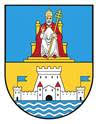 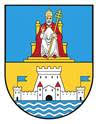 GODINA XXVIII.  BROJ 7.         		       Godišnja pretplata iznosi 1.000,00 Kn -Hvar, 17. rujna  2021. godine	             	       plaća se na račun broj : 2500009-1815300001Na temelju članka 35. Zakona o lokalnoj i područnoj (regionalnoj) samoupravi („Narodne novine“, broj 33/01, 60/01- vjerodostojno tumačenje, 129/05, 109/07, 125/08, 36/09, 150/11, 144/12 i 19/13 – pročišćeni tekst, 137/15, 123/17) i članka ¬¬¬¬25. Statuta Grada Hvara („Službeni glasnik Grada Hvara“ broj: 3/18, 10/18 i 2/21), Gradsko vijeće Grada Hvara na 4. sjednici održanoj 16. rujna 2021. godine donosiPOSLOVNIKGradskog vijeća Grada HvaraUVODNE ODREDBEKONSTITUIRANJE GRADSKOG VIJEĆAPRAVA I DUŽNOSTI VIJEĆNIKAPrava i dužnosti vijećnikaPostavljanje pitanja, traženje izvješća i podatakaPravo na podnošenje prijedlogaKlubovi vijećnikaPREDSJEDNIK I POTPREDSJEDNICI GRADSKOG VIJEĆAIzbor predsjednika te prvog i drugog dopredsjednika VijećaPrava i dužnosti predsjednika VijećaRazrješenje i opoziv predsjednika Vijeća	RADNA TIJELA GRADSKOG VIJEĆAOsnivanje, vrste i biranje članova radnih tijelaNačin rada radnih tijelaSTALNA RADNA TIJELA GRADSKOG VIJEĆAOdbor za Statut i Poslovnik Odbor za financije i proračunOdbor za predlaganje imena ulica i trgovaOdbor za urbanizam i prostorno uređenjeOdbor za razvoj i unapređenje turizmaOdbor za uređenje i poboljšanje kopnenog i pomorskog prometa na području Grada HvaraOdbor za školstvo i kulturu Povjerenstvo za dodjelu javnih priznanjaOdbor za sportOdbor za ravnopravnost spolovaOdbor za protokolODNOS GRADSKOG VIJEĆA I GRADONAČELNIKA I UPRAVNIH TIJELAAKTI GRADSKOG VIJEĆAVrste akataPostupak donošenja odluka i drugih akataPostupak podnošenja amandmanaDonošenje akata po hitnom postupkuJavna raspravaSAZIVANJE I TIJEK SJEDNICA GRADSKOG VIJEĆASazivanje sjedniceJavnost radaPredsjedavanje i sudjelovanje u radu sjednice VijećaOtvaranje i tijek sjedniceDnevni redUsvajanje zapisnika i pitanja vijećnikaTijek sjedniceOdlučivanjeOdržavanje poslovnog reda na sjednici i stegovne mjereZapisnikJAVNOST RADAPRIJELAZNE I ZAVRŠNE ODREDBEI. UVODNE ODREDBEČlanak 1.Ovim Poslovnikom se detaljno uređuje unutarnje ustrojstvo i način rada Gradskog vijeća Grada Hvara (u daljnjem tekstu: Vijeće) i to: postupak konstituiranja Vijeća,izbor predsjednika i potpredsjednika Vijeća, prava i dužnosti vijećnika (u daljnjem tekstu: vijećnik),prava i dužnosti predsjednika i potpredsjednika Vijeća, osnivanje radnih tijela Vijeća i izbor njihovih članova, odnos Vijeća i gradonačelnika, te upravnog tijela,akti Vijeća, te način i postupak donošenja akata u Vijeću sazivanje, rad i tijek sjednice Vijeća,javnost rada Vijeća,te druga pitanja od značaja za rad Vijeća.Riječi i pojmovi  korišteni u ovom Poslovniku koji imaju rodno značenje, odnose se jednako na muški i ženski rod, bez obzira jesu li korišteni u muškom ili ženskom rodu.Članak 2.Pojedina pitanja iz rada Vijeća koja nisu uređena ovim Poslovnikom Vijeće može urediti posebnim aktima.II. KONSTITUIRANJE GRADSKOG VIJEĆAČlanak 3.Konstituirajuću sjednicu predstavničkog tijela jedinice saziva pročelnik upravnog tijela nadležnog za poslove predstavničkog tijela ili službenik kojeg on ovlasti. Ako u jedinici nije imenovan pročelnik upravnog tijela nadležnog za poslove predstavničkog tijela ili službenik ovlašten za obavljanje poslova tog pročelnika, konstituirajuću sjednicu sazvat će čelnik tijela državne uprave nadležnog za lokalnu i područnu (regionalnu) samoupravu ili osoba koju on ovlasti.Osoba iz stavka 1. ovog članka utvrđuje kvorum, predlaže Dnevni red sjednice u dijelu koji se odnosi na izbor radnih tijela koja se biraju na konstituirajućoj sjednici, predlaže članove Mandatne komisije te vodi sjednicu do verifikacije mandata članova Vijeća.Nakon podnošenja izvješća Mandatne komisije i verifikacije mandata, a do izbora predsjednika Vijeća, sjednicu vodi predsjedatelj, a to je prvi izabrani član sa kandidacijske liste koja je dobila najviše glasova, odnosno prvi slijedeći izabrani član s te kandidacijske liste ako članu koji treba predsjedati sjednicom mandat miruje ili nije nazočan sjednici.Ukoliko je više lista dobilo isti najveći broj glasova tada je predsjedatelj prvi izabrani kandidat s liste koja je imala manji redni broj na glasačkom listiću.Predsjedatelj iz stavka 3. i 4. ovog članka ima sva prava i dužnosti predsjednika Vijeća u vezi s predsjedanjem konstituirajućom sjednicom, osim prekida, odgode, odnosno zaključenja i predlaganja dnevnog reda. U slučaju prekoračenja navedenih ovlasti predsjedanje nastavlja prvi izabrani član kandidacijske liste koja je druga po redu po broju dobivenih glasova.Članak 4.Na konstituirajućoj sjednici prvo se, na prijedlog predsjedatelja ili najmanje 5 vijećnika,  iz kruga vijećnika bira Mandatna komisija koja se sastoji od predsjednika i dva člana. Mandatna komisija:na konstituirajućoj sjednici izvješćuje Vijeće o provedenim izborima i imenima izabranih vijećnika, te čuva liste izabranih vijećnika i njihovih zamjenika, kao i imena vijećnika istaknutih na listi pojedinih stranaka, na način predviđen zakonom,izvještava Vijeće o mirovanju mandata vijećnika, te o zamjenicima koji umjesto njih počinju obavljati dužnost vijećnika, sukladno Zakonu o lokalnim izborima,izvještava Vijeće o prestanku mandata vijećnika, kada se ispune zakonom predviđeni uvjeti, kao što i izvješćuje Vijeće da su ispunjeni uvjeti za početak mandata zamjeniku vijećnika.                                     Ako Mandatna komisija ne postupi u smislu odredbi stavka 1. točke 2. i 3. ovog članka, predsjednik Vijeća je ovlašten da na prvoj sjednici nakon primitka ostavke pojedinih članova ili cjelokupne Mandatne komisije, sam, uz pomoć još dva vijećnika koje bira Vijeće, izvrši odredbe iz stavka 1. točke 2. i 3. ovog članka.Članak 5.Nakon izvješća Mandatne komisije o provedenim izborima pristupa se verifikaciji mandata članova Vijeća davanjem svečane prisege na način da predsjedatelj iz članka 3. ovog Poslovnika izgovara tekst svečane prisege koji glasi:»Prisežem da ću prava i obveze člana Gradskog vijeća Grada Hvara obnašati savjesno i odgovorno radi gospodarskog i socijalnog probitka Grada Hvara i Republike Hrvatske, da ću se u obavljanju dužnosti člana Vijeća pridržavati Ustava, zakona i Statuta Grada te da ću štititi ustavni poredak Republike Hrvatske.«Nakon što predsjedatelj izgovori prisegu, svi članovi Vijeća zajednički izgovaraju riječ: »PRISEŽEM«, te pojedinačno svaki član Vijeća potpisuje tekst prisege i predaje je predsjedatelju.Član Vijeća koji nije bio nazočan na konstituirajućoj sjednici, kao i zamjenik člana Vijeća kada počinje obnašati dužnost člana Vijeća, polažu prisegu na prvoj narednoj sjednici nakon izvješća Mandatne komisije.Članak 6.U slučaju mirovanja mandata i prestanka mandata vijećnika, vijećnika zamjenjuje zamjenik vijećnika s liste kandidata kojoj je izabrani vijećnik pripadao.Vijećnika izabranog na stranačkoj listi, zamjenjuje kandidat s te stranačke liste koji nije izabran, a kojeg odredi politička stranka koja je predložila listu.Vijećnika izabranog na koalicijskoj listi dviju ili više političkih stranaka, zamjenjuje kandidat stranke kojoj je u trenutku izbora pripadao vijećnik, a kojeg odredi ta politička stranka.Vijećnika izabranog na kandidacijskoj listi grupe birača zamjenjuje prvi sljedeći neizabrani kandidat s liste.Ostavka se podnosi u pisanom obliku predsjedniku Vijeća, ili potpredsjedniku koji ga zamjenjuje, na način propisan odredbama zakona, Statuta Grada Hvara (u nastavku teksta: Statut) i ovog Poslovnika.Članak 7.Nakon verifikacije mandata i svečane prisege na konstituirajućoj sjednici Vijeća bira se Odbor za izbor i imenovanja.Predsjednik i članovi ovog odbora biraju se iz kruga članova Vijeća, na prijedlog predsjedatelja ili najmanje 1/3 vijećnika.Odbor se sastoji od predsjednika i četiri člana. Odbor raspravlja o prijedlozima i predlaže izbor:predsjednika i potpredsjednike Vijeća,predsjednika i članove stalnih i povremenih radnih tijela Vijeća,drugih dužnosnika i predstavnika Grada određenim zakonom, Statutom Grada Hvara i odlukama Vijeća.Članak 8.Nakon izbora Odbora za izbor i imenovanja na konstituirajućoj sjednici Vijeća biraju se predsjednik i prvi, odnosno drugi potpredsjednik Vijeća.Predsjednika, odnosno prvog i drugog potpredsjednika Vijeće bira iz redova vijećnika  na prijedlog Odbora za izbor i imenovanja ili na prijedlog najmanje 1/3 vijećnika.Prijedlog vijećnika mora biti podnesen u pisanom obliku i potvrđen njihovim potpisom. Vijećnik može svojim potpisom podržati prijedlog samo jednog kandidata za predsjednika odnosno prvog i drugog potpredsjednika Vijeća.Kada predsjednika i potpredsjednike Vijeća predlože i Odbor za izbor i imenovanje i 1/3 članova Vijeća, tada se najprije glasuje o prijedlogu koji je podnio Odbor za izbor i imenovanje.Ako Vijeće ne prihvati prijedlog Odbora ili Odbor ne utvrdi prijedlog, pristupa se glasovanju o drugom prijedlogu za predsjednika odnosno potpredsjednike Vijeća. Ako ovlašteni predlagatelj predloži više od jednog kandidata za predsjednika ili potpredsjednike Vijeća, tada se o kandidatima glasuje prema abecednom redu prezimena kandidata.O predloženim kandidatima  glasuje se pojedinačno i javno, no glasovanje može biti i tajno ukoliko to predloži najmanje 5 vijećnika, a s tim prijedlogom se složi većina nazočnih vijećnika.Kandidat je izabran ako je osvojio većinu glasova vijećnika.Članak 9.Vijeće je konstituirano izborom predsjednika i prvog potpredsjednika Vijeća, dok se drugi potpredsjednik, ukoliko nije predložen i izabran na konstituirajućoj sjednici, može birati na nekoj od sljedećih redovitih sjednica.Po konstituiranju Vijeća izvodi se himna Republike Hrvatske.Konstituiranjem Vijeća vijećnici stječu sva prava i dužnosti određena Ustavom Republike Hrvatske (u nastavku teksta: Ustav), zakonom, Statutom i ovim Poslovnikom.Članak 10.Odmah po završetku konstituirajuće sjednice, predsjednik Vijeća ili najmanje 1/3 vijećnika mogu predložiti hitno sazivanje druge, redovne, sjednice Vijeća, koja se može održati odmah nakon konstituirajuće sjednice.III. PRAVA I DUŽNOSTI VIJEĆNIKA1. Prava i dužnosti vijećnikaČlanak 11.Vijećnik počinje obnašati dužnost vijećnika danom konstituiranja Vijeća, a zamjenik vijećnika danom prisegom nakon zaprimljene ostavke vijećnika ili zahtjeva za stavljanje mandata u mirovanje.Mandatna komisija podnosi Vijeću izvješće da je pojedinom vijećniku prestao mandat ili da je stavio mandat u mirovanje, kao i o zamjenama određenima sukladno zakonu.Vijećniku prestaje mandat prije isteka vremena na koje je izabran u slučajevima utvrđenim zakonom i Statutom.Vijećnici dužnost obavljaju volonterski i imaju pravo na naknadu za rad sukladno posebnoj odluci Vijeća.Članak 12.Dužnost je svakog člana Vijeća prisustvovati sjednicama Vijeća i sudjelovati u radu Vijeća, kao i u radu radnih tijela Vijeća čiji je član.Predsjednik Vijeća upozorit će člana Vijeća, koji uzastopno ne prisustvuje trima sjednicama Vijeća, a da nije opravdao svoj izostanak.Članak 13.Vijećnik je dužan obavljati zadaće koje mu u okviru svog djelokruga povjeri Vijeće ili radno tijelo kojega je član.Ukoliko izabrani vijećnik ne želi biti i dalje članom radnog tijela Vijeća, dužan je dati pisanu ili usmenu ostavku na, članstvo radnog tijela Vijeća, kako bi radna tijela mogla nesmetano i u punom sastavu obavljati svoje zadaće.2. Postavljanje pitanja, traženje izvješća i podatakaČlanak 14.Vijećnik se redovno i pravodobno informira i o svim pitanjima iz djelokruga Vijeća i njegovih radnih tijela. Vijećniku su dostupni svi materijali koji se dostavljaju Vijeću radi rasprave i odlučivanja.Vijećnik ima pravo tražiti izvješća ili objašnjenja od predsjednika Vijeća, predsjednika radnog tijela i gradonačelnika, o pitanjima što se odnose na rad tih tijela.Vijećnici su dužni čuvati službenu, vojnu i državnu tajnu kao i druge povjerljive podatke koje saznaju u obavljanju vijećničkih prava i dužnosti, te su za to odgovorni sukladno zakonu.Članak 15.Vijećnik ima pravo postavljati pitanja koja se odnose na rad i djelokrug Vijeća, odbora i drugih radnih tijela, gradonačelnika, stručnih službi i osoba koje obavljaju poslove za Grad.Pitanja se postavljaju pisano ili usmeno.Pisana pitanja mogu se poslati poštom, elektroničkom poštom, osobno predati na protokol najkasnije 48 sati prije sjednice ili se mogu predati na samoj sjednici.Na pisano postavljena pitanja obvezno se daje pisani odgovor.Članak 16.Usmena pitanja postavljaju se na sjednici u skladu sa odredbama o poslovnom redu, a moraju biti sažeta i kratka.Na usmeno postavljeno pitanje vijećnik ima pravo zatražiti pisani odgovor. 3. Pravo na podnošenje prijedlogaČlanak 17.U okviru svojih prava i dužnosti vijećnik može pokretati raspravu o pitanjima iz djelokruga rada Vijeća te podnositi prijedloge za donošenje odluka i drugih akata.U pripremanju rasprave ili prijedloga za donošenje odluka ili drugog akata, vijećnik ima pravo tražiti stručnu pomoć i tehničke usluge od upravnog tijela Grada Hvara, odnosno pojedine ustrojstvene jedinice.Članak 18.Nadležno gradsko upravno tijelo pruža vijećniku pomoć u obavljanju poslova i zadaća koje mu povjeri Vijeće ili radno tijelo Vijeća.Ostalu podršku u obavljanju vijećničke dužnosti, kao što je dostavljanje određenih podataka, uvid u dokumentaciju i slično, vijećnik može od pročelnika gradskog upravnog tijela, odnosno voditelja pojedine ustrojstvene jedinice.Pisani odgovor sa traženim podacima ili obrazloženje o nemogućnosti pružanja zatražene podrške, vijećniku se mora dostaviti  najkasnije u roku od 5 (pet) radnih dana.4. Klubovi vijećnikaČlanak 19.U Vijeću se mogu osnovati klubovi vijećnika prema stranačkoj pripadnosti, klubovi vijećnika grupe birača.Klub vijećnika mora imati najmanje tri člana.Vijećnici koji ne mogu osnovati klub vijećnika mogu se priključiti u radu nekog od postojećih klubova.Članak 20.Svaki klub vijećnika obvezan je o svom osnivanju pisano obavijestiti predsjednika Vijeća i upravna tijela Grada, podatke o članovima i predsjedniku kluba.Gradonačelnik i gradsko upravno tijelo klubovima vijećnika osiguravaju prostorne i druge tehničke uvjete za rad (prostorije za sjednice, prijepis, umnožavanje i dostavu materijala i dr.).IV  PREDSJEDNIK I POTPREDSJEDNICI GRADSKOG VIJEĆA1. Izbor predsjednika te prvog i drugog potpredsjednika VijećaČlanak 21.Vijeće ima predsjednika i prvog i drugog potpredsjednika koji se biraju po proceduri opisanoj u članku 8. stavcima 2., 3., 4., 5., 6., 7. i 8. ovog Poslovnika.Ako prigodom javnog glasovanja za izbor predsjednika odnosno prvog i drugog potpredsjednika niti jedan kandidat ne dobije potrebnu većinu, glasovanje o istim kandidatima se ponavlja tajnim glasovanjem.Ako je za izbor predsjednika i prvog i drugog potpredsjednika bilo predloženo više od dva kandidata za svaku funkciju, obavlja se drugi krug glasovanja u kojem sudjeluju dva kandidata sa najvećim brojem osvojenih glasova.Ako su kandidati dobili isti broj glasova, glasovanje o tim kandidatima se ponavlja.Ako niti u ponovljenom glasovanju jedan od kandidata ne dobije potrebnu većinu, izborni postupak se ponavlja u cijelosti.2. Prava i dužnosti predsjednika VijećaČlanak 22.Predsjednik Gradskog vijeća:predstavlja i zastupa Vijeće, saziva sjednicu Vijeća.predlaže dnevni red sjednica Vijeća.predsjedava i održava red na sjednicama Vijeća,pokreće inicijativu za razmatranje i raspravu o pojedinim pitanjima iz djelokruga Vijeća, brine se o radu Vijeća i radnih tijela,brine se o suradnji Vijeća sa vijećima drugih općina odnosno gradova,brine se o provođenju načela javnosti rada Vijeća,brine se o primjeni Poslovnika Vijeća i o ostvarivanju prava članova Vijeća, potpisuje odluke i druge akte što ih donosi Vijeće,brine o suradnji Vijeća i gradonačelnika, obavlja i druge poslove određene zakonom i ovim Poslovnikom.Članak 23.Predsjednik i potpredsjednici Vijeća čine Predsjedništvo Vijeća.Predsjedništvo je koordinativno tijelo koje se sastaje po potrebi, a u pravilu prije sjednice Vijeća.Predsjedniku i potpredsjednicima Vijeća u pripremi i organizaciji sjednice pomaže upravno tijelo Grada odnosno ustrojstvene jedinice.Članak 24.Ako je predsjednik Vijeća spriječen ili odsutan zamjenjuje ga prvi potpredsjednik, a ukoliko je i on spriječen ili odsutan, predsjednika zamjenjuje drugi potpredsjednik Vijeća. Dok zamjenjuje predsjednika Vijeća, potpredsjednik ima prava i dužnosti predsjednika. Potpredsjednici Vijeća obavljaju i druge poslove što im ih povjeri predsjednik ili Vijeće.Predsjednik i potpredsjednici dužnost obavljaju volonterski i imaju pravo na naknadu za rad sukladno posebnoj odluci Vijeća o naknadi članovima Gradskog vijeća Grada Hvara te njegovim radnim tijelima. 3. Razrješenje i opoziv predsjednika VijećaČlanak 25.Razrješenju predsjednika Vijeća pristupa se nakon:njegovog osobnog zahtjeva (podnošenjem ostavke),na prijedlog Odbora za izbor i imenovanje,na prijedlog najmanje 1/3 vijećnika.Prijedlog se dostavlja predsjedniku Gradskog vijeća u pisanom obliku i mora sadržavati obrazloženje prijedloga.Predsjednik Gradskog vijeća ima pravo očitovati se o prijedlogu najkasnije u roku od osam (8) dana od dostave prijedloga.Članak 26.U slučaju iz stavka 1. točke 1. prethodnog članka, predsjednik Vijeća može podnijeti ostavku koja se mora u pismenom obliku dostaviti službeniku nadležnom za lokalnu samoupravu grada.O ostavci predsjednika Vijeća se ne glasuje na sjednici, već se samo dostavlja vijećnicima na znanje.U slučaju podnošenja ostavke predsjedniku Vijeća dužnost prestaje podnošenjem ostavke, a njegovu dužnost preuzima 1. potpredsjednik do izbora novog predsjednika vijeća.Članak 27.U slučajevima opisanim u članku 25. stavak 1. točkama 2. i 3., predsjednik Vijeća dužan je prijedlog uvrstiti u dnevni red sjednice Vijeća koja se mora održati najkasnije u roku od 30 dana od kada je prijedlog zaprimljen.Ukoliko se prilikom glasovanja većina svih vijećnika izjasni za razrješenje predsjednika Vijeća njegova dužnost prestaje odmah.Do izbora novog predsjednika sjednicom predsjedava prvi potpredsjednik, a u slučaju njegove spriječenosti drugi potpredsjednik.Vijeće može odlučiti da se izbor i razrješenje predsjednika obavi tajnim glasovanjem ukoliko to predloži najmanje 5 (pet) vijećnika a s tim se složi većina nazočnih. Članak 28.Odredbe članaka 25., 26. i 27. analogno se primjenjuju i na prvog i drugog potpredsjednika.Članak 29.Ako Vijeće razriješi predsjednika Vijeća, a na istoj sjednici ne izabere novog, prvi potpredsjednik Vijeća ima sva prava i dužnosti predsjednika dok se ne izabere novi predsjednik.Ako Vijeće razriješi i predsjednika i prvog potpredsjednika, a na istoj sjednici ne izabere novog, drugi potpredsjednik Vijeća ima sva prava i dužnosti predsjednika dok se ne izabere novi predsjednik.Vijeće je dužno u roku od 30 dana od donošenja odluke o razrješenju predsjednika izabrati novog predsjednika.Ako Vijeće donese odluku o razrješenju predsjednika i oba potpredsjednika Vijeća, mandat i prava na temelju obavljanja dužnosti prestaju im izborom novog predsjednika Vijeća i oba potpredsjednika.V. RADNA TIJELA GRADSKOG VIJEĆA1. Osnivanje, vrste i biranje članova radnih tijelaČlanak 30.Vijeće ima sljedeća stalna radna tijela:Mandatna komisija,Odbor za izbor i imenovanja,Odbor za Statut i Poslovnik, Odbor za financije i proračun,Odbor za predlaganje imena ulica i trgova, Odbor za urbanizam i prostorno uređenje, Odbor za razvoj i unaprjeđenje turizma,Odbor za uređenje i poboljšanje kopnenog i pomorskog prometa na području Grada Hvara, Odbor za školstvo i kulturu Povjerenstvo za dodjelu javnih priznanja,Odbor za sport,Odbor za ravnopravnost spolova,Odbor za protokol.Mandatna komisija i Odbor za izbor i imenovanja biraju se na konstituirajućoj sjednici Vijeća.	Članak 31.Osim radnih tijela navedenih u članku 30. stavku 1., posebnom odlukom Vijeća mogu se osnivati i druga stalna i privremena radna tijela.Radna tijela iz prethodnog stavka osnivaju se za  proučavanje i razmatranje pojedinih pitanja, pripremu i podnošenje odgovarajućih prijedloga, praćenje provođenja određene politike u pojedinoj oblasti, praćenje izvršavanja odluka i općih akata Vijeća, koordinaciju u rješavanju pojedinih pitanja, raspravljanje drugih pitanja iz nadležnosti Vijeća i izvršavanje određenih zadaća i poslova koje im Vijeće povjeri.Odlukom o osnivanju radnih tijela uređuje se njihov naziv, sastav i djelokrug rada.	Članak 32.Članovi, predsjednik i zamjenik predsjednika radnog tijela mogu se birati iz reda vijećnika, ali i iz reda stručnih i drugi javnih osoba. Biraju se na prijedlog Odbora za izbor i imenovanja, ili 1/5 vijećnika.O prijedlogu kandidata za predsjednika, zamjenika i članove radnih tijela može se glasovati u cjelini, ili za svakog člana radnog tijela zasebno.U slučaju više predloženih kandidata u radno tijelo, o kandidatima se glasuje po abecednom redu, a izabrani su oni kandidati koji dobiju najviše glasova redom do ukupnog broja članova radnog tijela. U slučaju da dva ili više kandidata dobiju jednak broj glasova, a nema dovoljno nepopunjenih mjesta u radnom tijelu, ponovit će se glasovanje samo za te kandidate.2. Način rada radnih tijelaČlanak 33.Predsjednik radnog tijela saziva sjednice na vlastitu inicijativu, a obavezan ih je sazvati i temeljem zaključka Vijeća, na zahtjev predsjednika Vijeća ili većine članova radnog tijela.Predsjednik radnog tijela predlaže dnevni red i predsjedava njegovim sjednicama, a u slučaju spriječenosti njegov zamjenik odnosno član kojeg odredi radno tijelo.Predsjednik radnog tijela brine se o izvršenju i provedbi zaključaka radnog tijela i obavlja druge poslove određene ovim Poslovnikom ili odlukom o osnivanju.Članak 34.Prijedlog za razrješenje osobe iz prethodnog stavka može podnijeti većina članova radnog tijela ili predsjednik Vijeća.Prijedlog iz prethodnog stavka dostavlja se Odboru za izbor i imenovanje koji ga razmatra i upućuje Vijeću na odlučivanje.Ako Vijeće razriješi predsjednika, zamjenika predsjednika ili člana radnog tijela, predsjednik Vijeća zatražit će od ovlaštenog predlagatelja da umjesto razriješenog člana u roku od petnaest (15) dana od dana razrješenja predloži novog kandidata.Članak 35.Na sjednicama radnih tijela razmatraju se akti koje donosi Vijeće, a unutar su djelokruga rada pojedinog radnog tijela. Radna tijela razmatraju pitanja iz svojeg djelokruga po vlastitoj inicijativi, a obavezna su razmotriti svako pitanje iz svojeg djelokruga ako to zatraži predsjednik Vijeća ili gradonačelnik.O radu na sjednici radnog tijela vodi se skraćeni zapisnik.Radna tijela mogu pravovaljano odlučivati ako je na sjednici nazočna većina članova, a odluke donose većinom glasova nazočnih članova.Svaki član radnog tijela ima pravo na izdvojeno mišljenje što se navodi u zapisniku i u izviješću sa sjednice.Radna tijela dužna su o svojim primjedbama, mišljenjima, stavovima, zaključcima i prijedlozima izvijestiti Vijeće, gradonačelnika i druge predlagatelje akata.Izvješće sa sjednice radnog tijela ili prijedlog Vijeću podnosi predsjednik radnog tijela, zamjenik predsjednika ili član radnog tijela kojeg odredi radno tijelo.Izvjestitelj radnog tijela na sjednici Vijeća podnosi izvješće u ime radnog tijela i ne može izmijeniti stav ili prijedlog radnog tijela, niti odustati od njega, ako za to nije ovlašten od radnog tijela, niti se može izjašnjavati o pitanjima o kojima radno tijelo nije zauzelo mišljenje ili stav.Članak 36.Radno tijelo može tražiti da njegovoj sjednici bude nazočan predsjednik Vijeća, gradonačelnik, pročelnik upravnog tijela, odnosno voditelji odsjeka Grada te predstavnici pravnih osoba u kojima Grad ima poslovne udjele, kao i predstavnici javnih ustanova kojima je Grad osnivač.Radno tijelo može na svoje sjednice pozivati predstavnike pojedinih trgovačkih društava, ustanova, organizacija, mjesnih odbora, političkih stranaka i drugih  subjekata te znanstvene, stručne i javne djelatnike radi iznošenja mišljenja o pitanjima koja se raspravljaju na sjednici ili radi upoznavanja s njihovim mišljenjima o tim pitanjima.Osobe iz stavka 1. i 2. ovog članka prisustvuju sjednici bez prava odlučivanja.Članak 37.Sa sjednica radnih tijela izrađuje se izvješće koje se dostavlja svim članovima Vijeća, a kojeg priprema predsjednik radnog tijela.VI. STALNA RADNA TIJELA1. Odbor za statut i poslovnikČlanak 38.Odbor za statut i poslovnik ima predsjednika i 6 (šest) članova.Odbor za statut i poslovnik raspravlja i predlaže Vijeću:Statut i Poslovnik, kao i pokretanje postupka za njihovu izmjenu,donošenje odluka i drugih općih akata iz nadležnosti Vijeća kojima se razrađuju odredbe statutarne naravi,daje Vijeću prijedlog teksta autentičnog tumačenja općih akata koje donosi Vijeće,utvrđuje pročišćene tekstove odluka i akata Vijeća,obavlja i druge poslove utvrđene Statutom i odlukama Vijeća. 2. Odbor za financije i proračunČlanak 39.Odbor za financije i proračun ima predsjednika i 4 (četiri) člana. Odbor za financije i proračun raspravlja i daje Vijeću mišljenje o:sustavu financiranja javnih potreba Grada, proračunu Grada za tekuću godinu,odluci o privremenom financiranju, izmjenama i dopunama proračuna,godišnjem izvještaju o izvršenju proračuna,odluci o izvršavanju proračuna, te njenim izmjene i dopune,redovnim i izvanrednim financijskim izvješćima, izvješćima državnog ureda za reviziju,obavlja i druge poslove u oblasti financija u skladu sa zakonom, Statutom i odlukama Gradskog vijeća.3. Odbor za predlaganje imena ulica i trgovaČlanak 40.Odbor za predlaganje imena ulica i trgova ima predsjednika i 6 (šest) članova.Odbor za predlaganje imena ulica i trgova:raspravlja inicijative i prijedloge građana, udruga i drugih subjekata za davanje i izmjenu imena ulica i trgova u gradu Hvaru i naseljima na području Grada. Hvara,utvrđuje prijedloge imena ulica i trgova, te dostavlja ih Vijeću na odlučivanje,obavlja i druge poslove u svezi imena ulica i trgova utvrđene Statutom i odlukama Vijeća.4. Odbor za urbanizam i prostorno uređenjeČlanak 41.Odbor za urbanizam i prostorno uređenje ima predsjednika i četiri člana.Odbor za urbanizam i prostorno uređenje za ovlaštenog predlagatelja priprema i predlaže:akte iz područja prostornog uređenja, zaštite okoliša, zaštite kulturne i prirodne baštine, razmatra nacrte akata drugih predlagača iz oblasti prostornog uređenja,obavlja i druge poslove određene Statutom i odlukama Vijeća. 5. Odbor za razvoj i unaprjeđenje turizmaČlanak 42.Odbor za razvoj i unaprjeđenje turizma ima predsjednika i 6 (šest) članova. Odbor za razvoj i unaprjeđenje turizma priprema, prezentira i predlaže Vijeću:analizu rezultata u turizmu po završetku sezone,predlaže mjere i poslove za pripremu naredne sezone,razmatra sve dokumente i opće akte vezane za razvoj turizma,obavlja i druge poslove određene Statutom i odlukama Vijeća.6. Odbor za uređenje i poboljšanje kopnenog i pomorskog prometa na području Grada HvaraČlanak 43.Odbor za uređenje i poboljšanje kopnenog i pomorskog prometa na području Grada Hvara ima predsjednika i 6 (šest) članova.Odbor za uređenje i poboljšanje kopnenog i pomorskog prometa na području Grada, Hvara priprema, prezentira i predlaže Vijeću:mjere za uređenje i poboljšanje kopnenog prometa na području Grada Hvara i otoka Hvara,mjere za uređenje i poboljšanje pomorskog prometa na području Grada Hvara i otoka Hvara, razmatra sve dokumente i opće akte vezane za promet,obavlja i druge poslove određene Statutom i odlukama Vijeća.7. Odbor za školstvo i kulturuČlanak 44.Odbor za školstvo i kulturu ima predsjednika i 4 (četiri) člana.Odbor za školstvo i kulturu priprema, prezentira i predlaže Vijeću:mjere za unapređenje osnovnog i srednjeg školstva u Gradu Hvaru, mjere za unapređenje kulturnih događanja u Gradu Hvaru,razmatra sve dokumente i opće akte vezane za školstvo i kulturu,obavlja i druge poslove određene Statutom i odlukama Vijeća.8. Povjerenstvo za dodjelu javnih priznanjaČlanak 45.Povjerenstvo za dodjelu javnih priznanja Grada Hvara ima predsjednika i 4 (četiri) člana.Djelokrug i način rada Povjerenstva za dodjelu javnih priznanja utvrđen je Odlukom o javnim priznanjima Grada Hvara.9.  Odbor za sportČlanak 46.Odbor za sport ima predsjednika i 4 (četiri) člana.Odbor za sport priprema, prezentira i predlaže Vijeću:mjere za razvoj sporta u Gradu Hvaru,razmatra sve dokumente i opće akte vezane za sport,obavlja i druge poslove određene Statutom i odlukama Vijeća.10. Odbor za ravnopravnost spolovaČlanak 47.Odbor za ravnopravnost spolova ima predsjednika i 4 (četiri) člana.Odbor za ravnopravnost spolova priprema i predlaže Vijeću:analizu provedbe zakonskih i drugih propisa koji se odnose na poticanje i praćenje primjene načela ravnopravnosti spolova na području Grada Hvara,mjere i aktivnosti za unapređivanje prava na ravnopravnost spolova,program mjera za uklanjanje diskriminacije po spolu,praćenje načela ravnopravnosti spolova u obrazovanju, zdravstvu, javnom informiranju, socijalnoj politici, zapošljavanju, poduzetništvu, procesima odlučivanja, obiteljskim odnosima i drugim djelatnostima na području Grada Hvara.11. Odbor za protokolČlanak 48.Odbor za protokol ima predsjednika i 2 (dva) člana.Gradonačelnik i predsjednik Vijeća pridruženi su članovi Odbora za protokol po svojoj funkciji.Odbor za protokol:utvrđuje i priprema godišnji popis posebno svečanih događaja i drugih manifestacija od značaja za. Grad u kojima sudjeluju predsjednik Vijeća, gradonačelnik i drugi predstavnici Grada,obavlja pripreme za održavanje svečane sjednice Vijeća i svečanih prijema,organizira i nadzire obavljanje stručnih, organizacijski i tehničkih poslova protokola za potrebe Grada,koordinira suradnju s predstavnicima vjerskih institucija, javnih ustanova i drugih subjekata na pripremama za organizaciju posebno svečanih događaja i drugih manifestacija od značaja za Grad,obavlja i druge poslove vezane uz protokolarne obveze predsjednika Vijeća, gradonačelnika i drugih predstavnika Grada.Članak 49.Mandat članova stalnih radnih tijela Vijeća traje do donošenja Odluke Vlade Republike Hrvatske o raspisivanju redovitih izbora koji se održavaju svake četvrte godine sukladno odredbama zakona kojim se uređuju lokalni izbori, odnosno do stupanja na snagu odluke Vlade Republike Hrvatske o raspuštanju predstavničkog tijela sukladno odredbama zakona ili do njihovog opoziva.VII. ODNOS GRADSKOG VIJEĆA I GRADONAČELNIKA I UPRAVNIH TIJELAČlanak 50.Gradonačelnik na prvoj sjednici Vijeća nakon konstituiranja polažu prisegu.Predsjednik Vijeća čita prisegu sljedećeg sadržaja: "Prisežem da ću dužnost gradonačelnika obnašati savjesno i odgovorno, držati se Ustava i zakona Republike Hrvatske, Statuta Grada Hvara i odluka Vijeća, te da ću poštivati pravni poredak i zalagati se za svekoliki napredak Republike Hrvatske i Grada Hvara."Poslije pročitane prisege gradonačelnik izgovara: "Prisežem".Članak 51.U obavljaju izvršne vlasti gradonačelnik, između ostalih zakonom i Statutom utvrđenih zadaća, priprema prijedloge akata te izvršava i osigurava izvršavanje akata Vijeća.Članak 52.Gradonačelnik prisustvuje sjednicama Vijeća, a gradonačelnik obrazlaže točke dnevnog reda ukoliko je on predlagatelj tih točaka.Gradonačelnik može, po pojedinim točkama dnevnog reda kojih je on predlagatelj, odrediti kao izvjestitelja pročelnika ili voditelja odsjeka, o čemu je dužan prije sjednice Vijeća obavijestiti predsjednika Vijeća.O zakazanoj sjednici predsjednik Vijeća izvješćuje gradonačelnika najkasnije 5 dana prije dana održavanja sjednice.Članak 53.Gradonačelnik sudjeluje u radu Vijeća u sklopu točaka koje su po njegovu prijedlogu uvrštene u dnevni red sjednice, iznose stajališta te daju obavijesti i objašnjenja.U raspravi gradonačelnik ima ista prava i obveze kao svaki ovlašteni predlagač.Ako na raspravi nije nazočan gradonačelnik Vijeće može, smatra li da je prisutnost gradonačelnika raspravu o toj temi prekinuti ili odgoditi.Članak 54.Gradonačelnik dva puta godišnje podnosi polugodišnje izvješće o svom radu i to do 31. siječnja tekuće godine za razdoblje srpanj-prosinac prethodne godine i do 31. srpnja za razdoblje siječanj-lipanj tekuće godine.Izviješće o radu gradonačelnika obvezno sadržava izviješće o kontroli zaključenih ugovora i izvršene javne nabave.Pored izvješća iz stavaka l. i 2. ovog članka, Vijeće može od gradonačelnika zahtijevati izvješće o pojedinim pitanjima iz njegovog djelokruga. Prijedlog u pisanom obliku mogu podnositi ovlašteni predlagatelji akata, a usvojen je ako se o njemu izjasni većina nazočnih vijećnika.Gradonačelnik podnosi izvješće po zahtjevu iz stavka 3. ovog članka u roku od 15 (petnaest) dana od dana primitka zahtjeva. Ukoliko jedan zahtjev sadrži veći broj različitih pitanja, rok za podnošenje izvješća iznosi 30 (trideset) dana od dana primitka zahtjeva.Raspravu o izvješću gradonačelnika iz stavka 4. ovog članka, Vijeće može završiti utvrđivanjem stajališta o pitanju koje je zahtjevom za podnošenjem izvješća pokrenuto ili donošenjem zaključka kojim se od gradonačelnika traži izvršavanje akata Vijeća.Ovlašteni predlagatelji akata koji su podnijeli prijedlog za traženje izvješća gradonačelnika, mogu prijedlog povući najkasnije prije odlučivanja o prijedlogu.Članak 55.Prestanak mandata odnosno način i postupak pokretanja opoziva gradonačelnika propisan je zakonom i Statutom. VIII. AKTI GRADSKOG VIJEĆA1. Vrste akataČlanak 56.Vijeće u ostvarivanju svojih prava i dužnosti obavlja Ustavom, zakonom i Statutom Grada Hvara utvrđene poslove, i u svezi s tim donosi opće i pojedinačne akte.Opći akti koje donosi Vijeće su: Statut, Poslovnik o radu, odluke, Proračun, Godišnji obračun proračuna, planovi, povelje i drugi opći akti.Pojedinačni akti koje donosi Vijeće su: preporuke, zaključci, naredbe, napuci, rješenja i drugi pojedinačni akti s nazivom predviđenim zakonom ili drugim propisom.Radna tijela Vijeća donose preporuke, zaključke i prijedloge općih i pojedinačnih akata.Članak 57.Odlukom se uređuju društveni i drugi odnosi važni za građane, pravne osobe i udruge građana, utvrđuju se njihova prava i dužnosti odnosno druga pitanja od općeg interesa za Grad, kada je to zakonom i Statutom propisano. Preporukom Vijeće izražava svoje mišljenje o pojedinim pitanjima od općeg interesa i načinima rješavanja pojedinih problema, ukazuje na važnost pojedinih pitanja koja se odnose na primjenu Ustava, zakona i drugih akata što ih donosi Vijeće, izražava mišljenje u svezi usklađivanja odnosno međusobne suradnje s drugim općinama odnosno gradovima u pitanjima od zajedničkog interesa, te predlaže način i mjere koje bi trebale poduzeti radi rješavanja pojedinih pitanja u skladu sa njegovim interesima.Zaključkom se zauzimaju stavovi, izražava mišljenje ili utvrđuju obveze gradonačelnika i upravnih tijela u pripremama prijedloga akata i mjera za primjenu odluka Vijeća.Zaključkom se rješavaju i druga pitanja iz djelokruga Vijeća, te radnih tijela Vijeća.Članak 58.Na izvornike odluka i drugih akata Vijeća stavlja se pečat Vijeća.Pod izvornikom odluka odnosno drugih akata Vijeća podrazumijeva se onaj tekst odluke odnosno drugog akta, koji je usvojen na sjednici Vijeća.Izvornici akata Vijeća čuvaju se u arhivi Grada.Članak 59.Statut, odluke i drugi opći akti Vijeća, odluka o izboru, imenovanju i razrješenju osoba koje bira ili imenuje Vijeće objavljuju se u „Službenom glasniku Grada Hvara“ i na službenim internetskim stranicama Grada.O objavljivanju akata iz stavka 1. ovog članka, brine se upravno tijelo koje obavlja stručne poslove za Vijeće.2. Postupak donošenja odluka i drugih akataČlanak 60.Ovlašteni predlagatelji akata koje donosi Vijeće jesu: vijećnici, klub vijećnika, gradonačelnik i radna tijela Vijeća, osim ako je zakonom propisano da pojedini prijedlog mogu podnijeti samo određena tijela.Inicijativu za donošenje odluka i drugih akata Vijeća mogu davati građani i pravne osobe te upravna tijela.Članak 61.Postupak za donošenje akta, pokreće se prijedlogom za njegovo donošenje od strane ovlaštenog predlagatelja.Prijedlog općeg akta obvezno sadrži:pravni temelj za njegovo donošenje,inicijalni tekst prijedloga akta,cilj koji se želi postići njegovim  donošenjem,podatke o financijskim sredstvima potrebnim za njegovo provođenje,način osiguranja tih sredstava, ukoliko su ista potrebna,obrazloženje prijedloga.Članak 62.Kada se radi o općim aktima za koje postoji obveza provedbe postupka savjetovanja sa zainteresiranom javnošću tada se, umjesto inicijalnog teksta prijedloga akta, izrađuje nacrt akta.Uz opći akt o kojem se provelo savjetovanje sa zainteresiranom javnošću dostavlja se i izvješće o provedenom savjetovanju.Članak 63.Prijedlog za donošenje odluke s nacrtom odluke podnosi se predsjedniku Vijeća, ako on nije predlagač. Predsjednik Vijeća upućuje primljeni nacrt odluke nadležnom radnom tijelu Vijeća.Prijedlog za donošenje odluke s nacrtom odluke predsjednik Vijeća uputit će i gradonačelniku, ukoliko on nije predlagač.Članak 64.Ako predsjednik Vijeća utvrdi da podneseni prijedlozi akata nisu sastavljeni u skladu s odredbama ovog Poslovnika, zatražit će od predlagatelja da u određenom roku postupi i uskladi prijedlog akta s odredbama ovog Poslovnika.Za vrijeme dok predlagatelj, odnosno podnositelj akta ne otkloni nedostatak akta, smatrat će se da ne teku rokovi za razmatranje akata utvrđeni ovim Poslovnikom, a ako nedostaci ne budu otklonjeni u roku od 15 dana od poziva da se prijedlog akta uskladi, smatrat će se da akt nije Vijeću ni upućen.Ukoliko odluka nije izglasana na sjednici Vijeća, isti prijedlog se može ponovno staviti na dnevni red tek po isteku roka od 3 mjeseca, osim ako Vijeće ne odluči drukčije. Članak 65.Ako dva ili više predlagatelja upute posebne prijedloge odluka kojima se uređuje isto područje, predsjednik Vijeća pozvat će predlagatelje da objedine prijedloge odluka u jedan prijedlog.Ako se ne postigne dogovor, predsjednik Vijeća će unijeti prijedloge odluka u prijedlog dnevnog reda sjednice Vijeća redoslijedom kojim su dostavljeni.Članak 66.O prijedlogu odluke raspravit će Vijeće najkasnije u roku od 60 (šezdeset) dana od podnošenja prijedloga predsjedniku Vijeća, osim iz članka 72. i 73. ovog Poslovnika.Članak 67.Predlagatelj akta odnosno njegov predstavnik može na početku rasprave podnijeti uvodno usmeno izlaganje i kratko dopunsko obrazloženje prijedloga, a ako se predlaže da opći akt stupi na snagu danom objave, dužan je posebno obrazložiti opravdanost ranijeg stupanja na snagu.Članak 68.Uvodno izlaganje i dopunsko obrazloženje prijedloga akta može trajati najduže 10 minuta, a za prijedlog proračuna i prijedlog prostornog plana 20 minuta.Vijeće može posebnom odlukom odobriti i duže trajanje uvodnog izlaganja i obrazloženja od propisanog stavkom 1. ovog članka. Članak 69.Predlagatelj odluke odnosno izvjestitelj kojega predlagač odredi, ima pravo uzimati riječ u tijeku rasprave, davati objašnjenja, iznositi svoja mišljenja i izjašnjavati se o podnesenim amandmanima te o izraženim mišljenjima i primjedbama. Gradonačelnik može tražiti riječ u tijeku rasprave o aktu i kada on nije predlagatelj. Ista prava imaju i izvjestitelji radnih tijela, a na njihovo sudjelovanje u raspravi primjenjuju se odredbe koje vrijede za vijećnike. 3. Postupak podnošenja amandmanaČlanak 70.Prijedlog za izmjenu ili dopunu prijedloga akta u pravilu se podnosi kao pisani amandman uz obrazloženje.  Obrazloženje amandmana se može dati i usmeno tijekom sjednice odnosno za vrijeme rasprave.Predlagatelj akta može podnositi amandmane sve do zaključenja rasprave.Amandman se upućuje predsjedniku Vijeća, a predsjednik Vijeća ga prije odlučivanja dostavlja vijećnicima, predlagatelju akta i gradonačelniku, ukoliko on nije predlagatelj.Pravo na podnošenje amandmana imaju ovlašteni predlagatelji akata iz članka 60. stavak 1. ovog Poslovnika.Članak 71.Ako su podneseni amandmani takve naravi da bitno mijenjaju ili odstupaju od podnesenog prijedloga akta, Vijeće može odlučiti da se rasprava odgodi kako bi se vijećnicima ostavilo dovoljno vremena za pripremu prije odlučivanja.O amandmanima se izjašnjava predlagatelj i gradonačelnik, neovisno da li je on predlagatelj akta ili ne. Izjašnjavanje je u pravilu usmeno i iznosi se tijekom rasprave, neposredno prije glasovanja o pojedinim ili svim amandmanima.Članak 72.Amandman koji je podnesen pisano i u roku postaje sastavnim dijelom konačnog prijedloga akta i o njemu se odvojeno ne glasuje: ako ga je podnio predlagatelj akta, ako ga je podnio vijećnik ili radno tijelo, a s njime se suglasio predlagatelj akta.Amandman prihvaćen na sjednici Vijeća postaje sastavni dio konačnog prijedloga akta o kojem se odlučuje.Članak 73.O amandmanima se glasuje prema redoslijedu članaka konačnog prijedloga akta na koje se odnose.Ako je na jedan članak konačnog prijedloga akta podneseno više amandmana, o njima se glasuje prema redoslijedu podnošenja.Nakon provedene rasprave i odlučivanja o amandmanima, odlučuje se o donošenju akta s prihvaćenim amandmanima.4. Donošenje akata po hitnom postupkuČlanak 74.Iznimno, opći i pojedinačni akti se mogu donositi po hitnom postupku, ako je to nužno radi sprječavanja ili uklanjanja štete, odnosno ako bi nedonošenje takvog akta u određenom roku imalo štetne posljedice ili ako to zahtijevaju drugi opravdani razlozi.Postupak za donošenje akata po hitnom postupku odnosi se na akte za čijim se donošenjem pojavila neodgodiva potreba, a nakon sazivanja sjednice Vijeća po redovnom postupku.Članak 75.Prijedlog da se akt donese po hitnom postupku mogu podnijeti:gradonačelnik,član Vijeća,radno tijelo Vijeća,klub vijećnika.Predsjednik Vijeća, bez odlaganja upućuje prijedlog članovima Vijeća i  gradonačelniku, ako on nije predlagatelj.Prijedlog akta po hitnom postupku dostavlja se predsjedniku Vijeća u pravilu najkasnije dan prije održavanja sjednice Vijeća.Za donošenje akta po hitnom postupku ne primjenjuju se rokovi za dostavu akata koji su utvrđeni za donošenje akata u redovnom postupku.Članak 76.Kada se donosi akt po hitnom postupku prvo se glasuje o opravdanosti razloga za hitan postupak i uvrštavanje u dnevni red, a potom raspravlja i odlučuje o aktu pod točkom dnevnog reda kako je odredi Vijeće.Na akt koji se donosi po hitnom postupku a koji je uvršten u dnevni red, amandmani u pisanom obliku mogu se podnositi do zaključenja rasprave.5. Javna raspravaČlanak 77.Na javnu se raspravu upućuju prijedlozi akata kad je to utvrđeno zakonom ili drugim propisom. Na javnu raspravu se može uputiti i prijedlog odluke ili drugog akta prije donošenja ako Vijeće ocijeni da se aktom uređuju odnosi za koje su građani životno zainteresirani.U slučajevima iz stavka 1. i 2. ovog članka Vijeće određuje radno tijelo za praćenje javne rasprave.Članak 78.Javna rasprava održava se u roku koji ne može biti kraći od osam (8) dana niti dulji od trideset (30) dana od donošenja zaključka o upućivanju prijedloga akta na javnu raspravu, osim ako zakonom nije drugačije određeno.Za vrijeme održavanja javne rasprave građanima se mora omogućiti upoznavanje s prijedlogom akta. Predlagatelj akta, odnosno gradonačelnik ako nije predlagatelj akta, i tijelo za praćenje javne rasprave dužni su razmotriti prijedloge, mišljenja i primjedbe s javne rasprave prije utvrđivanja konačnog prijedloga akta, o čemu Vijeću podnosi izvješće.Zaključkom o upućivanju prijedloga akta na javnu raspravu utvrđuje se način upoznavanja građana s prijedlogom, objavom u dnevnom tisku ili na drugi način, rok javne rasprave i radno tijelo kojemu se upućuju prijedlozi, mišljenja i primjedbe.6. Donošenje proračuna i godišnjeg obračuna proračuna gradaČlanak 79.Prijedlog proračuna, projekciju proračuna za sljedeće dvije proračunske godine i godišnje izvješće o izvršenju proračuna Grada podnosi gradonačelnik na način i u rokovima propisanim zakonom.Prije upućivanja prijedloga proračuna na usvajanje Vijeću, prijedlog će razmatrati Odbor za proračun i financije.Proračun i godišnje izvješće o izvršenju proračuna donose se većinom glasova svih vijećnika. IX. SAZIVANJE I TIJEK SJEDNICA GRADSKOG VIJEĆA1. Sazivanje sjedniceČlanak 80.Sjednicu Vijeća saziva predsjednik Vijeća na temelju zaključaka Vijeća ili na vlastitu inicijativu, vodeći računa da između dviju sjednica Vijeća ne protekne više od dva mjeseca.Predsjednik Vijeća je dužan sazvati sjednicu Vijeća na obrazloženi zahtjev najmanje 1/3 članova Vijeća ili gradonačelnika, u roku od 15 (petnaest) dana od primitka zahtjeva.Ukoliko je predsjednik Vijeća spriječen sazvati sjednicu sukladno prethodnom stavku, ili odbije to učiniti, sjednicu je dužan sazvati jedan od potpredsjednika Vijeća.Ukoliko predsjednik i potpredsjednici Vijeća ne sazovu sjednicu u roku iz stavka 2. ovoga članka, sjednicu će sazvati gradonačelnik u daljnjem roku od 8 dana.Nakon proteka rokova iz stavka 3. ovog članka sjednicu Gradskog vijeća može na zahtjev jedne trećine vijećnika, sazvati čelnik tijela državne uprave nadležnog za lokalnu i područnu (regionalne) samoupravu, sukladno Zakonu o lokalnoj i područnoj (regionalnoj) samoupravi. Obrazloženi zahtjev vijećnika mora biti predan u pisanom obliku i potpisan od vijećnika.Članak 81.Osim sjednica Vijeća opisanih u članku 80. po potrebi se mogu sazivati i izvanredne odnosno tematske sjednice Vijeća u slučaju kada to zahtijevaju posebne prilike.O potrebi sazivanja izvanredne sjednice odlučuje predsjednik u dogovoru s potpredsjednicima Vijeća.Članak 82.Pored redovnih, izvanrednih i tematskih sjednica Vijeća na kojima se raspravlja o pitanjima iz nadležnosti Vijeća, svake će se godine redovito održati svečana sjednica povodom Dana Grada.Na svečanoj sjednici Vijeća dodjeljuju se  nagrade i priznanja Grada Hvara.Članak 83.Sjednice vijeća u pravilu se sazivaju pisanim pozivom, mogu se sazvati i putem elektroničke pošte, a iznimno i na drugi način u slučajevima izuzetne žurnosti ili nužde.Poziv za sjednicu dostavlja se vijećnicima u pravilu 5 dana prije sjednice. Uz poziv se dostavlja i prijedlog dnevnog reda, skraćeni zapisnik o radu i audio snimka prethodne sjednice Vijeća te svi spisi koji se odnose na prijedlog točaka dnevnog reda.U slučaju sazivanja izvanredne sjednice i ako postoje opravdani razlozi, koji se moraju obrazložiti, rok za dostavu poziva može biti i kraći od 5 dana, ali ne kraći od jednog dana prije sjednice.Poziv i materijali za sjednicu mogu se dostaviti i elektroničkim putem. Sjednica Vijeća može se održavati i putem video veze ukoliko postoje tehničke mogućnosti.O drugačijem načinu sazivanja sjednice i opravdanosti razloga za sazivanje sjednice u kraćem roku odlučuje predsjednik Vijeća u dogovoru s potpredsjednicima.Članak 84.Spisi vezani za točke dnevnog reda sjednice Vijeća dostavljaju se:vijećnicima, gradonačelniku,pročelniku upravnog tijela i voditeljima ustrojstvenih jedinica, Predsjednicima organizacija političkih stranaka na razini grada Hvara koje imaju vijećnike u Vijeću  Predsjednik Vijeća može odlučiti da se materijali za sjednicu dostavljaju i drugim osobama.2. Javnost radaČlanak 85.Sjednice Vijeća u pravilu su javne.Obavijest o sazivu sjednice Vijeća s predloženim dnevnim redom objavit će se na internetskim stranicama Grada.Građani i predstavnici zainteresiranih pravnih osoba imaju pravo prisustvovati sjednicama Vijeća i njegovih radnih tijela.Predsjednik Vijeća, odnosno radnog tijela, može ograničiti broj građana koji će prisustvovati sjednici zbog prostornih uvjeta i održavanja reda na sjednici.Članak 86.Izvjestiteljima sredstava priopćavanja osiguravaju se odgovarajući uvjeti za praćenje rada na sjednicama Vijeća.Od dostupnosti javnosti izuzimaju se oni dokumenti i spisi koji sadrže informacije koje su zakonom i drugim propisima izuzete od prava na uvid.Članak 87.Bez javnosti održavaju se sjednice ili pojedini dio sjednice Vijeća, odnosno radnog tijela kada se raspravlja o predmetima koji su u skladu s posebnim propisima i označeni određenim stupnjem povjerljivosti.	O održavanju sjednica ili dijela sjednice Vijeća bez prisutnosti javnosti, odlučuje predsjednik Vijeća uz prethodno konzultiranje s potpredsjednicima Vijeća i gradonačelnikom.O održavanju sjednice ili dijela sjednice radnog tijela Vijeća odlučuje predsjednik radnog tijela uz prethodne konzultacije sa predsjednikom Vijeća. Prije prelaska na razmatranje pitanja iz stavka 1. ovog članka, predsjednik Vijeća odnosno predsjednik radnog tijela Vijeća pozvati će osobe čija prisutnost nije nužna, da napuste dvoranu, a zatim će vijećnike odnosno članove radnog tijela Vijeća obavijestiti o razlozima održavanja sjednice bez prisutnosti javnosti.Kad se o nekom pitanju raspravlja bez prisustva javnosti, spisi za takvu raspravu ne moraju se dostavljati u pismenom obliku.3. Predsjedavanje i sudjelovanje u radu sjednice VijećaČlanak 88.Sjednici Vijeća predsjedava predsjednik.Predsjednika Vijeća, kada je odsutan ili spriječen, zamjenjuje prvi potpredsjednik, a ako je i prvi potpredsjednik odsutan ili spriječen, sjednicama Vijeća predsjedava drugi potpredsjednik.U slučaju spriječenosti ili odsutnosti predsjednika i oba potpredsjednika sjednica se odgađa.Članak 89.U raspravi po pojedinoj točki dnevnog reda mogu sudjelovati:vijećnicigradonačelnik te službenici koje na to ovlasti gradonačelnik, predstavnici radnih tijela ukoliko je točka unutar njihovog djelokruga rada, izvjestitelji,  osobe pozvane na sjednicu Vijeća.Predstavnici upravnih tijela odnosno voditelji ustrojstvenih jedinica, voditelji gradskih ustanova i predstavnici tvrtki u vlasništvu Grada dužni su prisustvovati sjednicama Vijeća kada su na dnevnom redu pitanja iz njihovog djelokruga rada i po potrebi davati objašnjenja i odgovore na pitanja članova Vijeća.4. Otvaranje i tijek sjedniceČlanak 90.Sjednica Vijeća može se održati i na njoj pravovaljano odlučivati ako je prisutna većina članova Vijeća. U cilju utvrđivanja prisutnosti, predsjednik Vijeća nakon otvaranja sjednice nalaže pojedinačno prozivanje i prebrojavanje vijećnika.Prisutnost se mora utvrditi:na početku sjednice,kada predsjedavajući tijekom sjednice ocijeni da nije prisutan dovoljan broj vijećnika,kada to zatraži najmanje 1/4 vijećnika.Kada predsjedavajući utvrdi da postoji potreban broj prisutnih, otvara sjednicu.Ako predsjedavajući na početku sjednice utvrdi da nije prisutan potreban broj vijećnika, odgodit će sjednicu za 30 minuta, pa ako ni nakon toga ne bude prisutan potreban broj vijećnika, odgodit će sjednicu za određen dan i sat.Sjednicu će predsjedavajući prekinuti i odgoditi i ako se za njenog trajanja utvrdi da nema više potrebnog broja prisutnih vijećnika.O odgodi sjednice pisano se izvješćuju samo odsutni članovi.Članak 91.Prijave za raspravu primaju se čim se otvori rasprava, a nitko ne može govoriti na sjednici prije nego što zatraži i dobije riječ od predsjednika Vijeća.Govornika može opomenuti na red ili prekinuti u govoru samo predsjednik Vijeća koji se brine da govornik ne bude ometan ili spriječen u svom govoru. Predsjednik Vijeća daje vijećnicima riječ po redoslijedu kojim su se prijavili.Sudionik na sjednici Vijeća može govoriti samo o temi o kojoj se raspravlja i prema utvrđenom dnevnom redu.Zbog opširnosti dnevnog reda ili drugih razloga Vijeće može odlučiti da sjednicu prekine i zakaže nastavak za određeni dan i sat, o čemu se pisano izvješćuju samo odsutni članovi.Tijekom dugotrajne sjednice predsjednik Vijeća na osobnu inicijativu može odrediti kraće pauze u trajanju do 10 minuta, a pauzu u trajanju do 30 minuta na osobnu inicijativu ili na zahtjev predstavnika pojedinog kluba vijećnika.5. Dnevni redČlanak 92.Dnevni red se utvrđuje na početku sjednice.Dnevni red u pravilu predlaže predsjednik Vijeća, te se u pisanom obliku dostavlja uz poziv za sjednicu i spise vezane za točke predloženog dnevnog reda.Predsjednik Vijeća unosi u prijedlog dnevnog reda sve predmete iz djelokruga Vijeća koje su mu u rokovima i na način propisan Poslovnikom podnijeli ovlašteni predlagatelji u redovnom ili hitnom postupku.Prijedlog za dopunu dnevnog reda mogu na samoj sjednici, uz obrazloženje, predložiti ovlašteni predlagatelji, kao i predsjednik Vijeća, o čemu se odlučuje bez rasprave, većinom nazočnih članova Vijeća.Prijedlozi za dopunu dnevnog reda moraju biti pripremljeni u pisanom obliku i sadržavati dokumentaciju koja je propisana ovim Poslovnikom.U postupku utvrđivanja dnevnog reda najprije se glasuje pojedinačno o prijedlozima za dopunu pa tek onda o dnevnom redu u cijelosti.Povlačiti pojedine točke s dnevnog reda na samoj sjednici, uz obrazloženje, mogu samo ovlašteni predlagatelji tih točaka i o povlačenju se posebno ne glasa.Prijedlog dnevnog reda je prihvaćen ako je za njega glasovala većina nazočnih članova Vijeća.O prijedlogu dnevnog reda glasuje se samo »za« i »protiv«, kao iznimka u odnosu na način glasovanja koji je propisan ovim Poslovnikom za ostala pitanja.Tijekom sjednice, na prijedlog predsjednika Vijeća ili gradonačelnika, može se izmijeniti redoslijed točaka dnevnog reda. O prijedlozima vezanim za dnevni red glasuje se "ZA" ili "PROTIV", većinom glasova nazočnih vijećnika.Predlagatelj čiji je prijedlog uvršten u prijedlog dnevnog reda, može odustati od svog prijedloga i nakon što je dnevni red utvrđen. U tom slučaju smatra se da je odgovarajuća točka skinuta s dnevnog reda sjednice i smatra se da prijedlog nije podnijet.Sjednice Vijeća traju dok se ne iscrpi utvrđeni dnevni red.6. Usvajanje zapisnika i pitanja vijećnikaČlanak 93.Po usvajanju dnevnog reda prelazi se na njegovu prvu točku, odnosno Verifikaciju skraćenog pisanog zapisnika o radu sa prethodne sjednice Vijeća. Vijećnik ima pravo podnijeti primjedbe na zapisnik a o njihovoj osnovanosti odlučuje se na sjednici te ako se usvoje, u zapisnik se unose predložene izmjene.Zapisnik na koji nije bilo primjedbi, odnosno zapisnik koji je izmijenjen u skladu sa prihvaćenim primjedbama smatra se usvojenim.Članak 94.Nakon verifikacije zapisnika, slijedeća ili druga po redu točka dnevnog reda jePitanja vijećnika za koju se vrijeme trajanja ograničava na 60 (šezdeset) minuta ukoliko Vijeće na sjednici ne odluči drugačije.Pitanja se postavljaju gradonačelniku, pročelniku upravnog tijela Grada te voditeljima Odsjeka i službenicima ukoliko se tiču njihovog djelokruga rada.Osim navedenih u stavku 2. ovog članka, vijećnička pitanja se mogu postaviti direktorima trgovačkih društava u vlasništvu odnosno suvlasništvu Grada, u svezi poslova iz njihovog djelokruga rada, čiju je nazočnost nazočnost na sjednici dužan osigurati gradonačelnik Grada Hvara te ravnateljima javnih ustanova kojima je osnivač Grad Hvar.Pitanja se postavljaju usmeno ili u pisanom obliku. Pitanja u pisanom obliku upućuju se adresatu posredstvom predsjednika Vijeća, a vijećnik je dužan navesti kome ga točno upućuje.Članak 95.Vijećnik ima pravo postaviti najviše tri pitanja, a postavljanje pitanja može trajati najviše 3 (tri) minute. U svrhu pojašnjenja usmeno postavljenog pitanja ili pojašnjenja odgovora, vijećnik može postaviti još najviše dva kratka dodatna pitanja.Pravo postavljanja 1 (jednog) vijećničkog pitanja ima i klub vijećnika.Replike u ovoj točki dnevnog reda nisu dozvoljene.Članak 96.Odgovori na vijećnička pitanja daju se na samoj sjednici, a ukoliko to nije moguće, moraju se navesti razlozi zbog kojih se ne može dati odgovor na samoj sjednici. Odgovor na svako pitanje može trajati najviše 5 (pet) minuta.Ako je vijećnik nezadovoljan odgovorom može zatražiti dostavu pisanog odgovora. Pisani odgovor daje se najkasnije do sljedeće sjednice Vijeća, odnosno u roku ne duljem od 60 dana.Dužnosnici, gradska upravna tijela ili odgovorne osobe ustanova ili društava kojima je grad vlasnik ili ima djelomičan udjel u vlasništvu dužne su pisani dostaviti predsjedniku Vijeća koji ga potom upućuje svim vijećnicima.Po prijemu pisanog odgovora vijećnik može na sjednici Vijeća iznijeti mišljenje o odgovoru i postaviti dopunsko pitanje. Iznošenje mišljenja i dopunsko pitanje ne može trajati dulje od 3 (tri) minute.Članak 97.Ako bi se odgovor odnosio na pitanje koje predstavlja povjerljiv podatak, službenu ili profesionalnu tajnu, gradonačelnik odnosno pročelnik može predložiti da se vijećniku neposredno odgovori: na sjednici Vijeća bez prisutnosti javnosti ilina zatvorenoj sjednici radnog tijela za čiji djelokrug rada je pitanje vezano.7. Tijek sjedniceČlanak 98.Poslije točke dnevnog reda Pitanja vijećnika, prelazi se na raspravljanje o pojedinim točkama dnevnog reda  i to redoslijedom utvrđenim u dnevnom redu.Tijekom sjednice može se promijeniti redoslijed rasprave o pojedinom prijedlogu utvrđenog dnevnog reda, ako se s tim prijedlogom složi predlagač i većina prisutnih vijećnika.Na početku rasprave o svakom pitanju predlagač može dati dopunsko obrazloženje, bilo usmeno ili pisano. Kada predlagač pitanje usmeno obrazloži, izvjestitelj radnog tijela, ako je potrebno, može i usmeno izložiti odnosno dopuniti stav radnog tijela.Članak 99.Prijave za sudjelovanje u raspravi podnose se predsjedniku Vijeća prije rasprave, te u tijeku rasprave, sve do njezinog zaključenja.Sudionici u raspravi govore redoslijedom kojim su se prijavili.Predsjednik Vijeća može dopustiti da i mimo reda govori predstavnik predlagača.Sudionik u raspravi, u pravilu, može govoriti najviše 5 minuta, a predsjednici Klubova vijećnika do 10 minuta. Iznimno, zbog važnosti teme, Vijeće može odlučiti da pojedini vijećnik ili svi vijećnici mogu raspravljati i dulje od predviđenog vremena.Svaki vijećnik ima pravo na tri replike po 2 minute u raspravi o pojedinoj točki dnevnog reda.Članak 100.Ukoliko vijećnik ili predsjednik kluba vijećnika koji se prijavio za raspravu nije prisutan u dvorani za sjednice u momentu kada je na redu za raspravu, gubi pravo na raspravu za koju je prijavljen, osim ako ima osobito opravdane razloge.Članak 101.Neovisno o redoslijedu prijava za raspravu, predsjednik Vijeća će dati vijećniku  kada želi govoriti o povredi Poslovnika. Vijećnik je dužan obrazložiti povredu i članak Poslovnika na koji se povreda odnosi.Rasprava o prigovoru iz stavka 1. ovog članka može trajati najduže dvije (2) minute, a nakon podnijetog prigovora, predsjednik Vijeća će odmah dati ili osigurati potreban odgovor odnosno obrazloženje.Ako vijećnik nije zadovoljan s obrazloženjem može najaviti da će Odboru za Statut i Poslovnik podnijeti zahtjev za mišljenje o povredi Poslovnika. Zahtjev se podnosi u pisanom obliku i protokolira u roku od 24 (dvadesetičetiri) sata od sjednice, a istekom navedenog roka gubi se pravo na mišljenje.Odbor za Statut i Poslovnik je vijećniku dostaviti mišljenje najkasnije do sazivanja naredne sjednice Vijeća, odnosno roku ne duljem od 60 dana, te u mišljenju iznijeti ocjenu da li je povreda utjecala na proceduru donošenja ili zakonitost sadržaja akta o kojem se raspravljalo kada je prigovor podnijet.Ukoliko je mišljenjem Odbora za Statut i Poslovnik povreda utjecala na proceduru donošenja ili zakonitost sadržaja akta o kojem se raspravljalo kada je prigovor podnijet, Vijeće će odlučiti o ponovljenom raspravljanju o točki dnevnog reda.Članak 102.Ako vijećnik zatraži riječ da bi ispravio navod za koji drži da je netočno izložen i koji je bio povod nesporazuma ili koji zahtijeva objašnjenje, predsjednik Vijeća će mu dati riječ čim završi govor vijećnika koji je to izazvao. 	Vijećnik se u svom govoru mora ograničiti na ispravak odnosno objašnjenje netočnog navoda a njegov govor ne može trajati duže od 2 (dvije) minute.Članak 103.O pojedinoj točki dnevnog reda se raspravlja dok ima prijavljenih govornika.Predlagač može svoj prijedlog povući dok se o njemu još nije glasovalo bez davanja obrazloženja o razlogu povlačenja, a o povučenom prijedlogu prestaje rasprava.  Povučeni prijedlog ne može se ponovo uvrstiti u dnevni red na istoj sjednici Vijeća.Članak 104.Po završetku rasprava o prijedlogu, Vijeće može prijedlog usvojiti, ne prihvatiti ili vratiti predlagatelju na dopunu.Ukoliko ima više prijedloga, Vijeće će glasovati o svakom pojedinom prijedlogu redoslijedom kako su protokolirani.8. OdlučivanjeČlanak 105.Vijeće odlučuje o svakom prijedlogu nakon rasprave.O prijedlogu odluke ili drugog akta, kao i o kandidatima za određene dužnosti, glasuje se poslije zaključenja rasprave, glasovanjem "ZA", "PROTIV" ili „SUZDRŽAN“.Ukoliko su za odluku ili drugi akt glasovali svi prisutni, neće se postavljati pitanje o negativnim ili suzdržanim glasovima.Na zahtjev vijećnika koji zatraži provjeru glasovanja, predsjednik Vijeća nalaže brojanje i ponovno objavljuje rezultat glasovanja.Članak 106.Vijeće odlučuje o predloženim aktima javnim glasovanjem većinom glasova, ukoliko je na sjednici nazočna većina vijećnika.Na prijedlog pojedinog vijećnika ili  kluba vijećnika javno glasovanje se može provoditi i poimeničnim prozivanjem članova Vijeća.Glasovanje iz stavka 2. ovog članka se provodi ukoliko se za to izjasni većina prisutnih vijećnika.Članak 107.Na sjednicama Vijeća može glasovati i tajno, a tajno glasovanje provodi se u pravilu kod izbora i imenovanja u slučajevima kada je broj predloženih kandidata veći od broja koji se bira odnosno imenuje, te kod razrješenja.Na prijedlog pojedinog vijećnika ili kluba vijećnika, na sjednici se može tajno glasovati i o drugim pitanjima iz djelokruga rada Vijeća, o čemu se odlučuje većinom glasova prisutnih vijećnika.Članak 108.Tajno glasovanje provodi predsjednik Vijeća i dva vijećnika koje bira većina prisutnih, a glasuje se na glasačkim listićima koji moraju biti iste veličine, boje, oblika te ovjereni pečatom Vijeća.Ako se glasuje o kandidatima za pojedine dužnosti, prezimena kandidata se na glasačkom listiću navode abecednim redom, a glasovanje se vrši zaokruživanjem rednog broja ispred kandidata.Kada se tajno glasuje o odluci, drugom aktu ili pojedinom pitanju, na glasačkom listiću treba biti istaknut naziv odluke, drugog akta ili pojedinog pitanja, a glasuje se  zaokruživanjem »ZA« ili »PROTIV«.Glasački listići ubacuju se u glasačku kutiju.Nevažećima se smatraju glasački listići iz kojih se ne može točno utvrditi za kojeg je kandidata vijećnik glasovao, listići na kojima je zaokruženo više kandidata od predviđenih kao i oni listići gdje je nejasno  da li je glasovao "ZA" ili "PROTIV" odluke, drugog akta ili pojedinog pitanja.Predsjednik utvrđuje i objavljuje rezultat glasovanja koji se uvodi u zapisnik sjednice čiji su sastavni dio i glasački listići obavljenog tajnog glasovanja.Članak 109.Za pravovaljano odlučivanje potrebno je da se za odluku ili drugi akt Vijeća izjasnila većina prisutnih vijećnika, osim u slučajevima predviđenim zakonom, Statutom i Poslovnikom kada je za pravovaljano odlučivanje potrebna većina svih vijećnika.Vijeće većinom  glasova svih vijećnika donosi slijedeće akte: Statut Grada,Poslovnik Gradskog vijeća, Proračun,godišnji izvješće o izvršenju proračunaodluku o izboru i razrješenju predsjednika i potpredsjednika Vijećaodluku o raspisivanju referenduma o razrješenju gradonačelnika odluku o raspisivanju referenduma o pitanjima iz samoupravnog djelokruga 9. Održavanje poslovnog reda na sjednici i stegovne mjereČlanak 110.Poslovni red na sjednici osigurava predsjednik Vijeća.Zbog remećenje poslovnog reda i nemogućnosti održavanja istog, predsjednik Vijeća može odrediti kratku stanku u cilju njegove ponovne uspostave.Članu Vijeća ili drugom sudioniku sjednice koji remeti poslovni red predsjednik Vijeća može izreći stegovne mjere:opomenu,opomenu s oduzimanjem riječi,udaljenje sa sjednice.Članak 111.Članu Vijeća ili drugom sudioniku sjednice se izriče stegovna mjera opomene:ako se u svom govoru ne drži teme o kojoj se raspravlja,ako govori, a nije dobio riječ od predsjednika Vijeća,ako svojim upadicama ili na drugi način ometa govornika,ako omalovažava ili vrijeđa sudionike sjednice Vijeća,ako svojim ponašanjem odstupa od općih pravila ponašanja u Vijeću,ako na drugi način remeti red na sjednici.Članak 112.Opomena s oduzimanjem riječi izriče se članu Vijeća ili drugom sudioniku sjednice koji: i nakon izricanja opomene svojim govorom ili ponašanjem opetovano nastavlja kršiti odredbe Poslovnika zbog čega mu je izrečena opomena.  svojim govorom izaziva bilo koju nesnošljivost (nacionalnu, vjersku, rodnu, socijalnu i dr.), negira Ustav Republike Hrvatske te civilizacijske vrijednosti i dostignute demokratske standarde.Članak 113.Članu Vijeća ili drugom sudioniku sjednice se izriče stegovna mjera udaljenja sa sjednice Vijeća ako:  svojim ponašanjem grubo narušava poslovni red i krši odredbe ovog Poslovnikasvojim ponašanjem prijeti izazivanjem fizičkog sukoba i prekida sjednice.Stegovna mjera udaljenja sa sjednice može se izreći za trajanja rasprave i odlučivanja o jednoj ili više točaka dnevnog reda ili za trajanja cijele sjednice.Kada je članu Vijeća ili sudioniku sjednice izrečena stegovna mjera udaljenja sa sjednice Vijeća, dužan je odmah napustiti sjednicu, a ako to ne učini, predsjednik je ovlašten provesti mjeru pozivom zaštitara ili policije.10. ZapisnikČlanak 114.Sastavni dijelovi zapisnika sa pojedine sjednice Vijeća su:tonski zapis potpunog tijeka sjedniceskraćeni pisani zapisnikusvojeni tekstovi odluka i drugih akata.Članak 115.O radu na sjednici Vijeća snima se tonski zapis koji sadrži potpuni tijek sjednice. Tonski zapis ima funkciju glavnog zapisnika, a na sjednici se vodi i skraćeni zapisnik o tijeku sjednice u pisanom obliku.Skraćeni pisani zapisnik kao i tonski zapis na prikladnom nosaču zvuka o potpunom tijeku sjednice, dostavljaju se vijećnicima najkasnije u roku od 60 dana od održavanja sjednice.Tonski zapis o potpunom tijeku sjednice dostupan je je javnosti u roku od 48 sati nakon održavanja sjednice. Objavljuje se na internetskim stranicama Grada na način da se svaka točka dnevnog reda objavljuje posebno i odvojeno.Uvid u dokumentaciju i arhivsku građu Vijeća te druge materijale u svezi s radom Vijeća omogućit će se svim pravnim i fizičkim osobama na temelju njihovog zahtjeva, sukladno zakonu i aktima Grada Hvara kojima se uređuje pravo na pristup informacijama.Zahtjev iz stavka 4. ovog članka podnosi se službeniku zaduženom za informiranje.Pravo na pristup javnosti informacijama iz točke 3. i 4. ovog članka može se ograničiti u slučajevima kada se radi o predmetima koji su u skladu s posebnim propisima i označeni određenim stupnjem povjerljivosti. Kada se na sjednici raspravlja i odlučuje o povjerljivoj stvari ili kada je iz rasprave o nekom predmetu isključena javnost, snima se poseban tonski zapis i vodi odvojeni kratki pisani zapisnik.Članak 116.Skraćeni pisani zapisnik sadrži osnovne podatke o radu sjednice: vrijeme i mjesto održavanja sjednice,dnevni red sjednice,ime i prezime predsjedatelja,imena prisutnih i odsutnih vijećnika sa posebnom napomenom za nenajavljenu                        odsutnost,dnevni red,imena sudionika u raspravi po pojedinoj točki dnevnog reda,rezultat glasovanja o pojedinim pitanjima,naziv svih odluka i drugih akata donesenih na sjednici,bilješke o događanjima koje ne spadaju u redoviti tijek pojedine točke dnevnog reda i eventualno izrečene stegovne mjere od strane predsjednika Vijeća,ime službenika koji vodi zapisnik.Članak 117.Svaki vijećnik ima pravo na početku sjednice, u sklopu točke dnevnog reda verifikacija skraćenog pisanog zapisnika, iznijeti primjedbe na zapisnik prethodne sjednice.O osnovanosti primjedbe na zapisnik odlučuje se na sjednici bez rasprave, a ako se primjedba prihvati, izvršit će se u zapisniku odgovarajuća izmjena.Zapisnik na koji nisu iznesene primjedbe, odnosno zapisnik u kojem su suglasno s prihvaćenim primjedbama izvršene izmjene, smatra se usvojenim, ako je za njega glasovala većina nazočnih vijećnika.Usvojeni skraćeni pisani zapisnik potpisuje predsjednik Vijeća i službenik koji vodi zapisnik. Izvornici zapisnika sjednice Vijeća čuvaju se u pismohrani.Članak 118.Materijali za sjednicu poput poziva za sjednicu, materijala koji su razmatrani na sjednici, tonskog zapisa o potpunom tijeku sjednice i skraćenog pisanog zapisnika, te originali odluka i drugih akata koje je donijelo Vijeće, trajne su vrijednosti i čuvaju se u arhivu Grada.Članak 119.U posebnim prilikama i ukoliko sjednica nije zatvorena za javnost, Vijeće može odobriti  snimanje sjednice video tehnologijom. Video snimke nisu sastavni dio zapisnika, već mogu biti njegov prilog.Osoba koja vrši video snimanje dužna je cjeloviti originalni video zapis dostaviti službeniku nadležnom za lokalnu samoupravu grada u roku od 24 sata nakon sjednice Vijeća.X. JAVNOST RADAČlanak 120.Rad Vijeća je javan.Sjednica ili pojedini dio sjednice Vijeća može se održati bez nazočnosti javnosti, a sukladno odredbama ovog Poslovnika.Vijeće obavještava javnost o svome radu i radu svih radnih tijela te stajalištima i odlukama koje je usvojilo.Tonski zapis tijeka sjednica i akti Vijeća mogu se u cijelosti objaviti u sredstvima javnog priopćavanja i internetske stranice Grada, a od dostupnosti javnosti izuzimaju se oni podaci koji su, u skladu s posebnim propisima klasificirani određenim stupnjem tajnosti.Članak 121.Odluke i drugi akti Vijeća, osim onih koji su u skladu s posebnim propisima klasificirani određenim stupnjem tajnosti, objavljuju se u "Službenom glasniku Grada Hvara".Članak 122.Radi što potpunijeg i točnijeg izvješćivanja javnosti o rezultatima rada Vijeća i radnih tijela, može se dati službeno priopćenje ili konferencija za tisak.Službeno priopćenje može dati predsjednik Vijeća odnosno radnog tijela ili član kojeg za to ovlasti Vijeće odnosno radno tijelo.Konferencija za tisak održava se po odluci Vijeća, a uz suglasnost predsjednika Vijeća.XI. PRIJELAZNE I ZAVRŠNE ODREDBEČlanak 123.Prijedlog za promjenu Poslovnika može podnijeti Odbor za statut i poslovnik ili 1/3 vijećnika.Prijedlog mora biti obrazložen i podnosi se predsjedniku Vijeća.Gradsko vijeće većinom prisutnih vijećnika odlučuje da li će se pristupiti raspravi o predloženoj promjeni Poslovnika.Članak 124.Stupanjem na, snagu ovog Poslovnika prestaje važiti Poslovnik Gradskog vijeća Grada Hvara ("Službeni glasnik Grada Hvara", broj: 6/18)Članak 125.Ovaj Poslovnik stupa na snagu osmog dana od objave u "Službenom glasniku Grada Hvara".REPUBLIKA HRVATSKASPLITSKO DALMATINSKA ŽUPANIJAGRAD HVARGRADSKO VIJEĆEKLASA: 021-05/21-01/URBROJ: 2128/01-02-21-02Hvar, 16. rujna 2021.                     PREDSJEDNIK                     GRADSKOG VIJEĆA:                      Fabijan Vučetić, v.r.* * * * * * * * * * * * * * * * * * * * * * * * * * * *Na temelju članka 17., 18., 19. i 20. Odluke o javnim priznanjima Grada Hvara („Službeni glasnik Grada Hvara“, broj: 8/17) i članka 25. Statuta Grada Hvara („Službeni glasnik Grada Hvara“, broj: 3/18, 10/18, 2/21), Gradsko vijeće Grada Hvara na   . sjednici održanoj dana   . rujna 2021. godine, donosiODLUKUo dodjeli javnog priznanja Grada HvaraČlanak 1.Timu Hitne medicinske pomoći: Nikici Karkoviću dr. med. i medicinskim tehničarima Mladenu Buotiću i Mateu Budiću, dodjeljuje se javno priznanje Grada Hvara, Zlatna plaketa Grada Hvara i uvjerenje.Članak 2.Ova Odluka stupa na snagu prvog dana od dana objave u Službenom glasniku Grada Hvara.REPUBLIKA HRVATSKASPLITSKO DALMATINSKA ŽUPANIJAGRAD  HVARGRADSKO VIJEĆEKLASA: 060-01/21-01/06URBROJ: 2128/01-02-21-02Hvar,  16. rujna 2021. godine                         PREDSJEDNIK                      GRADSKOG VIJEĆA:                    Fabijan Vučetić, v.r.* * * * * * * * * * * * * * * * * * * * * * * * * * * *Na temelju odredbi članka 86. stavka 3. Zakona o prostornom uređenju („Narodne novine“, broj 153/13, 65/17, 114/18, 39/19 i 98/19)  i članka 25. Statuta Grada Hvara („Službeni glasnik Grada Hvara“, broj 3/18, 10/18 i 2/21) , Gradsko vijeće Grada Hvara na 4. sjednici održanoj 16. rujna 2021 godine,  donosiODLUKUo izradi Izmjena i dopuna Urbanističkog plana uređenja Zone stanovanja u zeleniluI OPĆE ODREDBEČlanak 1.Urbanistički plan uređenja zone stanovanja u zelenilu Hvara („Službeni glasnik Grada Hvara“, broj 8/19.) usvojen  je 2019. godine. Ovom Odlukom pokreće se izmjena i dopuna Urbanističkog plana uređenja Zone stanovanja u zelenilu (u daljnjem tekstu: Urbanistički plan), radi izmjene prostorno planskog rješenja unutar područja obuhvata Urbanističkog plana.II PRAVNA OSNOVA ZA IZRADU I DONOŠENJE URBANISTIČKOG PLANAČlanak 2.Pravna osnova za izradu Urbanističkog plana je članak 86. i 89. Zakona o prostornom uređenju („Narodne novine“, broj 153/13, 65/17, 114/18, 39/19 i 98/19) – u daljnjem tekstu: Zakon.III RAZLOZI ZA IZRADU I DONOŠENJE PLANAČlanak 3.Razlozi za izradu i donošenje  Urbanističkog plana su:-  ispravak greške u članku 25. stavak 1. i članku 26. stavak 1. i stavak 2. Odluke o donošenju Urbanistički plan uređenja zone stanovanja u zelenilu Hvara („Službeni glasnik Grada Hvara“, broj 8/19.)   k.o. Hvar ukidanje pješačkog puta koji prolazi granicom između k.č. 3773/9 i 3773/10 i ukidanje pješačkog puta koji prolazi granicom k.č. 3773/5 i 3773/12 sve k.o. Hvar (temeljem zahtjeva zainteresiranih vlasnika zemljišta) izmjena rješenja autobusnog stajališta na način da se umjesto planiranog ugibališta osigura prometno rješenje autobusnog stajališta označenog horizontalnom i vertikalnom signalizacijom na kolniku planirane prometnice (temeljem zahtjeva zainteresiranih vlasnika zemljišta) preispitivanje prostorno planskih pokazatelja planirane gradnje u obuhvatu Urbanističkog plana, odnosno eventualno prihvaćanje primjedbi i prijedloga s javne rasprave i zahtjeva javnopravnih tijela. Konačni prijedlog  Urbanističkog plana bit će izrađen u skladu s provedenim postupkom ocjene o potrebi procjene utjecaja Urbanističkog plana na okoliš.IV OBUHVAT URBANISTIČKOG PLANAČlanak 4.Zona D Stanovanje u zelenilu (prema Prostornom planu uređenja grada Hvara), obuhvaća neizgrađeno građevinsko zemljište u dijelu naselja Hvar - Križni rat. Namijenjena je mješovitoj izgradnji samostojećih obiteljskih kuća i tzv. urbanih vila.V SAŽETA OCJENA STANJA U OBUHVATU PLANAČlanak 5.Područje za koje se izrađuje Urbanistički plan obuhvaća pretežno neizgrađeni dio građevinskog područja naselja Hvar.  VI CILJEVI I PROGRAMSKA POLAZIŠTA PLANAČlanak 6.Ciljevi i programska polazišta za izradu Urbanističkog plan su omogućavanje realizacije planiranih sadržaja uz očuvanje krajobraznih vrijednosti područja. VII POPIS SEKTORSKIH STRATEGIJA, PLANOVA, STUDIJA I DRUGIH DOKUMENATA PROPISANIH POSEBNIM ZAKONIMA KOJIMA, ODNOSNO U SKLADU S KOJIMA SE UTVRĐUJU ZAHTJEVI ZAPIZRADU URBANISTIČKOG PLANAČlanak 7.Za potrebe izrade Urbanističkog plana nije planirana izrada posebnih stručnih podloga, već će se u izradi koristiti  raspoloživa  dokumentacija  prostora,  te  podaci,  planske  smjernice  i  propisani dokumenti, koje će iz područja svog djelokruga osigurati javnopravna tijela određena posebnim propisima.VIII NAČIN PRIBAVLJANJA STRUČNIH RJEŠENJA URBANISTIČKOG PLANAČlanak 8.Stručno rješenje Urbanističkog plana izradit će stručni izrađivač Urbanističkog plana. Ukoliko  se  u  procesu  izrade  pojavi potreba za dodatnim stručnim rješenjima, studijama i sl. stručni izrađivač plana i Nositelj izrade će se međusobno obavijestiti. Nositelj izrade i stručni izrađivač Urbanističkog plana će razmotriti prijedlog, te prihvatiti ili odbiti pribavljanje uz obrazloženje. IX POPIS JAVNOPRAVNIH TIJELA ODREĐENIH POSEBNIM PROPISIMA KOJA DAJU ZAHTJEVE ZA IZRADU URBANISTIČKOG PLANA TE DRUGIH SUDIONIKA KORISNIKA PROSTORA KOJI TREBAJU SUDJELOVATI U IZRADI URBANISTIČKOG PLANAČlanak 9.Tijela i osobe, određeni posebnim propisima, koji za potrebe izrade Urbanističkog plana  dostavljaju prethodne zahtjeve, podatke, planske smjernice i propisane dokumente (u daljnjem tekstu:  zahtjevi), su MINISTARSTVO ZAŠTITE OKOLIŠA I ENERGETIKE, Uprava za zaštitu prirode, Radnička cesta 80, 10000 ZagrebMINISTARSTVO KULTURE, Uprava za zaštitu kulturne baštine, Konzervatorski odjel u Splitu, Porinova 2, 21000 SplitMINISTARSTVO UNUTARNJIH POSLOVA – Ravnateljstvo civilne zaštite, Područni ured civilne zaštite Split, Služba inspekcijskih poslova, Trg Hrvatske bratske zajednice 9, 21000 Split- MINISTARSTVO UNUTARNJIH POSLOVA - Ravnateljstvo civilne zaštite, Područni ured civilne zaštite Split, Moliških Hrvata 1,     21000 SplitHRVATSKE VODE, Vodnogospodarski odjel za slivove južnog Jadrana, Vukovarska 35, 21000 SplitŽUPANIJSKA UPRAVA ZA CESTE, Ruđera Boškovića 22, 21000 SplitHAKOM – Hrvatska regulatorna agencija za mrežne djelatnosti , Roberta Frangeša Mihanovića 9, 10000 HEP – Operator distribucijskog sustava doo „Elektrodalmacija“ -  Split, Poljička cesta 73, 21000 Split TJ Hvar, Stari Grad, Centar bb, 21460 Stari GradHVARSKI VODOVOD d.o.o., Radičina bb, 21465 JelsaKOMUNALNO HVAR d.o.o. Vlade Stošića 7, 21450 HvarODVODNJA HVAR d.o.o., Vlade Stošića 5, 21450 Hvar  - drugi sudionici čije je sudjelovanje propisano Zakonom o prostornom uređenju i/ili   čije sudjelovanje se u tijeku izrade Plana pokaže potrebnim.Rok za pripremu i dostavu zahtjeva  za izradu Urbanističkog plana (podaci, planske smjernice i propisani dokumenti) za javnopravna tijela određena posebnim propisima, a navedena u ovom članku iznosi 15 dana.  Ukoliko javnopravna tijela ne dostave svoje zahtjeve u navedenom roku smatrat će se da ih nemaju. X PLANIRANI ROK ZA IZRADU URBANISTIČKOG PLANAČlanak 10.Rokovi za izradu pojedinih faza Urbanističkog plana:prikupljanje zahtjeva (podaci, planske smjernice i propisani dokumenti) od javnopravnih tijela određenih posebnim propisima – 15 dana,izrada Nacrta prijedloga Urbanističkog plana - 30 dana utvrđivanje Prijedloga Urbanističkog plana i objava javne rasprave – 10 danajavna rasprava (javni uvid i javno izlaganje) – 30 danapriprema Izvješća o javnoj raspravi - 10 dana izrada i utvrđivanje Konačnog prijedloga Urbanističkog plana, te upućivanje na suglasnost Ministarstvu prostornog uređenja, graditeljstva i državne imovine donošenje Urbanističkog plana na Gradskom vijeću.Ukoliko iz objektivnih razloga dođe do produženja ili smanjenja trajanja pojedine faze, ostali rokovi se pomiču uz obrazloženje, ali se ne mijenja trajanje pojedine faze sve sukladno ovom članku.Rokovi određeni odredbama Zakona, ne mogu se mijenjati.XI IZVORI FINANCIRANJA IZRADE URBANISTIČKOG PLANAČlanak 11.Izrada Urbanističkog plana financirat će se sredstvima iz proračuna Grada Hvara.XII ZAVRŠNE ODREDBEČlanak 12.Zadužuje se Nositelj izrade Urbanističkog plana da: dostavi ovu Odluku Hrvatskom zavodu za prostorni razvoj i javnopravnim tijelima iz članka 9. Odluke, s pozivom da, u roku određenom u članku 10. Odluke, dostave zahtjeve za izradu Urbanističkog plana, po objavi Odluke u "Službenom glasniku Grada Hvara", obavještava javnost o izradi Urbanističkog plana na mrežnim stranicama Grada Hvara, Splitsko dalmatinske županije i kroz informacijski sustav putem Zavoda za prostorni razvoj.Članak 13.Ova Odluka stupa na snagu osmog dana od dana objave u „Službenom glasniku Grada Hvara“.REPUBLIKA HRVATSKASPLITSKO-DALMATINSKA ŽUPANIJAGRAD HVARGradsko vijećeKLASA: 350-05/17-01/48                               URBROJ: 2128/01-02-21-62HVAR, 20. rujna 2021.                     PREDSJEDNIK                   GRADSKOG VIJEĆA:                   Fabijan Vučetić, v.r.* * * * * * * * * * * * * * * * * * * * * * * * * * * *Na temelju članka 48. Zakona o lokalnoj i područnoj (regionalnog) samoupravi (“Narodne novine“, broj: 33/01, 60/01, 129/05, 109/07, 125/08, 36/09, 150/11, 144/12, 19/13, 137/15, 123/17, 98/19, 144/20) i članka 25. Statuta Grada Hvara (“Službeni glasnik”, broj: 3/18, 10/18, 2/21), Gradsko vijeće Grada Hvara na 4. sjednici održanoj dana 16.09.2021. godine, donosiZAKLJUČAKo davanju suglasnosti za provođenje postupaka javne nabave u predmetu nabave: Sanacije pomorskih objekata na obalnom pojasu na raznim lokacijama na području Grada HvaraČlanak 1.Daje se suglasnost Gradonačelniku Grada Hvara za sve pravne poslove provođenja postupka javne nabave uključujući i ugovaranje u predmetu nabave: Sanacije pomorskih objekata na obalnom pojasu na raznim lokacijama na području Grada Hvara, procijenjene vrijednosti nabave 320.000,00 kuna bez PDV-a.Članak 2.Ovaj Zaključak stupa na snagu prvog dana od dana objave u “Službenom glasniku Grada Hvara”.REPUBLIKA HRVATSKASPLITSKO-DALMATINSKA ŽUPANIJAGRAD HVARGRADSKO VIJEĆEKLASA: 330-05/21-01/48URBROJ: 2128/01-02-21-02Hvar, 16.09.2021. g.              PREDSJEDNIK               GRADSKOG VIJEĆA:               Fabijan Vučetić, v.r.* * * * * * * * * * * * * * * * * * * * * * * * * * * *Na temelju članka 25. Statuta Grada Hvara (“Službeni glasnik Grada Hvara”, broj: 3/18, 10/18, 2/21) te članka 7. stavak 3. Pravilnika o stipendiranju učenika i studenata koji se školuju na srednjim i visokim učilištima (“Službeni glasnik Grada Hvara”, broj: 11/10, 5/20, 7/20), Gradsko vijeće Grada Hvara na 4. sjednici održanoj dana 16. rujna 2021. godine, donosiODLUKUo raspisivanju natječaja za Stipendiju Grada HvaraČlanak 1.Ovom Odlukom raspisuje se natječaj za Stipendiju Grada Hvara.Članak 2.Stipendije dodjeljuje Grad Hvar, a namijenjene su srednjoškolskim učenicima i studentima s područja Grada Hvara koji se školuju izvan mjesta prebivališta.Za 2021./2022. školsku godinu odobravaju se 2 učeničke (gimnazijskog smjera), 2 učeničke (strukovnog smjera), 1 učenička (umjetničkog smjera) i 5 studentskih stipendija za stipendiranje učenika i studenata Grada Hvara, od 1. rujna 2021. godine, do 30. lipnja 2022. godine.U slučaju da se za pojedini smjer učeničkih stipendija iz stavka 2. ovog članka ne prijavi dovoljan broj kandidata ili prijavljeni kandidati ne zadovolje natječajne kriterije, stipendije će se rasporediti kandidatima za učeničke stipendije drugih smjerova koji su zadovoljili uvjete natječaja, po ostvarenom broju bodova, do odobrenog broja stipendija iz stavka 2. ovog članka.Članak 3.Sukladno članku 12. Pravilnika, gradonačelnik može donijeti Odluku da se jedna stipendija dodijeli kandidatu koji u natječaju nije prikupio dovoljan broj bodova za dodjelu stipendije, a koji ima izuzetno težak socijalni status.Članak 4.Za učenike srednjih škola koji se školuju izvan Grada Hvara visina stipendije iznosi 800,00 kuna mjesečno, a za studente koji se školuju na višim i visokim učilištima 1.000,00 kuna mjesečno.Za učenika ili studenta iz socijalno ugrožene obitelji, prema posebnoj odluci gradonačelnika, visina Stipendije iznosi 1.600,00 kuna mjesečno.Članak 5.Na temelju ove Odluke gradonačelnik Grada Hvara će raspisati natječaj koji će se objaviti na oglasnoj ploči i na službenim internetskim stranicama Grada Hvara.Članak 6.Ova Odluka stupa na snagu prvog dana od dana objave u "Službenom glasniku Grada Hvara".REPUBLIKA HRVATSKASPLITSKO-DALMATINSKA ŽUPANIJAGRAD HVARGRADSKO VIJEĆEKLASA: 602-04/21-01/7URBROJ: 2128/01-02-21-02Hvar, 16. rujna 2021. godine		                  PREDSJEDNIK                   GRADSKOG VIJEĆA:                  Fabijan Vučetić, v.r.* * * * * * * * * * * * * * * * * * * * * * * * * * * *Temeljem članka 391. Zakona o vlasništvu i drugim stvarnim pravima („Narodne novine“, broj: 91/96, 68/98, 137/99, 22/00, 73/00, 129/00, 114/01, 79/06, 141/06, 146/08, 38/09, 153/09, 143/12, 152/14),  članka 25. Statuta Grada Hvara (“Službeni glasnik Grada Hvara“, broj: 3/18, 10/18 i 2/21) i Odluke o stjecanju nekretnina, raspolaganju i upravljanju nekretninama („Službeni glasnik Grada Hvara“, broj: 2/10), Gradsko vijeće Grada Hvara na 4. sjednici održanoj dana 16. rujna 2021. godine, donosi: ODLUKUo mogućnosti obročne otplate kupoprodajne cijene nekretnine za vrijeme epidemije koronavirusa (COVID-19)Članak 1.Ovom Odlukom utvrđuju se mjere pomoći na području Grada Hvara radi ublažavanja posljedica epidemije koronavirusa (COVID-19).Članak 2.Osobama koje se Gradu Hvaru obraćaju temeljem članka 7. Odluke o stjecanju nekretnina, raspolaganju i upravljanju nekretninama („Službeni glasnik Grada Hvara“, broj: 2/10), za kupnju nekretnine izravnom pogodbom, omogućuje se obročna otplata kupoprodajne cijene nekretnine, na način:temeljem zahtjeva stranke, ugovorena kupoprodajna cijena može se podijeliti na najviše 4  jednaka obroka;prvi obrok plaćanja, stranka je dužna platiti najkasnije 15 dana od dostave ovjerenog ugovora;svaki sljedeći obrok stranka je dužna platiti u roku od 4 mjeseca od roka za isplatu zadnje plaćenog obroka.Članak 3.Osobama koje su prije stupanja na snagu ove Odluke sklopile ugovor o kupoprodaji nekretnine izravnom pogodbom, omogućava se obročna otplata na način naveden u članku 2. ove Odluke, temeljem sklapanja aneksa kupoprodajnog ugovora.Članak 4.Trajanje odredaba ove Odluke ograničava se na trajanje epidemije koronavirusa (COVID-19) proglašene Odlukom o proglašenju epidemije bolesti COVID-19 uzrokovana virusom SARS-CoV-2, KLASA: 011-02/20-01/143, URBROJ: 534-02-01-2/6-20-01, od 11. ožujka 2020. godine. Članak 5.Ova Odluka stupa na snagu prvog dana od dana objave u  “Službenom glasniku Grada Hvara”. REPUBLIKA HRVATSKASPLITSKO-DALMATINSKA ŽUPANIJAGRAD HVARGRADSKO VIJEĆEKLASA: 402-01/21-01/83URBROJ: 2128/01-02-21-02Hvar,  16. rujna 2021. g.                     PREDSJEDNIK                    GRADSKOG VIJEĆA:                    Fabijan Vučetić, v.r.* * * * * * * * * * * * * * * * * * * * * * * * * * * *Na temelju članka 25. Statuta Grada Hvara (“Službeni glasnik Grada Hvara“, broj: 3/18, 10/18 i 2/21 ), Gradsko vijeće Grada Hvara na 4. sjednici održanoj 16. rujna 2021. godine, donosi: ODLUKUo naknadi članovima upravnih vijeća ustanova koje se financiraju iz Proračuna Grada HvaraČlanak 1.Članovi upravnih vijeća ustanova, koje je osnovao i financira Grad Hvar, za rad u navedenim tijelima imaju pravo na naknadu. Sredstva za naknadu iz stavka 1. ovog članka osigurava se u Proračunu Grada Hvara.Članak 2.Članovima upravnih vijeća ustanova  koje se financiraju iz Proračuna Grada Hvara određuje se naknada za rad u tim tijelima u neto iznosu od 200,00 kuna po nazočnosti na sjednici.Isplatu naknade iz stavka 1. ovog članka vrši ustanova jednom godišnje,  a  sredstava za isplatu odobrava Grad Hvar nakon zaprimljenog zahtjeva.  Članak 3.Ova Odluka stupa na snagu osmog dana od dana objave u  “Službenom glasniku  Grada Hvara”.REPUBLIKA HRVATSKASPLITSKO-DALMATINSKA ŽUPANIJAGRAD HVARGRADSKO VIJEĆEKLASA: 402-01/21-01/84URBROJ: 2128/01-02-21-02Hvar, 16. rujna  2021.g.                    PREDSJEDNIK                    GRADSKOG VIJEĆA:                  Fabijan Vučetić, v.r.* * * * * * * * * * * * * * * * * * * * * * * * * * * *Na temelju članka 25. Statuta Grada Hvara («Službeni glasnik Grada Hvara», broj: 3/18, 6/18 i 2/21), i članka 30. Poslovnika Gradskog vijeća Grada Hvara («Službeni glasnik Grada Hvara», broj:6/18), Gradsko vijeće Grada Hvara na četvrtoj sjednici održanoj dana 16. rujna 2021. godine, donosiRJEŠENJEo izboru Odbora za protokolI.Bira se Odbor za protokol Gradskog vijeća Grada Hvara u sastavu:Katija Vučetić, predsjednikAnamarija Babić, članicaLuki Ljubić, članII.Ova Odluka stupa na snagu osmog dana od objave u „Službenom glasniku Grada Hvara.REPUBLIKA HRVATSKASPLITSKO DALMATINSKA ŽUPANIJAGRAD HVARGRADSKO VIJEĆEKLASA: 021-05/21-01/1URBROJ: 2128/01-02-21-02Hvar, 16. rujna 2021. godine                       PREDSJENIK                   GRADSKOG VIJEĆA:                      Fabijan Vučetić, v.r.* * * * * * * * * * * * * * * * * * * * * * * * * * * *Na temelju članka 25. stavak l. točka 21. Statuta Grada Hvara («Službeni glasnik Grada Hvara», broj:3/18, 10/18 i 2/21), Gradsko vijeće Grada Hvara na 4. sjednici održanoj dana 16. rujna 2021. godine, donosiODLUKUo osnivanju Odbora za zaštitu okoliša i održivu energijuI.Osniva se Odbor za zaštitu okoliša i održivu energiju u sastavu:Šimun Marko Fio, predsjednikTonči Trbuhović, članVinko Radovanović, članKarmen Mandić, članicaMira Ćurin, članicaII.Ovo Rješenje stupa na snagu prvog dana od dana objave u «Službenom glasniku Grada Hvara».REPUBLIKA HRVATSKASPLITSKO DALMATINSKA ŽUPANIJAGRAD HVARGRADSKO VIJEĆEKlasa: 021-05/21-01/0UBROJ: 2128/01-02-21-02Hvar, 16. rujna 2021.                PREDSJEDNIK              GRADSKOG VIJEĆA:               Fabijan Vučetić, v.r.* * * * * * * * * * * * * * * * * * * * * * * * * * * *Na temelju članka 25. Statuta Grada Hvara («Službeni glasnik Grada Hvara», broj: 3/18, 6/18 i 2/21), i članka 30. Poslovnika Gradskog vijeća Grada Hvara («Službeni glasnik Grada Hvara», broj:6/18), Gradsko vijeće Grada Hvara na četvrtoj sjednici održanoj dana rujna 2021. godine, donosiRJEŠENJEo osnivanju Povjerenstva za izgradnju lučice Križna lukaI.Osniva se Povjerenstvo za izgradnju lučice Križna luka Gradskog vijeća Grada Hvara u sastavu:Joško Rosso, predsjednikRikardo Novak, gradonačelnik, članFabijan Vučetić, predsjednik vijeća, članNino Pijanović, pročelnik, članLuka Buzolić, direktor Nautičkog centra Hvar, d.o.o., članII.Ova Odluka stupa na snagu osmog dana od dana objave u Službenom glasniku Grada Hvara.REPUBLIKA HRVATSKASPLITSKO DALMATINSKA ŽUPANIJAGRAD HVARGRADSKO VIJEĆEKLASA: 021-05/21-01/1URBROJ: 2128/01-02-21-02Hvar, rujna 2021. godine                      PREDSJENIK                    GRADSKOG VIJEĆA:                     Fabijan Vučetić, v.r.* * * * * * * * * * * * * * * * * * * * * * * * * * * *Temeljem članka. 24. Statuta Grada Hvara („Službeni glasnik Grada Hvara“ br. 3/18, 10/18 I 2/21),i Zakona o pomorskom dobru i morskim lukama te Zakona o koncesijama Gradsko vijeće Grada Hvara na 4. sjednici  održanoj 16. rujna 2021. godine donosi:ZAKLJUČAKo prijedlogu imenovanja za člana Stručnog tijela za ocjenu ponuda koncesije na pomorskom dobru na području Splitsko dalmatinske županije za područje Grada HvaraČlanak 1.Predlaže se Županijskoj skupštini Splitsko -dalmatinske županije donijeti Rješenje o imenovanju kojim će se za obavljanje dužnosti člana Stručnog tijela za ocjenu ponuda koncesije na pomorskom dobru na području na području Splitsko -dalmatinske županije za područje Grada Hvara imenovati:Fabijan Vučetić, OIB: 56389730883, Skaline od Gojave 6, 21450 HvarČlanak 2.Ovaj Zaključak stupa na snagu osmog dana od objave u „Službenom glasniku Grada Hvara“.REPUBLIKA HRVATSKASPLITSKO-DALMATINSKA ŽUPANIJAGRAD HVARGRADSKO VIJEĆEKLASA: 342-01/21/07URBROJ: 2128/01-01/1-21-02Hvar, 16. rujna 2021. godine                     PREDSJEDNIK                   GRADSKOG VIJEĆA:                     Fabijan Vučetić, v.r.* * * * * * * * * * * * * * * * * * * * * * * * * * * *Na temelju Statuta Grada Hvara («Službeni glasnik Grada Hvara», broj: 3/18, 10/18 i 2/21) , članka 3. Poslovnika Gradskog vijeća Grada Hvara («Službeni glasnik Grada Hvara», broj: 6/18)i članka 81. Zakon o lokalnim izborima, (NN 144/12, 121/16, 98/19, 42/20, 144/20, 37/21)  ) na 4. sjednici održanoj 16. rujna 2021. godine, Gradsko vijeće Grada Hvara donosiRJEŠENJEo početku mirovanja mandata članaGradskog vijećaI.Utvrđuje se da dana 16 . rujna 2021. godine započinje mirovanje mandata  člana Gradskog vijeća Pjerina Bebića.Pjerino Bebić želi svoj mandat staviti  u mirovanje iz osobnih razloga.Uvidom u podneseni zahtjev, Mandatna komisija je utvrdila da su sukladno odredbama članka 8. Zakona o izboru članova predstavničkih tijela u jedinicama lokalne samouprave (“Narodne Novine“ br. 44/05, 44/06, 109/07 i 144712) nastupili zakonski uvjeti za početak mirovanja mandata Pjerina Bebića izabranog na Kandidacijskoj listi grupe birača nositelja Pjerino Bebić.II.Ovo Rješenje stupa na snagu danom donošenja i objaviti će se u  “Službenom glasniku Grada Hvara“.REPUBLIKA HRVATSKASPLITSKO DALMATINSKA ŽUPANIJAGRAD HVARGRADSKO VIJEĆEKLASA: 021-05/21-01/33                          URBROJ: 2128/01-02-21-02            Hvar, 16. rujna 2021. godine                    PREDSJEDNIK                       GRADSKOG VIJEĆA:                       Fabijan Vučetić, v.r.* * * * * * * * * * * * * * * * * * * * * * * * * * * *Na temelju članka Na temelju članka 5. i 6. čl. 25. stavak l. alineja 21. Statuta Grada Hvara («Službeni glasnik Grada Hvara», broj: 3/18, 10/18 i 2/21) , članka 3. Poslovnika Gradskog vijeća Grada Hvara («Službeni glasnik Grada Hvara», broj: 6/18) i članka 81. Zakon o lokalnim izborima, (NN 144/12, 121/16, 98/19, 42/20, 144/20, 37/21)  na 4.  sjednici održanoj 16. rujna 2021. godine, Gradsko vijeće Grada Hvara donosiRJEŠENJEo početku obnašanja mandata članaGradskog vijećaI.Utvrđuje se da dana 16. rujna 2021.  godine započinje obnašanje mandata člana Gradskog vijeća gđe Ane Nuić, a na temelju zakonom utvrđenog određivanja zamjenika izabranog člana.Uvidom u podneseni zahtjev, Mandatna komisija je utvrdila da su sukladno odredbama članka 81. Zakon o lokalnim izborima, pročišćeni tekst zakona (NN 144/12, 121/16) nastupili zakonski uvjeti za početak obnašanja mandata članica gradskog vijeća gđe. Ane Nuić izabrane na Kandidacijskoj listi grupe birača nositelja Pjerino Bebić.II.Ovo Rješenje stupa na snagu danom donošenja i objaviti će se u  “Službenom glasniku Grada Hvara“.REPUBLIKA HRVATSKASPLITSKO DALMATINSKA ŽUPANIJAGRAD HVARGRADSKO VIJEĆEKLASA: 021-05/21-01/ 34                        URBROJ: 2128/01-02-21-02           Hvar, 16. rujna 2021. godine                 PREDSJEDNIK                 GRADSKOG VIJEĆA:                 Fabijan Vučetić, v.r.* * * * * * * * * * * * * * * * * * * * * * * * * * * *IZVJEŠĆEO DANIM UGOVORIMA I ZAKLJUČCIMA O KORIŠTENJU JAVNE POVRŠINEza razdoblje od 15. PROSINCA 2020. godine do 31. KOLOVOZA 2021. godineSukladno članku 26. Odluke o zakupu javnih površina ("Službeni glasnik Grada Hvara",broj: 10/2017 i 8/2019) podnosim izvješće o danim ugovorima o zakupu javne površine kao i zaključcima o korištenju javne površine:REPUBLIKA HRVATSKASPLITSKO-DALMATINSKA ŽUPANIJAGRAD HVARGradonačelnikKLASA: 363-02/21-01/URBROJ: 2128/01-01/1-21-01Hvar, 1. rujna 2021. godine                                                                                  GRADONAČELNIK:                                                                                    Rikardo Novak, v.r.* * * * * * * * * * * * * * * * * * * * * * * * * * * * * * * * * * * * * * * * * * * * * * * * * * * * * * * * * * * *Temeljem odredbi Zakona o arhivskom gradivu i arhivima (“Narodne novine”, broj: 61/18, 98/19), članka 5. i 7. Pravilnika o upravljanju dokumentarnim gradivom izvan arhiva (“Narodne novine”, broj: 105/20), te članka 34. Statuta Grada Hvara (”Službeni Glasnik grada Hvara”, broj: 3/18, 10/18, 2/21), gradonačelnik Grada Hvara, donosiPRAVILAZA UPRAVLJANJE DOKUMENTARNIM GRADIVOMGRADA HVARAI. OPĆE ODREDBEČlanak 1.(1) Pravilima za upravljanje dokumentarnim gradivom Grada Hvara (u daljnjem tekstu: Pravila) uređuju se sva pitanja organizacije, upravljanja, obrade, odlaganja i čuvanja, izlučivanja i odabiranja, predaje i pobiranja dokumentarnog i arhivskog gradiva koje je nastalo, zaprimljeno ili se koristi u poslovanju Grada Hvara te o infrastrukturi informacijskog sustava, njegovom upravljanju i vanjskim uslugama.(2) Sastavni dio ovih Pravila je Popis dokumentarnog gradiva Grada Hvara s rokovima čuvanja koji obuhvaća sve vrste gradiva koje nastaju ili bi mogle nastati radom Grada Hvara, odnosno sve vrste gradiva kojih je Grad Hvar u posjedu.Članak 2.Izrazi koji se koriste u ovim Pravilima, a imaju rodno značenje, odnose se jednako na muški i ženski rod.Članak 3.(1) Cjelokupno arhivsko gradivo Grada Hvara od interesa je za Republiku Hrvatsku i ima njezinu osobitu zaštitu. (2) Za cjelokupno dokumentarno i arhivsko gradivo Grada Hvara odgovoran je gradonačelnik Grada Hvara.(3) Nadzor nad zaštitom cjelokupnog dokumentarnog i arhivskog gradiva Grada Hvara obavlja Državni arhiv u Splitu (u daljem tekstu: DAST), te se u tom smislu obvezuju na suradnju sve osobe odgovorne i zadužene za zaštitu dokumentarnog i arhivskog gradiva. Članak 4.(1) Gradivo nastalo djelovanjem i radom Grada Hvara čini cjelinu (arhivski fond) i u pravilu se ne može dijeliti.(2) Dokumentarno gradivo može se dijeliti ili spajati zbog promjene unutarnjeg ustrojstva Grada Hvara, prenošenja dijela ili svih poslova na drugog stvaratelja, zbog preuzimanja dijela ili svih poslova drugog stvaratelja, a uz prethodno pribavljeno mišljenje DAST.(3) Nadležno tijelo koje donosi odluku o podjeli ili spajanju dokumentarnog gradiva dužno je utvrditi posjednika za svaki dio ovako podijeljenog ili spojenog dokumentarnog gradiva koji preuzima obveze zaštite i očuvanja dokumentarnog i arhivskoga gradiva koje su za stvaratelja propisane Zakonom o arhivskom gradivu i arhivima.Članak 5.Pojmovi u smislu ovih Pravila imaju sljedeće značenje: arhivsko gradivo je odabrano dokumentarno gradivo koje ima trajnu vrijednost za kulturu, povijest, znanost ili druge djelatnosti, ili za zaštitu i ostvarivanje prava i interesa osoba i zajednica, zbog čega se trajno čuva;dokumentarno gradivo su sve informacije zapisane na bilo kojem mediju, koje su nastale, zaprimljene ili prikupljene u obavljanju djelatnosti pravnih i fizičkih osoba te mogu pružiti uvid u aktivnosti i činjenice povezane s njihovom djelatnošću;dokumentarno gradivo u digitalnom obliku je gradivo u digitalnom obliku zapisa i pohranjeno na strojno čitljivom nosaču informacija, nastalo kao izvorno digitalno gradivo ili pretvorbom gradiva u digitalni oblik; dokumentarno gradivo u digitalnom obliku za trajno čuvanje je gradivo čiji je sadržaj zapisan u digitalnom obliku i pohranjen na strojno čitljivom nosaču zapisa pri čemu takav digitalni oblik kao i nosač zapisa osigurava učinkovitu trajnu pohranu i sukladnost tehnološkom razvoju u skladu sa Zakonom o arhivskom gradivu i arhivima;identifikator zapisa ili označitelj predstavlja skup znakova dodijeljenih metapodacima i/ili informacijskom objektu s ciljem jedinstvena označavanja;informacijski sustav za upravljanje gradivom je sustav koji prikuplja, pohranjuje, čuva, obrađuje i isporučuje informacijske objekte;informacijski objekt je temeljni oblik sadržaja informacijskog sustava koji obuhvaća podatke i informacije o njima;informacijski paket čine informacijski objekt i pripadajući metapodaci koji čine cjelinu prikladnu za pohranu, prikaz i razmjenu, a osim opisnih podataka mogu sadržavati digitalne kopije i/ili podatke o tim kopijama, informacije o pakiranjima i drugo;izlučivanje je postupak kojim se iz cjeline gradiva izdvajaju jedinice čiji je utvrđeni rok čuvanja istekao;lokator zapisa je podatak o smještaju koji osigurava pristup i korištenje zapisa;metapodaci su strukturirane informacije o podacima koje opisuju informacijski objekt i olakšavaju pretraživanje, korištenje i upravljanje gradivom;odabiranje arhivskoga gradiva je postupak kojim se iz dokumentarnog gradiva nakon postupka vrednovanja odabire arhivsko gradivo za trajno čuvanje; pismohrana je ustrojstvena jedinica tijela javne vlasti ili pravne osobe u kojoj se odlaže i čuva dokumentarno i arhivsko gradivo;popis dokumentarnog gradiva s rokovima čuvanja je hijerarhijski uređen popis vrsta gradiva koje nastaju u okviru pojedinih područja djelatnosti i poslovnih aktivnosti stvaratelja gradiva u kojem su za jedinice gradiva upisani rokovi čuvanja, način određivanja početka tijeka roka i uputa o postupanju nakon isteka roka;posjednik gradiva je pravna ili fizička osoba koja je vlasnik ili je u posjedu gradiva kojem nije stvaratelj, nego ga drži s bilo kojega naslova (npr. pravni je sljednik stvaratelja ili je gradivo strane provenijencije odnosno slučajno je došlo u posjed i sl.);pretvorba gradiva je postupak prebacivanja gradiva iz jednog oblika ili sustava u drugi, uz očuvanje autentičnosti, integriteta, pouzdanosti i iskoristivosti;popis cjelokupnog gradiva je popis svih jedinica gradiva u posjedu Grada Hvara bez obzira na mjesto čuvanja, organiziran prema sadržajnim cjelinama;stvaratelj gradiva je tijelo javne vlasti, pravna ili fizička osoba, ili grupa osoba, koje obavljaju određenu djelatnost i čijim djelovanjem nastaje dokumentarno i arhivsko gradivo;tehnička jedinica gradiva je jedinica fizičke organizacije gradiva (svežanj, kutija, knjiga, fascikl, mapa, mikrofilmska rola, magnetska traka);upravljanje dokumentarnim i arhivskim gradivom je segment organizacije poslovanja koji skrbi za nastanak, prosljeđivanje, organizaciju, obradu, vrednovanje i zaštitu dokumentacije. Dokumentacija sadrži informacije koje su vrijedan resurs i važna poslovna imovina, omogućuje dokumentiranje i zaštitu prava i interesa organizacije, zaposlenika i stranaka, podupire obavljanje aktivnosti unutar organizacije, osigurava zaposlenicima pristup informacijama koje su im potrebne u obavljanju posla, kontinuitet poslovanja i štiti organizaciju od rizika kojima bi mogla biti izložena;vrednovanje je postupak kojim se utvrđuju rokovi čuvanja dokumentarnog gradiva te odabire koje dokumentarno gradivo ima svojstvo arhivskoga gradiva.Članak 6.Gradivom se upravlja prema sljedećim načelima:autentičnost je svojstvo dokumenta ili druge jedinice gradiva koje potvrđuje istinitost, cjelovitost, nespornost podrijetla te njegovu izvornost;cjelovitost je svojstvo dokumenta ili druge jedinice gradiva koje potvrđuje da njihov sadržaj nije mijenjan i da jedinica sadrži sve sastavnice koje treba sadržavati;čitljivost je svojstvo dokumenta ili druge jedinice gradiva koje osigurava mogućnost uvida, pregledavanja, prikazivanja i razumijevanja njegova sadržaja;povjerljivost je svojstvo koje osigurava da dokument ili druga jedinica gradiva ne budu dostupni ili otkriveni neovlaštenim osobama;vjerodostojnost podrijetla dokumenta je svojstvo dokumenta ili druge jedinice gradiva koje pruža jamstvo o tome tko je izradio dokument, odnosno drugu jedinicu dokumentacije;prenosivost je svojstvo jedinice gradiva da zajedno s pripadajućim metapodacima bude izvezena iz informacijskog sustava u kojem se nalazi u unaprijed definiranom obliku i pomoću unaprijed definiranih funkcionalnosti sustava.II. OBVEZE GRADA HVARA KAO STVARATELJA I/ILI POSJEDNIKA DOKUMENTARNOG I ARHIVSKOG GRADIVAČlanak 7.Grad Hvar kao stvaratelj i/ili posjednik dokumentarnog i arhivskog gradiva dužan je:uspostaviti informacijski sustav i propisati ga Pravilima kako bi osigurao da dokumentarno gradivo koje posjeduje bude primjereno zaštićeno, sređeno i opisano, te dostupno ovlaštenim osobama;utvrditi pravila i postupke nastajanja izvornog dokumentarnog gradiva u digitalnom obliku;osigurati pretvorbu arhivskoga gradiva nastaloga u fizičkom ili analognom obliku u digitalni oblik;odrediti rok čuvanja za sve vrste gradiva koje nastaje njegovim radom te takav Popis dokumentarnog gradiva s rokovima čuvanja dostaviti nadležnom arhivu na odobrenje;odrediti rok čuvanja i za sve vrste gradiva u posjedu koje nije nastalo radom Grada Hvara ili radom tijela čiju djelatnost nastavlja;izlučiti i uništiti dokumentarno gradivo u fizičkom ili analognom i digitalnom obliku kojemu su protekli rokovi čuvanja i nema značenja za tekuće poslovanje stvaratelja gradiva niti svojstvo arhivskoga gradiva ili kulturnog dobra;uništiti i prije isteka rokova fizičko ili analogno dokumentarno gradivo pretvoreno u digitalni oblik ako su u postupku pretvorbe obavljene provjere cjelovitosti i kvalitete pretvorbe i ako je ishođena potvrda o sukladnosti;osigurati prostore za odlaganje i čuvanje dokumentarnog gradiva u fizičkom ili analognom obliku i čuvanje gradiva u digitalnom obliku (serveri i prateća IT infrastruktura);dostaviti popis cjelokupnog gradiva (zbirna evidencija gradiva) nadležnom arhivu;obavještavati nadležni arhiv o svim važnijim promjenama u vezi s gradivom i omogućiti uvid u stanje gradiva;izvjestiti nadležni arhiv o svakoj promjeni statusa i ustrojstva radi davanja mišljenja o postupanju s gradivom.III. UPRAVLJANJE GRADIVOM1. INFORMACIJSKI SUSTAVIČlanak 8.Osnovni zahtjevi za svaki sustav upravljanja dokumentarnim i arhivskim gradivom:sustav je potrebno urediti temeljem zakonskih i podzakonskih propisa te internim Pravilima;sustav treba obuhvatiti svu dokumentaciju koja mora biti pregledna te jasno i dosljedno strukturirana; dokumentacija je cjelovita ako sadrži sve jedinice dokumentacije koje mogu nastati tijekom poslovnih aktivnosti stvaratelja, što se utvrđuje analizom poslovnih aktivnosti; klasifikacijskim ili razredbenim planom dokumentacije treba biti obuhvaćeno cjelokupno poslovanje organizacije i sva dokumentaciju koja pri tome može nastati, a pri čemu je potrebno predvidjeti mjesto pojedinih jedinica dokumentacije u ukupnoj strukturi dokumentacije;u svrhu ostvarivanja prava i zaštite interesa, podrške poslovanju i postizanju poslovnih ciljeva te očuvanja poslovnog identiteta, potrebno je provesti vrednovanje ukupne dokumentacije, odnosno odrediti rokove čuvanja spisa;dokumentaciju kojoj prođu rokovi čuvanja potrebno je izlučiti;osigurati zaštitu i dugotrajno čuvanje gradiva u pismohrani te su tomu prilagođeni i zahtjevi u svezi s prostorom, opremom i minimalnim uvjetima smještaja;osigurati iskoristivost dokumentacije, odnosno omogućiti njenu dostupnost i korištenje.Članak 9.Upravljanje dokumentarnim i arhivskim gradivom odvija se u svim ustrojstvenim jedinicama Grada Hvara te su principe i postupanja dužni poznavati svi zaposlenici.Članak 10.(1) Sve jedinice dokumentarnog gradiva u posjedu Grada Hvara moraju se nalaziti u uređenom informacijskom sustavu za upravljanje gradivom, biti identificirane u njemu i dostupne osobama koje imaju pravo pristupa podacima koje gradivo sadrži.(2) Za svaki informacijski sustav za upravljanje gradivom koji Grad Hvar koristi mora biti određeno koje se gradivo u njemu čuva, te osoba/osobe odgovorne za sustav kao i osigurana cjelovitost gradiva u sustavu.(3) Ako Grad Hvar posjeduje gradivo koje se ne nalazi u uređenom informacijskom sustavu upravljanja gradivom, odnosno onaj čije jedinice gradiva nisu jednoznačno identificirane, primjereno zaštićene i dostupne osobama koje imaju pravo pristupa podacima koje gradivo sadrži, dužan je o tome obavijestiti nadležni arhiv.2. ZAPRIMANJE JEDINICA GRADIVA U INFORMACIJSKI SUSTAVČlanak 11.(1) Jedinice gradiva zaprimaju se u informacijski sustav za upravljanje gradivom u pravilu čim nastanu, odnosno čim se zaprime. Zaprimanje jedinice gradiva u informacijski sustav za upravljanje gradivom biti će zabilježeno najmanje podacima o vremenu zaprimanja, izvoru iz kojeg je jedinica zaprimljena i osobi koja je zaprimila jedinicu gradiva.(2) Podatke o zaprimanju jedinica gradiva u informacijski sustav za upravljanje gradivom potrebno je primjereno zaštititi od mijenjanja, brisanja ili dodavanja.(3) Kod prijenosa gradiva iz jednog informacijskog sustava u drugi, obvezno se prenose na odgovarajući način i metapodaci izvornog sustava koji se odnose na jedinice gradiva koje se prenose te ne smije doći do gubitka mogućnosti identifikacije jedinice gradiva za koju je određeno da se čuva trajno niti do gubitka metapodataka o takvoj jedinici gradiva.Članak 12.(1) Nastanak jedinice gradiva treba biti dokumentiran metapodacima u odgovarajućem informacijskom sustavu koji su trajno logički povezani s jedinicom gradiva.(2) Podaci o nastanku jedinice gradiva sadržavaju jedinstveni identifikator, naziv, vrijeme nastanka, oznaku iz popisa dokumentarnog gradiva Grada Hvara s rokovima čuvanja kojoj jedinica pripada, podatke o osobi ili osobama koje su odgovorne za nastanak jedinice gradiva, podatke o ograničenjima dostupnosti (ako ih ima) te predviđeni rok čuvanja.(3) Podaci o ograničenjima dostupnosti sadrže pravnu osnovu za svako pojedino ograničenje.(4) Grad Hvar dužan je osigurati nepromjenjivost podataka o nastanku jedinice gradiva najmanje do isteka roka čuvanja jedinice gradiva.Članak 13.(1) Svaki informacijski sustav kojim se upravlja dokumentarnim gradivom Grada Hvara mora sadržavati Popis cjelokupnog gradiva koje se nalazi u tom sustavu. (2) O svakoj jedinici gradiva u informacijskom sustavu za upravljanje gradivom Popis cjelokupnog gradiva mora sadržavati najmanje one podatke koji su označeni kao obvezni podaci u specifikaciji metapodataka koju donosi i objavljuje na svojim mrežnim stranicama HDA, a mora sadržavati najmanje podatke koji identificiraju jedinice gradiva, podatke o vremenu nastanka, količini, vrsti, obliku i stvaratelju gradiva te podatke o dostupnosti i mogućim ograničenjima prava korištenja.(3) Popis treba omogućiti pouzdano pretraživanje i identifikaciju jedinica gradiva, provjeru njihove autentičnosti, cjelovitosti, utvrđivanje dostupnosti, pregled podataka o nastanku, zaprimanju i obradi jedinice i pregled podataka o odgovornosti za jedinicu, identifikaciju svih jedinica gradiva koje su nastale ili zaprimljene u okviru pojedine poslovne aktivnosti stvaratelja gradiva, identifikaciju jedinica gradiva najmanje do razine osnovne jedinice udruživanja dokumenata (predmet).3. POPIS CJELOKUPNOGA GRADIVAČlanak 14.(1) Popis cjelokupnog gradiva (zbirna evidencija gradiva) mora sadržavati popise cjelokupnog gradiva svih informacijskih sustava Grada Hvara.(2) Grad Hvar jednom godišnje, te uvijek po zahtjevu nadležnog arhiva, dostavlja popis cjelokupnog gradiva, odnosno njegove ispravke i dopune, sa stanjem na zadnji dan prethodne godine. (3) Popis iz stavka 1. ovog članka Grad Hvar vodi i dostavlja u strukturiranom elektroničkom obliku nadležnom arhivu na način propisan člankom 13. Pravilnika o upravljanju dokumentarnim gradivom izvan arhiva.Članak 15.(1) Popis iz članka 14. mora sadržavati najmanje one podatke koji su označeni kao obvezni podaci u specifikaciji metapodataka koju donosi i objavljuje na mrežnim stranicama Hrvatski državni arhiv.(2) Za gradivo u elektroničkom (digitalnom) obliku Popis treba sadržavati podatke koji su potrebni za provjeru cjelovitosti gradiva.4. PRETVORBA GRADIVAČlanak 16.(1) Dokumentarno gradivo može se pretvoriti u digitalni oblik na način da su očuvani autentičnost, cjelovitost, vjerodostojnost podrijetla, čitljivost i povjerljivost gradiva tijekom pretvorbe i nakon pretvorbe u obliku u koji je pretvoreno.(2) Pretvorba gradiva Grada Hvara mora biti obavljena u obliku koji pruža jamstvo glede pouzdanosti i uporabivosti gradiva na način:da su sačuvana sva bitna svojstva, sastavnice, učinci i uporabivost izvornoga gradiva (očuvanje cjelovitosti gradiva);da je izvršena na način koji pruža razumno jamstvo da nije obavljeno neovlašteno i nedokumentirano dodavanje, mijenjanje ili uklanjanje svojstava gradiva;da je obavljena u skladu s utvrđenim pravilima i da je primjereno dokumentirana; da je pretvorba gradiva, koje je predmetom zaštite autorskog prava, izvršena uz poštivanje propisa kojima se uređuje autorsko parvo;da je obavljena u skladu s drugim propisima kojima se uređuju uvjeti i postupci pretvorbe određenih vrsta dokumentarnoga gradiva.  Članak 17.(1) Dokumentacija informacijskog sustava kojim se obavlja pretvorba gradiva u digitalni oblik kod Grada Hvara mora sadržavati podatke o softveru i hardveru koji se koriste, informacijskim objektima koji nastaju ili se obrađuju u postupku pretvorbe, kao i mrežni plan i detaljnu specifikaciju postupka pretvorbe.(2) Pored podataka iz stavka 1. ovog članka, dokumentacija treba sadržavati:upute za administraciju i održavanje sustava;upute za korisnike sustava;procjenu rizika i specifikaciju mjera informacijske sigurnosti koje je potrebno provoditi;opis postupka za provjeru cjelovitosti i kvalitete pretvorbe;upute za postupanje s gradivom koje se pretvara u digitalni oblik (priprema za snimanje, postupak snimanja, zaštita podataka, postupanje s izvornim gradivom nakon pretvorbe).(3) Postupak pretvorbe gradiva u digitalni oblik mora biti primjereno dokumentiran sukladno utvrđenoj razini rizika, tako da je moguće provjeravati tko je i kada obavio pretvorbu te u kojem tehničkom i organizacijskom okruženju.Članak 18.(1) Grad Hvar mora u postupku pretvorbe procijeniti razinu rizika u odnosu na gubitak autentičnosti, cjelovitosti, vjerodostojnosti podrijetla, čitljivost ili povjerljivost gradiva te utvrditi je li taj rizik  umjeren, visok ili vrlo visok.(2) Način utvrđivanja rizika definira se sukladno odredbama članaka 26. i 27. Pravilnika o upravljanju dokumentarnim gradivom izvan arhiva.Članak 19.(1) Tijek radnog procesa u postupku pretvorbe gradiva jasno se utvrđuje na način da se određuje koje gradivo treba pretvoriti te tko obavlja pojedine radnje u pretvorbi gradiva i način na koji ih treba obaviti.(2) Postupak pretvorbe gradiva uključuje stvaranje podataka koji omogućuju provjeru cjelovitosti gradiva nakon pretvorbe, način i vrijeme provjere cjelovitosti i kvalitete u obliku u koji je pretvoreno, sukladno utvrđenoj razini rizika od gubitka cjelovitosti.(3) Postupkom pretvorbe mora biti određeno kako se i kada provjeravaju cjelovitost i kvaliteta pretvorbe sukladno propisanim pravilima te može li se i pod kojim uvjetima izvorno gradivo uništiti.(4) Priprema gradiva za pretvorbu, snimanje gradiva, osiguranje cjelovitosti gradiva Grada Hvara obavlja se sukladno člancima 22., 23. i 25. Pravilnika o upravljanju dokumentarnim gradivom izvan arhiva.(5) Informacijska sigurnost u sustavu za pretvorbu gradiva kod Grada Hvara mora biti u skladu sa člankom 21. Pravilnika o upravljanju dokumentarnim gradivom izvan arhiva.Članak 20.(1) HDA na zahtjev Grada Hvara provodi ocjenu sukladnosti pravila, tehnologije i  postupaka pretvorbe i čuvanja gradiva s odredbama Zakona o arhivskom gradivu i arhivima te Pravilnika o upravljanju dokumentarnim gradivom izvan arhiva putem Obrasca za provjeru sukladnosti te izdaje odgovarajuću potvrdu o sukladnosti tih pravila, tehnologije, postupaka pretvorbe i čuvanja gradiva.(2) Grad Hvar je dužan obavijestiti HDA o svakoj izmjeni pravila, tehnologije ili postupaka u pretvorbi i čuvanju gradiva ili o odstupanjima u njihovoj primjeni, te radi provjere sukladnosti dostaviti HDA Obrazac za provjeru sukladnosti pravila, tehnologije i postupaka pretvorbe i čuvanja gradiva.5. POHRANA I ZAŠTITA GRADIVA U PISMOHRANIČlanak 21.(1) Sve organizacijske jedinice Grada Hvara dužne su cjelovito i primjereno dokumentirati poslove koje obavljaju sukladno zahtjevima propisa i drugih normativnih akata koji uređuju djelatnost i način rada Grada Hvara.(2) Riješene predmete u fizičkom ili analognom obliku potrebno je tehnički opremiti u svrhu zaštite, stoga se stavljaju u za to određene omote, fascikle, registratore, arhivske kutije, svežnjeve, uveze ili arhivske mape (fascikle s preklopom) i druge primjerene tehničke jedinice.(3) U ustrojstvenoj jedinici u kojoj je gradivo nastalo čuva se onoliko koliko zahtijevaju poslovni procesi, a nakon toga gradivo se obvezno predaje u pisarnicu.(4) Voditelj svake ustrojstvene jedinice odgovoran je za dokumentarno i arhivsko gradivo koje nastaje u njegovom poslovnom području, od trenutka zaprimanja i obrade do predaje na daljnje čuvanje. Svaki zaposlenik odgovoran je za gradivo za koje je zadužen u pogledu sadržaja, podataka, pravodobne obrade te ukupnog stanja svakog predmeta kojim raspolaže. Svaki zaposlenik koji je zadužen za gradivo do predaje u pismohranu, dužan ga je tijekom godine odlagati po utvrđenom planu koji odgovara naravi posla te ga svrstati u odgovarajuće arhivske jedinice. Na svakoj tehničkoj jedinici, ispisuju se sljedeći podaci:naziv stvaratelja;ustrojstvena jedinica;godina (raspon) nastanka gradiva;naziv i vrsta gradiva;raspon brojeva predmeta u arhivskoj jedinici;rok čuvanja gradiva.Članak 22.(1) Dokumentarno i arhivsko gradivo Grada Hvara u fizičkom ili analognom obliku prikuplja se, zaprima, obrađuje, evidentira, odabire i izlučuje te osigurava od oštećenja i gubitka u odgovarajućoj ustrojstvenoj jedinici i/ili pismohrani Grada Hvara.(2) Dokumentarno gradivo u digitalnom obliku kao i određene cjeline gradiva u fizičkom ili analognom obliku mogu se čuvati i obrađivati u drugim ustrojstvenim jedinicama, ako je to potrebno radi poslovanja te ako je tako utvrđeno ovim Pravilima ili posebnom odlukom.Članak 23.(1) Dokumentarno i arhivsko gradivo u fizičkom ili analognom obliku predaje se u pismohranu u sređenom stanju, u tehnički oblikovanim i označenim arhivskim jedinicama te uz popis jedinica gradiva obuhvaćenog primopredajnim zapisnikom.(2) Primopredajni zapisnik supotpisuju ovlašteni zaposlenici koji predaju gradivo i odgovorna osoba za rad pismohrane, odnosno zaposlenik u pismohrani.(3) Primopredajni zapisnik izrađuje se u dva primjerka, od kojih jedan čuva ustrojstvena jedinica koja predaje dokumentarno gradivo, a drugi odgovorna osoba za rad pismohrane, odnosno zaposlenik u pismohrani.(4) Odgovorna osoba za rad pismohrane, odnosno zaposlenik u pismohrani, dužan je pregledati cjelokupno preuzeto dokumentarno gradivo i provjeriti točnost upisanih podataka.Članak 24.(1) Po prijemu i obradi dokumentarnog i arhivskog gradiva na način propisan odredbama ovih Pravila, gradivo se raspoređuje na primjerene police, odnosno u ormare u odgovarajućim prostorijama pismohrane.(2) Dokumentarno i arhivsko gradivo razvrstava se prema funkcionalnim dokumentacijskim cjelinama, vremenu nastanka, vrstama gradiva i rokovima čuvanja.(3) Prije odlaganja dokumentarnog i arhivskog gradiva na police i u ormare, obavlja se označavanje tehničkih jedinica gradiva.Članak 25.U okviru uredovanja  pismohrane, vode se sljedeće evidencije:evidencija ulaska gradiva u pismohranu;knjiga posudbe ili korištenja – upisuju se podaci o gradivu koje je izdano na privremeno korištenje putem odgovarajuće potvrde (reversa), a za uvid i izdavanje kopija gradiva u digitalnom obliku potreban je samo upis u evidenciju.Obveza osiguranja primjerenih uvjeta pohrane i zaštite gradivaČlanak 26.(1) Grad Hvar  je dužan osigurati primjerene uvjete, prostor, opremu i stručno osoblje za pohranu i zaštitu dokumentarnog i arhivskog gradiva.(2) U slučaju pohrane dokumentarnog i arhivskog gradiva u računalni oblak, gradivo se mora čuvati u zasebnom računalnom oblaku, zaštićeno enkripcijom i lozinkom, mora se znati gdje je fizičko mjesto pohrane gradiva u svim fazama pohrane i obrade dokumentarnog i arhivskog gradiva te isto ne smije biti izvan granica Republike Hrvatske. (3) Grad Hvar mora osigurati odgovarajuću sigurnost za hardver i softver te kontrolu za pristup informacijskom sustavu za pohranu gradiva.(4) Nadležni državni arhiv nadzire uvjete pohrane i zaštite gradiva.Pohrana i zaštita gradiva u fizičkom ili analognom oblikuČlanak 27.(1) Primjerenim prostorom za pohranu i zaštitu gradiva smatraju se spremišta:koja su čista, uredna, suha, zračna i zaštićena od prodora nadzemnih i podzemnih vodaudaljena od mjesta otvorenoga plamena, od prostorija u kojima se čuvaju lako zapaljive tvari, od izvora prašenja i onečišćenja zraka;propisno udaljena od proizvodnih i energetskih postrojenja, instalacija i vodova (plinskih, vodovodnih, kanalizacijskih);opremljena odgovarajućim električnim instalacijama, sa središnjim isključivanjem;opremljena rasvjetnim tijelima koje ne emitiraju štetna zračenja;osigurana od provable;kojima je zapriječen pristup neovlaštenim osobama, u radno vrijeme i izvan radnog vremena;u kojima temperatura u pravilu ne prelazi 16 – 20 °C, a relativna vlažnost 45 – 55 %;koje su opremljene vatrodojavnim uređajima i uređajima za suho gašenje požara.(2) Gradivo se oprema na način koji omogućuje sigurno i jednostavno rukovanje gradivom i osigurava zaštitu primjerenu roku čuvanja gradiva (omoti, kutije i slične tehničke jedinice).(3) Tehničke jedinice gradiva označavaju se podacima koji se nedvojbeno povezuju s podacima u Popisu cjelokupnog gradiva.Članak 28.(1) Dokumentarno i arhivsko gradivo se oprema zaštitnom opremom koja omogućuje sigurno rukovanje i štiti ga od oštećenja.(2) Spremišta u kojima se čuva gradivo potrebno je opremiti metalnim policama ili ormarima koji su primjereni za smještaj gradiva.(3) Dokumentarno i arhivsko gradivo ne smije se držati na podu, stolovima ili drugim mjestima koja nisu namijenjena za njegovo odlaganje.(4) Pri izvođenju radova u spremištima u kojima se čuva gradivo ili u njihovoj blizini, kao i prilikom čišćenja tih prostorija, ne smiju se koristiti sredstva i postupci koji mogu biti štetni za gradivo (upotreba otvorenog plamena, korištenje agresivnih kemijskih sredstava i zapaljivih tvari, pretjerano vlaženje), pogotovo ako gradivo nije prethodno izmješteno na mjesto sigurno od posljedica primjene tih sredstava i postupaka.Pohrana i zaštita gradiva u digitalnom oblikuČlanak 29.(1) Grad Hvar je dužan sustavno upravljati gradivom u digitalnom obliku u informacijskom sustavu koji osigurava primjerenu razinu zaštite gradiva i očuvanje autentičnosti, cjelovitosti, vjerodostojnosti podrijetla, čitljivosti i povjerljivosti gradiva te sustavom koji omogućava upravljanje rizicima od gubitka gradiva ili navedenih svojstava gradiva.(2) Gradivo treba biti zaštićeno od gubitka izradom sigurnosnih kopija ili drugom odgovarajućom mjerom informacijske sigurnosti, sukladno procjeni rizika.(3) Postupci upravljanja gradivom u digitalnom obliku trebaju biti dokumentirani.(4) Informacijski sustav u kojem se čuva arhivsko gradivo u digitalnom obliku treba omogućiti izvoz jedinica arhivskog gradiva i pripadajućih metapodataka.6. VREDNOVANJE GRADIVA I IZRADA POPISA DOKUMENTARNOG GRADIVA S ROKOVIMA ČUVANJAČlanak 30.(1) Pravila s Popisom dokumentarnog gradiva naziv stvaratelja/posjednika s rokovima čuvanja iz članka 1. ovih Pravila dostavljaju se nadležnom državnom arhivu na odobrenje.(2) Ako nadležni arhiv u roku od trideset dana od dana zaprimanja zahtjeva ne izda odobrenje ili ne odbije izdati odobrenje iz stavka 1. ovoga članka, smatra se da je ovo odobrenje izdano. Članak 31.(1) Grad Hvar određuje rokove čuvanja dokumentarnog gradiva sukladno propisima koji uređuju obvezu čuvanja pojedinih vrsta dokumenata, potrebama poslovanja i zaštite vlastitih i tuđih prava i interesa, interesa javnosti, interesa za kulturu, povijest i druge znanosti te prema oglednim popisima gradiva s rokovima čuvanja i uputama nadležnog državnog arhiva.(2) Ukoliko Grad Hvar posjeduje gradivo koje nije nastalo njegovim radom ili radom tijela čiju djelatnost nastavlja, dužan je utvrditi rokove čuvanja i za to gradivo. (3) Ako u radu Grada Hvara nastane jedinica gradiva koja nije predviđena u Popisu dokumentarnog gradiva Grada Hvara s rokovima čuvanja, Grad Hvar je dužna dopuniti taj Popis na propisani način.Članak 32.Ukoliko Grad Hvar vodi cjelokupnu ili dio dokumentacije u digitalnom i u fizičkom ili analognom obliku, podaci o djelomičnom ili potpunom podudaranju jedinica gradiva u digitalnom i u fizičkom ili analognom obliku moraju biti naznačeni u Popisu cjelokupnog gradiva.7. POSTUPAK IZLUČIVANJA I UNIŠTENJA DOKUMENTARNOG GRADIVAČlanak 33.Dokumentarno gradivo u fizičkom ili analognom i u digitalnom obliku, odnosno gradivo s ograničenim rokovima, čuva se do isteka rokova utvrđenih popisom dokumentarnog gradiva Grada Hvara s rokovima čuvanja.Članak 34.(1) Izlučivanje i uništavanje dijela dokumentarnog gradiva kojemu su istekli rokovi čuvanja prema Popisu dokumentarnoga gradiva Grada Hvara s rokovima čuvanja, vrši se redovito po isteku rokova čuvanja temeljem: odobrenja nadležnog arhiva kojim se odobrava izlučivanje i uništenje gradiva po  provedenom pojedinačnom postupku za određeno gradivo;odobrenja nadležnog arhiva kojim se odobrava izlučivanje i uništenje određenih kategorija gradiva prema odobrenom popisu gradiva s rokovima čuvanja bez provođenja posebnog postupka za svaki pojedinačni postupak (kratica: IBP);(2) Odobrenja iz stavka 1. ovog članka daju se na prijedlog Grada Hvara i na temelju odobrenog Popisa dokumentarnog gradiva Grada Hvara s rokovima čuvanja.Postupak izlučivanja i uništenja dokumentarnog gradiva po provedenom pojedinačnom postupku za određeno gradivoČlanak 35.(1) Postupak izlučivanja i uništenja dokumentarnog gradiva pokreće odgovorna osoba Grada Hvara. (2) Prijedlogu za davanje odobrenja za izlučivanje gradiva prilaže se popis gradiva koje se predlaže za izlučivanje s podacima o oznaci, vrsti, količini, vremenu nastanka gradiva te o osnovi za izlučivanje.(3) Ukoliko se prijedlogu i popisu iz stavka 2. ovog članka predlaže dokumentarno gradivo  u fizičkom ili analognom obliku kojemu nisu istekli rokovi čuvanja ali je pretvoreno u digitalni oblik obavezno se prilaže i važeća potvrda o sukladnosti pravila, tehnologije, postupaka pretvorbe i čuvanja gradiva.Članak 36.(1) Popis gradiva predloženog za izlučivanje dostavlja se nadležnom arhivu. (2) Nadležni državni arhiv donosi rješenje o odobrenju izlučivanja i uništavanja gradiva u roku od trideset dana od zaprimanja prijedloga.Članak 37.(1) Izlučeno gradivo uništava se na način koji osigurava zaštitu tajnosti podataka i onemogućuje neovlašteni pristup osobnim podacima.(2) Postupak izlučivanja gradiva i uništenje izlučenog gradiva dokumentira se bilježenjem odgovarajućih metapodataka u evidenciji gradiva, zapisnikom ili drugim odgovarajućim dokumentom.(3) Podatke o izlučenom i uništenom gradivu potrebno je navesti u Popisu cjelokupnog gradiva.Postupak izlučivanja i uništenja dokumentarnog gradiva bez provođenja posebnog postupka za svaki pojedinačni postupakČlanak 38.(1) Grad Hvar može izlučiti i uništiti određene kategorije gradiva bez provođenja posebnog postupka za svaki pojedinačni postupak, što mora biti posebno definirano u Popisu dokumentarnog gradiva Grada Hvara s rokovima  čuvanja.(2) O provedenome postupku dostavlja se obavijest nadležnom arhivu.8. DOSTUPNOST I KORIŠTENJE GRADIVAČlanak 39.Dokumentarno i arhivsko gradivo Grada Hvara dostupno je od njegova nastanka, ako zakonima i podzakonskim aktima koji uređuju dostupnost nije određeno drugačije.Članak 40.Korištenje gradiva utvrđuje se informacijskim sustavima.9. PREDAJA JAVNOG ARHIVSKOG GRADIVA NADLEŽNOM ARHIVUPriprema gradiva za predajuČlanak 41.(1) Javno arhivsko gradivo predaje se nadležnom državnom arhivu sređeno, popisano, u zaokruženim cjelinama, tehnički opremljeno i označeno, i u digitalnom obliku koji je primjeren za trajno čuvanje.(2) Prije predaje gradiva Grad Hvar dužan je izraditi popis gradiva koje se predaje, a popis je potrebno izraditi u prethodno utvrđenom strukturiranom elektroničkom formatu i dostaviti nadležnom državnom arhivu.(3) Gradivo u digitalnom obliku priprema se za predaju nadležnom državnom arhivu tako da se oblikuje u informacijske pakete za predaju koji sadrže jednoznačno identificirane datoteke i s njima povezane metapodatke.(4) Popis specifikacija informacijskih paketa za koje je utvrđeno da su prihvatljivi za predaju gradiva arhivima vodi Hrvatski državni arhiv.Članak 42.Troškove predaje, sređivanja popisivanja, opremanja i pretvorbe gradiva u digitalni oblik za trajno čuvanje, podmiruje Grad Hvar.Predaja gradiva u digitalnom oblikuČlanak 43.(1) Arhivsko gradivo u digitalnom obliku predaje se nadležnom državnom arhivu u roku koji nije dulji od deset godina od njegova nastanka, osim ako drugim zakonom odnosno podzakonskim aktom donesenim na temelju zakona, nisu propisani dodatni uvjeti za čuvanje klasificiranih podataka.(2) U postupku predaje gradiva u digitalnom obliku obvezno se provjerava cjelovitost i čitljivost gradiva koje se predaje kao i predani sadržaj koji mora biti siguran i neškodljiv za unos u informacijski sustav nadležnog državnog arhiva.(3) Arhivsko gradivo u digitalnom obliku može se preuzimati u arhiv automatiziranim povremenim pobiranjem s mrežno dostupnog mjesta ili drugim uređenim sustavom strojne razmjene podataka, ako je to primjereno s obzirom na vrstu i tehnička obilježja gradiva.(4) Grad Hvar je dužan dostaviti popis gradiva koje se predaje u nadležni arhiv prema odredbi stavka 2. ovog članka, osim ako nadležni državni arhiv ne odredi drugačiji način.(5) Gradivo u digitalnom obliku predaje se nadležnom državnom arhivu tako da se preda odgovarajući popis gradiva koji sadrži identifikatore ili lokatore jedinica gradiva te ako se tijekom predaje mogu provjeriti autentičnost, cjelovitost, vjerodostojnost podrijetla i čitljivost jedinica gradiva i ako se gradivo nalazi u sustavu koji je prikladan za čuvanje arhivskog gradiva u digitalnom obliku.(6) Ako se u posjedu Grada Hvara nalazi gradivo čije bi navođenje na popisima bilo protivno odredbama drugog zakona, za takve se jedinice gradiva na popisu navode identifikator i samo oni podaci koje se prema odredbama drugog zakona mogu dostaviti arhivu.Predaja gradiva u fizičkom ili analognom oblikuČlanak 44.(1) Arhivsko gradivo u fizičkom ili analognom obliku predaje se nadležnom državnom arhivu u roku koji u pravilu ne može biti dulji od trideset godina od njegova nastanka. (2) Predaje se nadležnom državnom arhivu opremljeno opremom za trajno čuvanje i označeno oznakama tehničkih jedinica iz popisa gradiva za predaju.(3) Uz gradivo u fizičkom ili analognom obliku Grad Hvar predaje nadležnom arhivu isto gradivo pretvoreno u digitalni oblik na propisani način.(4) Ako je gradivo u fizičkom ili analognom obliku potrebno Gradu Hvaru za obavljanje djelatnosti ili je uslijed stanja neprikladno za dugotrajno čuvanje, nadležni državni arhiv može preuzeti takvo gradivo samo u digitalnom obliku.Dokumentiranje i evidentiranje predaje gradiva nadležnom državnom arhivuČlanak 45.O predaji javnog arhivskog gradiva Grada Hvara nadležnom državnom arhivu sastavlja se zapisnik, službena bilješka ili drugi odgovarajući dokument sukladno članku 43. Pravilnika o upravljanju dokumentarnim gradivom izvan arhiva.IV. STRUČNO OSOBLJE NA POSLOVIMA UPRAVLJANJA DOKUMENTARNIM I ARHIVSKIM GRADIVOMČlanak 46.Poslovima upravljanja dokumentarnim i arhivskim gradivom izvan arhiva smatraju se:uspostava sustava upravljanja gradivom i izrada Pravila o istom, uz raspodjelu zaduženja; izrada klasifikacijskog/razredbenog plana te određivanje načina i oblika čuvanja pojedinih cjelina dokumentacije;utvrđivanje pravila i postupaka nastajanja izvornog dokumentarnog gradiva u digitalnom obliku;osiguranje pretvorbe arhivskoga gradiva koje je u fizičkom ili analognom obliku u digitalni oblik;obavljanje provjere cjelovitosti i kvalitete pretvorbe; vrednovanje cjelokupnog gradiva i određivanje rokova čuvanja izradom Popisa dokumentarnog gradiva s rokovima čuvanja; utvrđivanje dostupnosti i načina korištenja pojedinih cjelina dokumentacije;osiguranje prostora za odlaganje i čuvanje dokumentarnog gradiva u fizičkom ili analognom i digitalnom obliku;zaprimanje, označavanje i tehničko opremanje dokumentarnog gradiva u pismohrani, vođenje evidencija o dokumentarnom gradivu, sređivanje i opis, odlaganje i zaštita, odabiranje trajnog i izlučivanje gradiva kojem su protekli rokovi čuvanja;redovno godišnje dostavljanje popisa cjelokupnog gradiva nadležnom arhivu; obavještavanje nadležnog arhiva o svim važnijim promjenama u vezi s gradivom i omogućavanje uvida u stanje gradiva, radi davanja mišljenja o postupanju s gradivom;priprema za predaju gradiva nadležnom državnom arhivu.Članak 47.Poslovi upravljanja dokumentarnim i arhivskim gradivom povjeravaju se osobama koje su stručno osposobljene za obavljanje pojedinih poslova.Članak 48.(1) Grad Hvar je dužan odrediti osobu koja obavlja stručne arhivske poslove u odnosu na dokumentarno i arhivsko gradivo i o tome obavijestiti nadležni državni arhiv/.(2) Ako je opseg poslova manji, može ih obavljati određeni zaposlenik uz druge poslove, zaposlenik drugog tijela ili druga stručno osposobljena osoba.Članak 49.(1) Zaposlenici na poslovima navedenim u članku 47. moraju imati najmanje srednju stručnu spremu, kao i položen ispit za provjeru stručne osposobljenosti radnika na poslovima upravljanja dokumentarnim i arhivskim gradivom izvan arhiva sukladno Pravilniku o stručnim arhivskim zvanjima i drugim zvanjima u arhivskoj struci te uvjetima i načinu njihova stjecanja (“Narodne novine”, broj: 104/19).(2) Ukoliko zaposlenik iz stavka 1. ovoga članka nema položen stručni ispit, stječe pravo polaganja stručnog ispita nakon šest mjeseci radnoga iskustva na obavljanju poslova upravljanja dokumentarnim i arhivskim gradivom izvan arhiva.(3) Zaposlenici iz stavka 1. ovog članka mogu ostvariti i pravo na stjecanje stručnog arhivskog zvanja sukladno odredbama Pravilnika o stručnim arhivskim zvanjima i drugim zvanjima u arhivskoj struci te uvjetima i načinu njihova stjecanja.V. PRIJELAZNE I ZAVRŠNE ODREDBEČlanak 50.Odgovorne osobe za cjelokupno dokumentarno i arhivsko gradivo nastalo tijekom poslovanja Grada Hvara obvezne su postupati u skladu sa odredbama Zakona o arhivskom gradivu i arhivima, pravilnicima te odredbama ovih Pravila.Članak 51.Izmjene i dopune ovih Pravila donose se po postupku utvrđenim za njihovo donošenje.Članak 52.Za sva pitanja koja nisu navedena ovim Pravilima primjenjuje se Zakon o arhivskom gradivu i arhivima, njegovi podzakonski akti, kao i drugi zakonski propisi kojima se pobliže utvrđuje rukovanje i rokovi čuvanja dokumentarnog i arhivskog gradiva. Članak 53.Popis dokumentarnog gradiva Grada Hvara s rokovima čuvanja primjenjuje se po dobivenom odobrenju nadležnog arhiva i čini sastavni dio ovih Pravila.Članak 54.Danom stupanja na snagu ovih Pravila prestaje važiti Pravilnik o zaštiti arhivskoga i registraturnog gradiva Grada Hvara (“Službeni glasnik Grada Hvara”, broj: 8/10).Članak 55.Ova Pravila stupaju na snagu u roku od 8 dana od dana objave u Službenom glasniku Grada Hvara, a nakon prethodnog odobrenja DAST.REPUBLIKA HRVATSKASPLITSKO-DALMATINSKA ŽUPANIJAGRAD HVARGradonačelnikKLASA: 023-01/21-01/03URBROJ: 2128/01-01/1-21-01Hvar, 18. lipnja 2021. godine.                  GRADONAČELNIK:                 Rikardo Novak, v.r.* * * * * * * * * * * * * * * * * * * * * * * * * * * *POPIS JAVNOG DOKUMENTARNOG GRADIVA GRADA HVARA S ROKOVIMA ČUVANJANa temelju članka 48. Zakona o lokalnoj i područnoj ( regionalnoj ) samoupravi («Narodne novine»33/01, 60/01, 129/05, 109/07, 125/08, 36/09, 36/09, 150/11, 144/12, 19/13, 137/15, 123/17, 98/19, 144/20), članka 34. Statuta Grada Hvara («Službeni glasnik Grada Hvara» 3/18, 10/18 i 2/21) i članka 8. stavak 2. Odluke o uvjetima i postupku javnog natječaja za davanje u zakup i kupoprodaju poslovnoga prostora u vlasništvu Grada Hvara («Službeni glasnik Grada Hvara», broj: 2/12), Gradonačelnik Grada Hvara, dana 16. rujna 2021. godine, donosi ODLUKUo izmjeni Odluke o utvrđivanju visine zakupnine za poslovne prostore u vlasništvu Grada HvaraČlanak l.U Odluci o utvrđivanju visine zakupnine za poslovne prostore u vlasništvu Grada Hvara («Službeni glasnik  Grada Hvara», broj: 1/12,3/13, 2/19, 7/19, 8/19 i 11/19), članak 1. mijenja se i glasi:Ovom Odlukom utvrđuje se visina zakupnine – cijena zakupa za poslovne prostore u vlasništvu Grada Hvara, a  prema pripadajućoj zoni, površini i namjeni poslovnih prostora.Cijena zakupa – zakupnine poslovnih prostora u vlasništvu Grada Hvara iznosi za:I. ZONU- poslovni prostori na Rivi, Trgu sv. Stjepana i Fabrici, 400 kuna 1 m2, mjesečno osim: k.č.br. 203. ZGR, KO Hvar, Trg Sv. Stjepana kuna i to:prostor broj 1. i 2. za 500 kuna 1 m2, mjesečno, prostor broj 3. za 700 kuna po m2 mjesečno,te k.č.br. 9. ZGR, KO Hvar, Fabrika 41.57 kuna 1 m2 mjesečno,II. ZONU- poslovni prostori na trgu Marka Miličića, 300 kuna po 1 m2, mjesečno osim k.č.br. 587/1 ZGR, KO Hvar, Marka Miličića  7, 200 kuna po 1 m2, mjesečno.III. ZONU- poslovni prostori u ostalim dijelovima grada Hvara, 150 kuna po 1 m2, mjesečno.IV. ZONU- poslovni prostori u Milni, Brusju, Velom Grablju, Malom Grablju, Zaraću i Svetoj Nedjelji, 100 kuna po 1 m2, mjesečno.Članak 2.Ova Odluka stupa na snagu osmog dana od dana donošenja, a objaviti će se i u «Službenom glasniku Grada Hvara».                             REPUBLIKA HRVATSKASPLITSKO–DALMATINSKA ŽUPANIJAGRAD HVARGRADONAČELNIKKlasa: 372-03/19-01/05UBROJ: 2128/01-01/1-21-04Hvar, 16. rujna 2021.                                   GRADONAČELNIK:                                   Rikardo Novak, v.r.* * * * * * * * * * * * * * * * * * * * * * * * * * * *Na osnovi članka 46. Zakona o proračunu («Narodne novine», br. 87/08, 136/12 i 15/15) i članka 34. Statuta Grada Hvara («Službeni glasnik Grada Hvara», br. 3/18, 10/18 i 2/21),  Gradonačelnik Grada Hvara   d o n o s iZAKLJUČAKo preraspodjeli proračunskih sredstava planiranih u Proračunu Grada Hvara za 2021. godinuČlanak 1.Nalaže se preraspodjela sredstava navedenih u Proračunu Grada Hvara za 2021.godinu ( Službeni glasnik Grada Hvara, br. 10/20)  u okviru Razdjela: 001, i to kako slijedi:U općem dijelu preraspodjeljuju se iznosi na računima kako slijedi:na računu 311- plaće smanjuje se planirani iznos za 16.000 kuna,na računu 312- ostali rashodi za zaposlene povećava se planirani iznos za 16.000 kuna,U posebnom dijelu  proračuna preraspodjeljuju se sredstva kako slijedi:U programu 1001 – Javna uprava i administracija, Aktivnosti A 1001-01 Rad gradonačelnika i gradske uprave na računu  311–plaće (bruto) smanjuje se planirani iznos za 16.000 kuna iz izvora općih prihodi,U programu 1001 – Javna uprava i administracija, Aktivnosti A 1001-01 Rad gradonačelnika i gradske uprave na računu  312–ostali rashodi za zaposlene povećava se planirani iznos za 16.000 kuna iz izvora općih prihodi, za namjenu  isplate regresa za godišnji odmor djelatnicima JUO Grada Hvara.Članak 2.Ovaj Zaključak stupa na snagu danom donošenja.REPUBLIKA HRVATSKASPLITSKO-DALMATINSKA ŽUPANIJAGRAD HVARGradonačelnikKLASA: 400-01/21-01/URBROJ: 2128/01-01/1-21-Hvar, 6. rujna 2021. god.                  GRADONAČELNIK:                 Rikardo Novak, v.r.* * * * * * * * * * * * * * * * * * * * * * * * * * * *SADRŽAJGRADSKO VIJEĆE:Poslovnik o radu Gradskog vijeća 	249Odluka o dodjeli javnog priznanja Grada Hvara 	269Odluka izradi Izmjena i dopuna Urbanističkog plana uređenja Zone stanovanja u zelenilu 	270Zaključak o davanju suglasnosti za provođenje postupaka javne nabave u predmetu nabave: Sanacije pomorskih objekata na obalnom pojasu na raznim lokacijama na području Grada Hvara 	272Odluka o raspisivanju natječaja za Stipendiju Grada Hvara 	273Odluka o mogućnosti obročne otplate kupoprodajne cijene nekretnine za vrijeme  epidemije koronavirusa (COVID-19) 	273Odluka o naknadi članovima upravnih vijeća ustanova koje se financiraju iz Proračuna Grada Hvara 	274Rješenje o izboru Odbora za protool 	274Odluka o osnivanju Odbora za zaštitu okoliša i održivu energiju 	275Rješenje o osnivanju Povjerenstva za izgradnju lučice Križna luka 	275Zaključak o prijedlogu imenovanja za člana Stručnog tijela za ocjenu ponuda koncesije na pomorskom dobru na području Splitsko dalmatinske županije za područje Grada Hvara 	276Rješenje o početku mirovanja mandata člana Gradskog vijeća 	276Rješenje o početku obnašanja mandata člana Gradskog vijeća 	276GRADONAČELNIK:Izvješće o danim ugovorima i zaključcima o korištenju javne površine za razdoblje od 15. prosinca 2020. godine do 31. kolovoza 2021. godine 	277Pravila za upravljanje dokumentarnim gradivom grada Hvara 	281Popis dokumentarnog gradiva Grada Hvara s rokovima čuvanja 	293Odluka o izmjeni Odluke o utvrđivanju visine zakupnine za poslovne prostore u vlasništvu Grada Hvara 	303Zaključak o preraspodjeli proračunskih sredstava planiranih u Proračunu Grada Hvara za 2021. godinu 	303„Službeni glasnik Grada Hvara“ izdaje Gradsko vijeće Grada Hvara Odgovorni urednik: tajnica Liljana Caratan Lukšić, dipl. iur. – List izlazi po potrebiPriprema i izrada: ŽGIRO, vl. Đurđica Sarjanović, Jelsa1.1.   ŠTANDOVI 1.1.   ŠTANDOVI 1.1.   ŠTANDOVI 1.1.   ŠTANDOVI 1.1.   ŠTANDOVI 1.1.   ŠTANDOVI R.br.Ime i prezime / Naziv Napomena / Lokacija1.Vinkica KARKOVIĆ COLOMBO, vl. FONTANA, o.u.t.Ispred HP-a na Rivi2.Antun BARČOT, vl. BOTANICA - HVAR, o.p.u.Ispred HP-a na Rivi3.FOREVER d.o.o.Ispred HP-a na Rivi4.Luka ŠKARE Ispred HP-a na Rivi5.Marija TUDOR Ispred HP-a na Rivi6.Nikola MILIČIĆ Ispred HP-a na Rivi7.MAKSI 925 j.d.o.o.Ispred HP-a na Rivi8.Slavica MALEČIĆIspred HP-a na Rivi9.Ante DULČIĆ Između Malog i Velog đardina10.Karlo TUDOR PRIMORAC, vl. DONNA, p.t.o.Između Malog i Velog đardina11.Dinka NOVAK, vl. DIN, o.t.z. (2 prodajna mjesta)Između Malog i Velog đardina12.Petar ŠKARE Između Malog i Velog đardina13.Marina PRIMORAC PLENKOVIĆ, vl. SFINGA, o.t.m.Između Malog i Velog đardina14.Sandro GLASNOVIĆ, vl. GLASNOVIĆ, o.t.u.Između Malog i Velog đardina15.Stana ČIČIĆ, vl. DUJE, o.t.Između Malog i Velog đardina16.Ivica RAVLIĆ Između Malog i Velog đardina17.Ivica TOMIČIĆIzmeđu Malog i Velog đardina18.Adriana ŠEPUTIĆ, vl. NADALINA, o.p.u.Između Malog i Velog đardina19.Vesna MIHOVILČEVIĆ, vl. ĐULA, o.p.t.Između Malog i Velog đardina20.Petar MIHOVILČEVIĆ, vl. ETERIK, o.p.u. Između Malog i Velog đardina21.Stane JELIČIĆ  Između Malog i Velog đardina22.Živko  MIHOVILČEVIĆ Između Malog i Velog đardina23.Cvjetko MAZALIN, vl. MAZO, o.p.t.Između Malog i Velog đardina24.Adriana ŠEPUTIĆ, vl. NADALINA, o.p.u.Između Malog i Velog đardina25.Vanja MIJAČ, vl. ART WORKSHOP, o.p. Između Malog i Velog đardina26.Željko PLETIKOSIĆ Između Malog i Velog đardina27.Stjepan DULČIĆ Između Malog i Velog đardina1.1.   ŠTANDOVI 1.1.   ŠTANDOVI 1.1.   ŠTANDOVI 28.LEDO plus d.o.o. Istočna strana Velog đardina29.Đurđa BIBIĆ NIKOLIĆ, vl. MOJ SAN, o.p.t.Istočna strana Malog đardina30.Ivica VISKOVIĆ, vl. KRAIĆ, o.t.Istočna strana Malog đardina31.Tajana BRTIČEVIĆ, vl. VORTEX, o.t.Istočna strana Malog đardina32.Marica TODOROVIĆ Obala Riva33.Milka CARIĆ Obala Riva34.TISAK plus d.o.o. Park šumica (Mini golf igralište)35.SIA Croatia d.o.o.Park šumica (Mini golf igralište)36.Ante MILIČIĆ, vl. SHIRE, u.o.Šetalište Antuna Tonija Petrića37.Ivo RADOJKOVIĆ, vl. ZVIR, o.t.Šetalište Antuna Tonija Petrića38.Ivo RADOJKOVIĆ, vl. ZVIR, o.t.Šetalište Antuna Tonija Petrića39.FORKA, proizvodna zadrugaUvala Križa40.Jelka SKANSIUvala Križa41.Ljubica DRAGUN Uvala Križa42.Sebastijan ĆIBARIĆ, vl. S.O.T. ROKO (2 prodajna mjesta)Uvala Križa43.Dragoslav ĆEJIĆ, vl. PALAĆINOS, o.u.Uvala Križa44.TISAK plus d.o.o. Križna luka 45.Dino PERIĆ, vl. BRLJO, o.u.Križna luka46.Antonio ČIČIĆ, vl. LORENCA, o.t.Dolac I47.Antonio ČIČIĆ, vl. LORENCA, o.t.Dolac I48.Antonio ČIČIĆ, vl. LORENCA, o.t.Dolac I49.Sebastijan BRKIĆ, vl. IVANA, o.t. (2 prodajna mjesta)Dolac I50.Alen LOLIĆ, vl. LUKA RENT, o.u. (2 prodajna mjesta)Dolac I51.Zdravka DOMANČIĆ, vl. MATKO BOATS, o.t.Dolac I52.Alen LOLIĆ, vl. LUKA RENT, o.u.  Dolac I53.RAPIDUS d.o.o.Dolac I54.Mirsada VRBANIĆ, vl. MI & TI, o.u.Dolac II55.OTP BNKA d.d.Dolac II56.SIA Croatia d.o.o.Dolac II57.Matko PANDOLPark dr. Josipa Avelinija58.Kata ZOVKIĆ LAKOŠ, vl. AMIKA, o.u.Park dr. Josipa Avelinija59.Dijana TUDOR, vl. DIJANA, o.t.Milna 12.1.   ŠTEKATI  2.1.   ŠTEKATI  2.1.   ŠTEKATI  2.1.   ŠTEKATI  2.1.   ŠTEKATI  2.1.   ŠTEKATI  R.br.Ime i prezime / Naziv  Napomena 1.Danica VEŠOVIĆ, vl. DALMATINO, o.u.buffet "DALMATINO"2.AHAT d.o.o.restoran - noćni bar "PASSA…3.NAVIGARE2 d.o.o.buffet - caffe bar "CAPERASA"4.Zvonimir KOLOVRAT, vl. NAVIGARE, o.u.caffe bar "KA'LAVANDA"5.Vjenceslav DUMANIĆ, vl. DA VINCI, o.u.buffet "DA VINCI"6.OTVORENI HORIZONTI d.o.o.konoba "FIG"7.HORTUS ORTUS d.o.o.kavana "CAFE PJACA"8.BUKAINKA j.d.o.o.caffe bar "BACKLANE"9.ŠNJUR d.o.o.buffet "GARIFUL"10.Jaco BORTOLOTTI, vl. MILINA, o.u.gostionica "MILINA"11.KUMIR d.o.o.fast food "TORITO"2.1.   ŠTEKATI  2.1.   ŠTEKATI  2.1.   ŠTEKATI  12.HEKTOR HVAR d.o.o.caffe bar "RAFA'S"13.TOPAZ ŠIPIĆ d.o.o.caffe bar "HULA"14.ŠĆIKOV BOK d.o.o.konoba "SEVEN"15.Pjerino HODŽIĆ, vl. OCTOPUS, o.u.konoba "MAESTRO"16.Darije BARBARIĆ, vl. KIVA, o.u.caffe bar "KIVA"17.SUNNY ESTATE d.o.o.bistro "ROZETA"18.KRAFT d.o.o.bistro - caffe bar "FORR"19.Ervin SOLNI, vl. SOLER, o.u.t.bistro "SOLEY"20.FORTALEZZA d.o.o.caffe bar "LA BAMBA"21.FORTALEZZA d.o.o.buffet "GOLOSO"22.KUMIR d.o.o.caffe bar "RED BARON"23.TLAKA d.o.o.caffe bar "CARPE DIEM"24.MEDITERRANEO d.o.o.gostionica "MEDITERRANEO"25.Marko JELUŠIĆ, vl. TERACA, o.u.caffe bar "TERACA"26.Jure TOMIČIĆ, vl. TAJNIKOVI, o.u.caffe bar "ANNA"27.Kristijan TUDOR, vl. KOD BARBA BOŽJEGA, u.o.gostionica "KOD BARBA …28.EL CLASICO d.o.o.buffet "EL PESCADOR"29.SWEET DEVOTION j.d.o.o.caffe bar "SWEET REPUBLIC …30.SQUARE MEDIUM d.o.o.caffe bar "KAVA 37"31.MALI BAS d.o.o.buffet "HULA GUMP"32.Luka NOVAK, vl. DVA RIBARA, u.o.krčma "DVA RIBARA"33.Šadan HUSEINI, vl. ROCCO, o.u.buffet - pizzeria "ROCCO"34.Ivan NOVAK, vl. KOGO, o.u.pizzeria - buffet "KOGO"35.SUENOS d.o.o.bistro - pizzeria "LA BOCA"36.Marino RADOJKOVIĆ, vl. MAHER, o.u.bistro - pizzeria "MIZAROLA"37.Jurica BARIŠIĆ, vl. 4. PALME, o.u.gostionica "4 PALME"38.Ivan NOVAK, vl. BEPO, o.u.r.buffet - pizzera "BEPO"39.Ivan TUDOR, vl. KOTIN, o.u.konoba "KOTIN"40.Nikša BUDROVIĆ, vl. VILLA DINKA, o.u.gostionica "VILLA DINKA"41.Roko MALEŠ, vl. GUC, o.u.buffet "PRŠUTA 3"42.DOBRA PAPICA d.o.o.bistro - caffe bar "SPICE"43.DOBRA IDEJA j.d.o.o.caffe bar "LOLA" i fast food ….44.SOUNDS GOOD j.d.o.o.konoba "BLACK PEPPER"45.Matea KOLUMBIĆ, vl. PLAN B, o.u.u.krčma "EYWA"46.Marija JELIČIĆ, vl. JUNIOR, o.u.gostionica "JUNIOR"47.Nikša BARIŠIĆ i Stjepan BARIŠIĆ, ort. MACONDO, o.u.krčma "MACONDO"48.Katica VUČETIĆ, vl. SIDRO, o.u.caffe bar "SIDRO"49.APOKALIPSA d.o.o.caffe bar - buffet "VITAGE"50.GRIP d.o.o.kavana hotela "PARK"51.BALADA O MORU d.o.o.konoba - caffe bar "BUNAR"52.Jurica TOMIČIĆ, vl. KOD KAPETANA, o.u.gostionica "KOD KAPETANA"53.Vislav ZANINOVIĆ, vl. ALOHA, o.u.caffe bar "ALOHA" i caffe bar …54.Bonica SOLDIĆ, vl. MOLI ONTE, o.u.gostionica "MOLI ONTE"55.Marija ŽUANIĆ, vl. KARMEN, s.o.slastičarnica "KARMEN"56.Jurica TUDOR, vl. TUDOR, o.p.u.hotel "FORTUNA"57.Marinko JURIĆ, vl. MARIN, o.u.caffe bar "MARIN"58.Armina KOLUMBIĆ, vl. ARCHIE'S BAR, o.u.caffe bar "ARCHIE'S BAR"59.Tanja KRAGIĆ, vl. LEONA, o.u.buffet - caffe bar "VITA"60.Ivona PRIMI i Ivo PRIMI, ortaci GOLDEN GALLERY, o.u.objekt brze prehrane "HELLO"2.1.   ŠTEKATI  2.1.   ŠTEKATI  2.1.   ŠTEKATI  61.Zoran ČAJIĆ, vl. GURME, o.u.konoba "GURME"62.Pero DUJMOVIĆ i Pjer DUJMOVIĆ, ort. RIN TIN TIN, z.o.u.caffe bar "RIN TIN TIN"63.SUNČANI HVAR d.d.hotel "RIVA"64.ALYA d.o.o.buffet "SILK STREET FOOD"65.Luci TUDOR, vl. PALADINI, o.u.r.restoran "PALADINI"66.LIPI ŠKOJ d.o.o.caffe bar "NAUTICA"67.BAUL d.o.o.restoran "GIAXA"68.DRUGA GENERACIJA j.d.o.o.krčma "JEROLIM"69.Mia KOVAČEVIĆ, vl. JURE POŠTENI, o.u.bistro - pizzeria "POŠTENI"70.Nikša BUDROVIĆ, vl. LEPORINI, o.u.r.krčma "LEPORINI"71.Dominik JUKIĆ, vl. SANUS, o.u.objekt brze prehrane "KANTUN"72.KUMIR d.o.o.fast food "TORITO"2.2.   VANJSKI ŠANK  2.2.   VANJSKI ŠANK  2.2.   VANJSKI ŠANK  2.2.   VANJSKI ŠANK  2.2.   VANJSKI ŠANK  2.2.   VANJSKI ŠANK  R.br.Ime i prezime / Naziv  Napomena 1.TLAKA d.o.o.caffe bar "CARPE DIEM"2.KRAFT d.o.o.bistro - caffe bar "FORR"3.1.   R A Z N O  (s naknadom)3.1.   R A Z N O  (s naknadom)3.1.   R A Z N O  (s naknadom)3.1.   R A Z N O  (s naknadom)3.1.   R A Z N O  (s naknadom)3.1.   R A Z N O  (s naknadom)R.br.Ime i prezime / NazivNapomena R.br.Ime i prezime / NazivNapomena 1.Mario PLANTAK, vl. TRGOVINA "DADA"Dolac, 26. i 27.01. 2021.2.Ljubica ŽAJA, vl. "KEDERPLET" PROIZV. I TRGOVINADolac, 04.02. 2021.3.Ljubica ŽAJA, vl. "KEDERPLET" PROIZV. I TRGOVINADolac, 18.02. 2021.4.Dražen POŠPAIĆ, vl. PROIZVODNJA I TRGOVINADolac, 04. i 05.03. 2021.5.Ljubica ŽAJA, vl. "KEDERPLET" PROIZV. I TRGOVINADolac, 25. i 26.03. 2021.6.Ljubica ŽAJA, vl. "KEDERPLET" PROIZV. I TRGOVINADolac,08. i 09.04. 2021.7.VUGICA-AMG j.d.o.o.Dolac, 21. - 23.04. 2021.8.Ljubica ŽAJA, vl. "KEDERPLET" PROIZV. I TRGOVINADolac, 24.04. 2021.9.Mario PLANTAK, vl. TRGOVINA "DADA"Dolac, 26. - 28.04. 2021.10.Dražen POŠPAIĆ, vl. PROIZVODNJA I TRGOVINADolac, 29. i 30.04. 2021.11.Ante CARIĆ, vl. T.U.O. "PLAT"Riva, reklamni pano za izlet. brodove12.Marina MILOLOŽA, vl. MARINA HVAR, o.u.Riva, reklamni pano za izlet. brodove13.Goran MILIČEVIĆ, vl. GORAN, o.u.Riva, reklamni pano za izlet. brodove14.Vinkica KARKOVIĆ COLOMBO, vl.FONTANA, o.u.t.Riva, 3 stalka15.Željko PEKO, vl. PEKO'S GALLERY SHOP, o.z.t.Trg sv. Stjepana, 1 stalak16.Ljubica ŽAJA, vl. "KEDERPLET" PROIZV. I TRGOVINADolac, 10.05. 2021.17.HRVATSKI TELEKOM d.d.Dolac, 03.05. - 08.05. 2021.18.Ljubica ŽAJA, vl. "KEDERPLET" PROIZV. I TRGOVINADolac, 27. i 28.05. 2021.19.Dušan ŠEGO, vl. ŠEGO, u.o.Riva, reklamni pano za izlet. brodove20.Tereza ĆIBARIĆ RAMLJAK, vl. ANTONIO, O.T.Riva, 2 stalka21.Ana PELAJIĆ TOMASOVIĆFabrika, portretiranje3.1.   R A Z N O  (s naknadom)3.1.   R A Z N O  (s naknadom)3.1.   R A Z N O  (s naknadom)22.Marko PAVIČIĆ, vl. WAITAPU, o.t.r.u.Ulica Jurja Matijevića, 1 stalak23.Josip MIJAČ, vl. MIJAČ, o.p.t.Ulica Jurja Matijevića, 6 stalaka3.2.   R A Z N O  (bez naknade)3.2.   R A Z N O  (bez naknade)3.2.   R A Z N O  (bez naknade)3.2.   R A Z N O  (bez naknade)3.2.   R A Z N O  (bez naknade)3.2.   R A Z N O  (bez naknade)R.br.Ime i prezime / NazivNapomena R.br.Ime i prezime / NazivNapomena 1.HRVATSKA TRANSPERSONALNA ASOCIJACIJA (HTA)Grad, snimanje, 25.-27.03. 2021.2.RAJJ PRODUKCIJA d.o.o. Grad, snimanje, 11.06. 2021.3.SREDNJA ŠKOLA HVARArsenal, terasa, prezentacija, 23.06.'21.4.WELCOME PRODUCTION d.o.o.Grad, snimanje, 28.-30.06. 2021.5.Marko ŠČEK, LjubljanaMalo Grablje, vjenčanje, 04.09. 2021.6.Savez PlatFORma HvarFabrika, "Kreativni đir na .., 14.08. 2021.OznakaPoslovno područje – vrsta gradivaIzvornikIzvornikPretvorbeni oblikPretvorbeni oblikRok čuvanjaRok čuvanjaPostupanje po isteku roka čuvanjaPostupanje po isteku roka čuvanjaFizički ili analogniDigitalniFizički ili analogniDigitalniIzvornikPretvorbeni oblikIzvornikPretvorbeni oblikI. PODRUČNI USTROJI. PODRUČNI USTROJI. PODRUČNI USTROJI. PODRUČNI USTROJI. PODRUČNI USTROJI. PODRUČNI USTROJI. PODRUČNI USTROJI. PODRUČNI USTROJI. PODRUČNI USTROJI. PODRUČNI USTROJDa---1.Granica područja GradaDa---Trajno-Predaja arhivuPredaja arhivu2.Granice područja mjesnih odboraDa---Trajno-Predaja arhivuPredaja arhivu-II. OPĆINSKO VIJEĆE, POGLAVARSTVO OPĆINE I NJIHOVA RADNA TIJELAII. OPĆINSKO VIJEĆE, POGLAVARSTVO OPĆINE I NJIHOVA RADNA TIJELAII. OPĆINSKO VIJEĆE, POGLAVARSTVO OPĆINE I NJIHOVA RADNA TIJELAII. OPĆINSKO VIJEĆE, POGLAVARSTVO OPĆINE I NJIHOVA RADNA TIJELAII. OPĆINSKO VIJEĆE, POGLAVARSTVO OPĆINE I NJIHOVA RADNA TIJELAII. OPĆINSKO VIJEĆE, POGLAVARSTVO OPĆINE I NJIHOVA RADNA TIJELAII. OPĆINSKO VIJEĆE, POGLAVARSTVO OPĆINE I NJIHOVA RADNA TIJELAII. OPĆINSKO VIJEĆE, POGLAVARSTVO OPĆINE I NJIHOVA RADNA TIJELAII. OPĆINSKO VIJEĆE, POGLAVARSTVO OPĆINE I NJIHOVA RADNA TIJELAII. OPĆINSKO VIJEĆE, POGLAVARSTVO OPĆINE I NJIHOVA RADNA TIJELA1.Akti s konstituirajućih sjednicaDa---Trajno-Predaja arhivuPredaja arhivu2.Akti o imenovanju predsjednika, članova odbora, komisija i radnih tijelaDa---Trajno-Predaja arhivuPredaja arhivu3.Popis vijećnika Gradskog vijećaDa---Trajno-Predaja arhivuPredaja arhivu4.Zapisnici sa sjednica s prilozimaDa---Trajno-Predaja arhivuPredaja arhivu5.Usvojeni akti sa sjednica Gradskog vijeća, gradonačelnika  i njihovih radnih tijelaDa---Trajno-Predaja arhivuPredaja arhivu6.Program rada i izvješća o radu Gradskog vijeća Da---Trajno-Predaja arhivuPredaja arhivu7.Poslovnici o radu Gradskog vijeća i njihovih radnih tijelaDa---Trajno-Predaja arhivuPredaja arhivu8.Osnivanje ustanova, trgovačkih društava i slDa---Trajno-Predaja arhivuPredaja arhivu9.Povjerenik Vlade RH – Rješenje o imenovanju, akti PovjerenikaDa---Trajno-Predaja arhivuPredaja arhivu10.Poziv za sjednicu s prilozimaDa---5 godina-Izlučiti-III. GRBOVI I ZASTAVEIII. GRBOVI I ZASTAVEIII. GRBOVI I ZASTAVEIII. GRBOVI I ZASTAVEIII. GRBOVI I ZASTAVEIII. GRBOVI I ZASTAVEIII. GRBOVI I ZASTAVEIII. GRBOVI I ZASTAVEIII. GRBOVI I ZASTAVEIII. GRBOVI I ZASTAVE1.Akti koji se odnose grbove i zastaveDa---Trajno-Predaja arhivuPredaja arhivu2.Suglasnosti i ostali podnesci u svezi izrade grba i zastaveDa---Trajno-Predaja arhivuPredaja arhivuIV. NASELJAIV. NASELJAIV. NASELJAIV. NASELJAIV. NASELJAIV. NASELJAIV. NASELJAIV. NASELJAIV. NASELJAIV. NASELJA1.Odluka o izdvajanju naselja Da---Trajno-Predaja arhivuPredaja arhivuV. OPĆI POSLOVIV. OPĆI POSLOVIV. OPĆI POSLOVIV. OPĆI POSLOVIV. OPĆI POSLOVIV. OPĆI POSLOVIV. OPĆI POSLOVIV. OPĆI POSLOVIV. OPĆI POSLOVIV. OPĆI POSLOVI1.Statut GradaDa---Trajno-Predaja arhivuPredaja arhivu2.Ostali normativni aktiDa---Trajno-Predaja arhivuPredaja arhivu3.Registar općih akataDa---Trajno-Predaja arhivuPredaja arhivu4.Urudžbeni zapisnik, upisnici i druge knjige koje imaju karakter urudžbenog zapisnikaDa---Trajno-Predaja arhivuPredaja arhivu5.Arhivska knjigaDa---Trajno-Predaja arhivuPredaja arhivu6.Zbirna evidencija gradiva sa zapisnicima o predaji i izlučivanju gradivaDa---Trajno-Predaja arhivuPredaja arhivu7.Službeni listovi GradaDa---Trajno-Predaja arhivuPredaja arhivu8.Rješenja o utvrđivanju oznaka unutarnjih organizacijskih jedinica o vođenju urudžbenog zapisnika, upisnika predmeta (upravnog postupka) Da---Trajno-Predaja arhivuPredaja arhivu9.Evidencija štambilja, pečata i žigovaDa---Trajno-Predaja arhivuPredaja arhivu10.Spisi nadležnih organa i ustanova o pojavama i zbivanjima u svezi s GradomDa---Trajno-Predaja arhivuPredaja arhivu11.Akti o priznanjima Grada HvaraDa---Trajno-Predaja arhivuPredaja arhivu12.Rješenje o izboru Odbora za priznanja Grada HvaraDa---Trajno-Predaja arhivuPredaja arhivu13.Katalog informacija i Upisnik o zahtjevima, postupcima i OdlukamaDa---Trajno-Predaja arhivuPredaja arhivu14.Inspekcijska izvješća i nalaziDa---5 godina-Izlučiti-15.Izvješća nadležnom tijelu o rješavanju upravnih stvariDa---5 godina-Izlučiti-16.Rješenja o rasporedu sredstava naknade vijećnicima za nazočnost sjednicama Gradskog vijećaDa---5 godina-Izlučiti-17.Pristup informacijama, zahtjevi, izvješća o provedbi Zakona o pravu na pristup informacijama, GDPRDa---5 godina-Izlučiti-18.Dostavne knjige, knjige za poštu i druge pomoćne knjigeDa---5 godina-Izlučiti-19.Rješenja o administrativnim zabranima, honorarima, imenovanjima komisija i druga manje značajna rješenja, ukoliko nisu sastavni dio predmetaDa---3 godine-Izlučiti-20.Akti o rješavanju upravnih stvari u prvom stupnju nakonokončanja pravomoćnostiDa---3 godine-Izlučiti-21.Podnesci stranaka, zahtjevi, zamolbe, pozivi, obavijestiDa---3 godine-Izlučiti-22.Uvjerenja i potvrde strankamaDa---3 godine-Izlučiti-23.Zamolbe, predstavke, pritužbe građanaDa---3 godine-Izlučiti-24.Dopisivanje – obavještajnog, informativnog karakteraDa---2 godine-Izlučiti-VI. MJESNI ODBORIVI. MJESNI ODBORIVI. MJESNI ODBORIVI. MJESNI ODBORIVI. MJESNI ODBORIVI. MJESNI ODBORIVI. MJESNI ODBORIVI. MJESNI ODBORIVI. MJESNI ODBORIVI. MJESNI ODBORI1.Osnivanje mjesnih odboraDa---TrajnoPredaja arhivuPredaja arhivu2.Odluka o organizaciji i radu mjesnih odboraDa---TrajnoPredaja arhivuPredaja arhivu3.Programi i planovi mjesnih odboraDa---TrajnoPredaja arhivuPredaja arhivu4.Prepiska u svezi izrade štambilja i pečata mjesnih odboraDa---TrajnoPredaja arhivuPredaja arhivu5.Programi i planovi mjesnih odboraDa---5 godinaIzlučiti-6.Aktivnosti mjesnih odbora (zahtjevi i prijedlozi građana)Da---3 godine-Izlučiti-VII. MATERIJALNO – FINANCIJSKO POSLOVANJEVII. MATERIJALNO – FINANCIJSKO POSLOVANJEVII. MATERIJALNO – FINANCIJSKO POSLOVANJEVII. MATERIJALNO – FINANCIJSKO POSLOVANJEVII. MATERIJALNO – FINANCIJSKO POSLOVANJEVII. MATERIJALNO – FINANCIJSKO POSLOVANJEVII. MATERIJALNO – FINANCIJSKO POSLOVANJEVII. MATERIJALNO – FINANCIJSKO POSLOVANJEVII. MATERIJALNO – FINANCIJSKO POSLOVANJEVII. MATERIJALNO – FINANCIJSKO POSLOVANJE1.Proračun i projekcije proračuna te rebalans proračunaDa---Trajno-Predaja arhivuPredaja arhivu2.Odluke o izvršavanju proračunaDa---Trajno-Predaja arhivuPredaja arhivu3.Godišnji financijski izvještajiDa---Trajno-Predaja arhivuPredaja arhivu4. Godišnji izvještaj o izvršenju proračunaDa---Trajno-Predaja arhivuPredaja arhivu5. Polugodišnji izvještaj o izvršenju proračunaDa---Trajno-ostaje u pismohrani-6. Odluke o visini koeficijenata i vrijednosti boda za obračun plaćaDa---Trajno-ostaje u pismohrani-7.Obračunske isprave u vezi s plaćama i analitička evidencija plaćaDaDa--Trajno-Ostaje u pismohrani8.Dnevnik i glavna knjigaDaDa--11 godina-Izlučiti-9.Knjigovodstvene isprave na temelju kojih su uneseni podaci u dnevnik i glavnu knjiguDa--11 godina-Izlučiti-10.Izvodi banke-Da--11 godina-Izlučiti-11.Pomoćne knjigeDa---7 godina-Izlučiti-12.Knjigovodstvene isprave na temelju kojih su uneseni podaci u pomoćne knjigeDa---7 godina-Izlučiti-13.Blagajničko poslovanjeDa---7 godina-Izlučiti-14.Ulazni / izlazni računiDaDa--7 godina-Izlučiti-15.Osnovna sredstva – evidencija, obračun amortizacije, otpisDa---7 godina-Izlučiti-16.Financijski izvještaji za razdoblja tijekom godineDa---1 godina-Izlučiti-17.Izvješće o nalazu Državne revizijeDa---10 godina-Izlučiti-18.Dokumentacija o zaduživanjuDa---10 godina-Izlučiti--VIII. KADROVSKI POSLOVIVIII. KADROVSKI POSLOVIVIII. KADROVSKI POSLOVIVIII. KADROVSKI POSLOVIVIII. KADROVSKI POSLOVIVIII. KADROVSKI POSLOVIVIII. KADROVSKI POSLOVIVIII. KADROVSKI POSLOVIVIII. KADROVSKI POSLOVIVIII. KADROVSKI POSLOVI1.Osobni dosjei djelatnikaDa---70 godina-Izlučiti-2.Matična knjiga radnikaDa---Trajno-Ostaje u pismohrani3.Evidencija radnih knjižica djelatnikaDa---Trajno-ostaje u pismohrani-4.Evidencije iz radnog odnosa (vježbenici, stipendisti)Da---Trajno-ostaje u pismohrani-5.Evidencija o radnicimaDa---Trajno-ostaje u pismohrani-6.Akti u svezi zasnivanja radnog odnosa, rasporeda službenika i namještenika te prestanku radnog odnosaDa---10 godina-Izlučiti-7.Godišnja statistička izvješća iz radnih odnosaDa---Trajno-Predaja arhivuPredaja arhivu8.Predmeti u svezi prekvalifikacija i slDa---10 godina-Izlučiti-9.Akti u svezi plaća djelatnikaDa---10 godina-Izlučiti-10.Evidencija zahtjeva za izdavanje zdravstvenih iskaznica (prijava-odjavaDa---6 godina-Izlučiti-11.Upiti, zamolbe za ostvarivanje prava iz zdravstvenog i mirovinskog pravaDa---6 godina-Izlučiti-12.Natječaji, oglasi, prijave na natječaj, izbor kandidata i rješavanje sporovaDa---5 godina-Izlučiti-13.Dopisivanje u svezi zapošljavanja vježbenikaDa---5 godina-Izlučiti-14.Upiti, zamolbe, zahtjevi u svezi zapošljavanja i prestanka radnog odnosaDa---5 godina-Izlučiti-15.Prigovori djelatnika (na radno mjesto, plaću)Da---5 godina-Izlučiti-16.Nagrade za rad, novčane pomoći, otpremnineDa---5 godina-Izlučiti-17.Ugovori o djelu i autorski ugovoriDa---5 godina-Izlučiti-18.Rješenja o skraćenom radnom vremenuDa---5 godina-Izlučiti-19.Rješenja o prekovremenom radu i dopunskom radu Da---5 godina-Izlučiti-20.Rješenja o zamjeni za vrijeme odsutnosti djelatnikaDa---5 godina-Izlučiti-21.Prijave za polaganje stručnih ispita i dopisivanje Da---5 godina-Izlučiti-22.Odluka o regresu za godišnji odmorDa---5 godina-Izlučiti-23.Predmeti o ozljedama na raduDa---5 godina-Izlučiti-24.Praktični rad učenika i studenataDa---3 godine-Izlučiti-25.Ostale evidencije o djelatnicimaDa---3 godine-Izlučiti-26.Molbe i rješenja korištenja godišnjeg odmoraDa---3 godine-Izlučiti-27.Molbe i rješenja o plaćenom i neplaćenom dopustuDa---3 godine-Izlučiti-28.Dokumentacija u svezi s dječjim doplatkomDa---3 godine-Izlučiti-29.Izvješća o isplaćenim plaćamaDa---3 godine-Izlučiti-IX. POSLOVI ZAŠTITE NA RADU, ZAŠTITE OD POŽARA I CIVILNE ZAŠTITE-IX. POSLOVI ZAŠTITE NA RADU, ZAŠTITE OD POŽARA I CIVILNE ZAŠTITE-IX. POSLOVI ZAŠTITE NA RADU, ZAŠTITE OD POŽARA I CIVILNE ZAŠTITE-IX. POSLOVI ZAŠTITE NA RADU, ZAŠTITE OD POŽARA I CIVILNE ZAŠTITE-IX. POSLOVI ZAŠTITE NA RADU, ZAŠTITE OD POŽARA I CIVILNE ZAŠTITE-IX. POSLOVI ZAŠTITE NA RADU, ZAŠTITE OD POŽARA I CIVILNE ZAŠTITE-IX. POSLOVI ZAŠTITE NA RADU, ZAŠTITE OD POŽARA I CIVILNE ZAŠTITE-IX. POSLOVI ZAŠTITE NA RADU, ZAŠTITE OD POŽARA I CIVILNE ZAŠTITE-IX. POSLOVI ZAŠTITE NA RADU, ZAŠTITE OD POŽARA I CIVILNE ZAŠTITE-IX. POSLOVI ZAŠTITE NA RADU, ZAŠTITE OD POŽARA I CIVILNE ZAŠTITE-1.Program mjera zaštite na radu i zaštite od požaraDa---Trajno-Predaja arhivuPredaja arhivu2.Program osposobljavanja djelatnika iz područja zaštite na radu i zaštite od požaraDa---Trajno-Predaja arhivuPredaja arhivu3.Evidencije o ozljedama na raduDa---Trajno-Predaja arhivuPredaja arhivu4.Zapisnici i rješenja inspekcije zaštite na radu i osiguranja od požaraDa---Trajno-Predaja arhivuPredaja arhivu5.Uvjerenja o osposobljavanju djelatnika za protupožarnu zaštitu i zaštitu na raduDa---Trajno-Predaja arhivuPredaja arhivu6.Akti u svezi civilne zaštite i spašavanja, obrambenih pripremaDa---Trajno-Predaja arhivuPredaja arhivu7.Dokumentacija u svezi s održavanje i osiguravanjem objekata, instalacija i oprema (atesti, jamstveni listovi i sl)Da---5 godina-Izlučiti-8.Upiti, zahtjevi i ostalo dopisivanje s područja zaštite na radu i zaštite od požaraDa---3 godine-Izlučiti-X. POSLOVI URBANIZMA, EKOLOGIJE I GOSPODARENJA ZEMLJIŠTEMX. POSLOVI URBANIZMA, EKOLOGIJE I GOSPODARENJA ZEMLJIŠTEMX. POSLOVI URBANIZMA, EKOLOGIJE I GOSPODARENJA ZEMLJIŠTEMX. POSLOVI URBANIZMA, EKOLOGIJE I GOSPODARENJA ZEMLJIŠTEMX. POSLOVI URBANIZMA, EKOLOGIJE I GOSPODARENJA ZEMLJIŠTEMX. POSLOVI URBANIZMA, EKOLOGIJE I GOSPODARENJA ZEMLJIŠTEMX. POSLOVI URBANIZMA, EKOLOGIJE I GOSPODARENJA ZEMLJIŠTEMX. POSLOVI URBANIZMA, EKOLOGIJE I GOSPODARENJA ZEMLJIŠTEMX. POSLOVI URBANIZMA, EKOLOGIJE I GOSPODARENJA ZEMLJIŠTEMX. POSLOVI URBANIZMA, EKOLOGIJE I GOSPODARENJA ZEMLJIŠTEM1.Urbanistički planovi sa pratećom dokumentacijomDa---Trajno-Predaja arhivuPredaja arhivu2.Urbanistički uvjeti uređenja prostoraDa---Trajno-Predaja arhivuPredaja arhivu3.Razvojni, provedbeni i drugi planoviDa---Trajno-Predaja arhivuPredaja arhivu4.Općenito o prostornom planiranjuDa---Trajno-Predaja arhivuPredaja arhivu5.Zapisnici o procjeni nekretninaDa---Trajno-Predaja arhivuPredaja arhivu6.Prikupljanje geodetske dokumentacijeDa---Trajno-Predaja arhivuPredaja arhivu7.Građevinske dozvole s prilozimaDa---Trajno-Predaja arhivuPredaja arhivu8.Izmjene i dopune građevinskih dozvola i rješenja za gradnjuDa---Trajno-Predaja arhivuPredaja arhivu9.Prostorni planoviDa---Trajno-Predaja arhivuPredaja arhivu10.Ugovor o prodaji građevinskog zemljištaDa---Trajno-Predaja arhivuPredaja arhivu11.Ugovor o zamjeni zemljišta s dokumentacijomDa---Trajno-Predaja arhivuPredaja arhivu12.Odluke o raspisivanju natječaja za prodaju zemljištaDa---Trajno-Predaja arhivuPredaja arhivu13.Akti u svezi uređenja građevinskog zemljištaDa---Trajno-Predaja arhivuPredaja arhivu14.Akti o općoj zaštiti čovjekove okolineDa---Trajno-Predaja arhivuPredaja arhivu15.Mjere u svezi zaštite čovjekove okoline iz nadležnosti GradaDa---Trajno-Predaja arhivuPredaja arhivu16.Akti u svezi nekretnina u vlasništvu GradaDa---Trajno-Predaja arhivuPredaja arhivu17.Akti o građevinskom zemljištu na području GradaDa---Trajno-Predaja arhivuPredaja arhivu18.Akti i evidencija o poljoprivrednom zemljištu u vlasništvu GradaDa---Trajno-Predaja arhivuPredaja arhivu19.Ostalo o aktima nekretninaDa---Trajno-Predaja arhivuPredaja arhivu20.Geodetske izmjere – općenitoDa---Trajno-Predaja arhivuPredaja arhivu21.IzvlaštenjaDa---Trajno-Predaja arhivuPredaja arhivu22.Utvrđivanje naknade za izvlaštene nekretnineDa---Trajno-Predaja arhivuPredaja arhivu23.Ugovor o ustanovljenju služnostiDa---Trajno-Predaja arhivuPredaja arhivu24.Odricanje od vlasništva i predaja u posjedDa---Trajno-Predaja arhivuPredaja arhivu25.Naknade za oduzeto zemljišteDa---Trajno-Predaja arhivuPredaja arhivu26.Ukidanje svojstva javnog dobraDa---Trajno-Predaja arhivuPredaja arhivu27.Tabularne izjaveDa---Trajno-Predaja arhivuPredaja arhivu28.Zahtjevi za izdavanje posebnih uvjeta za izgradnju stambenih građevinaDa---Trajno-Predaja arhivuPredaja arhivuXI. KOMUNALNE DJELATNOSTIXI. KOMUNALNE DJELATNOSTIXI. KOMUNALNE DJELATNOSTIXI. KOMUNALNE DJELATNOSTIXI. KOMUNALNE DJELATNOSTIXI. KOMUNALNE DJELATNOSTIXI. KOMUNALNE DJELATNOSTIXI. KOMUNALNE DJELATNOSTIXI. KOMUNALNE DJELATNOSTIXI. KOMUNALNE DJELATNOSTI1.Utvrđivanje poslova komunalne djelatnostiDa---Trajno-Predaja arhivuPredaja arhivu2.Ugovori o grobnim mjestimaDa---Trajno-Predaja arhivuPredaja arhivu3.Akti o lokalnim i nerazvrstanim cestamaDa---Trajno-Predaja arhivuPredaja arhivu4.Akti u svezi pomorskog dobra iz nadležnosti GradaDa---Trajno-Predaja arhivuPredaja arhivu5.Akti o priključivanju građevina na komunalnu infrastrukturuDa---Trajno-Predaja arhivuPredaja arhivu6.Akti o izgradnji i održavanju komunalne infrastrukture (vodovod-odvodnja)Da---Trajno-Predaja arhivuPredaja arhivu7.Gradnja objekata (od raspisivanja natječaja do primopredaje objekta)Da---Trajno-Predaja arhivuPredaja arhivu8.Razvojni planoviDa---Trajno-Predaja arhivuPredaja arhivu9.Plan gospodarenja otpadomDa---Trajno-Predaja arhivuPredaja arhivu10.Akti o povjeravanju komunalnih poslova na temelju ugovoraDa---5 godina-Izlučiti-11.Ostali akti o lokalnim cestamaDa---5 godina-Izlučiti-12.Akti o sigurnosti cestovnog prometaDa---10 godina-Izlučiti-13.Općenito o pomorskom prometu iz nadležnosti Grada (koncesije)Da---5 godina-Izlučiti-14.Rješenja o prekopima javnih površinaDa---5 godina-Izlučiti-15.Akti o komunalnoj naknadiDa---6 godina-Izlučiti-16.Akti o tržnicama na maloDa---10 godina-Izlučiti-17.Akti o određivanju privremenih lokacija na javnim površinama Da---5 godina-Izlučiti-18.Dopisivanje i prepiske sa zakupnicimaDa---5 godina-Izlučiti-19.Akti općenite prirode iz vodoprivrede Da---5 godina-Izlučiti-20.Akti o izgradnji i održavanju komunalne infrastrukture (vodovod)Da---10 godina-Izlučiti-21.Obračun troškova izgradnje komunalne infrastrukture (rješenja, ostalo)Da---10 godina-Izlučiti-22.Rješenja o komunalnom doprinosuDa---10 godina-Izlučiti-23.Taksi prijevoz (dokumentacija)Da---5 godina-Izlučiti-24.Izrada ugovora o financiranju izgradnjeDa---5 godina-Izlučiti-25.Izrada ugovora o građenjuDa---5 godina-Izlučiti-26.Izrada ugovora o nadzoru nad građenjemDa---5 godina-Izlučiti-27.Uređenje zelenih površinaDa---5 godina-Izlučiti-28.Komunalno redarstvo – neupravni postupakDa---3 godine-Izlučiti-29.Komunalno redarstvo – upravni postupakDa---5 godina-Izlučiti-30.Prometno redarstvo – zapisnici i rješenjaDa---5 godina-Izlučiti-31.Javni radovi – Hrvatski zavod za zapošljavanje- popis obveznikaDa---5 godina-Izlučiti-32.Dokumentacija o pojedinim nesrećama i nepogodama – Elementarna nepogodaDa---5 godina-Izlučiti-33.Dokumentacija o nesrećama velikih razmjeraDa---Trajno-Predaja arhivuPredaja arhivuXII.. POSLOVI PODUZETNIŠTVAXII.. POSLOVI PODUZETNIŠTVAXII.. POSLOVI PODUZETNIŠTVAXII.. POSLOVI PODUZETNIŠTVAXII.. POSLOVI PODUZETNIŠTVAXII.. POSLOVI PODUZETNIŠTVAXII.. POSLOVI PODUZETNIŠTVAXII.. POSLOVI PODUZETNIŠTVAXII.. POSLOVI PODUZETNIŠTVAXII.. POSLOVI PODUZETNIŠTVA1.Gospodarska kretanjaDa---Trajno-Predaja arhivuPredaja arhivu2.Gospodarski razvojDa---Trajno-Predaja arhivuPredaja arhivu3.Turistička djelatnost – općenitoDa---Trajno-Predaja arhivuPredaja arhivu4.Poticanje razvoja obrtništva i malog poduzetništvaDa---5 godina-Izlučiti-5.Radno vrijeme trgovinaDa---3 godine-Izlučiti-6.Radno vrijeme ugostiteljstvaDa---3 godine-Izlučiti-7.Ostalo iz oblasti poduzetništvaDa---3 godine-Izlučiti-XIII. ODGOJ, OBRAZOVANJE I ŠKOLSTVOXIII. ODGOJ, OBRAZOVANJE I ŠKOLSTVOXIII. ODGOJ, OBRAZOVANJE I ŠKOLSTVOXIII. ODGOJ, OBRAZOVANJE I ŠKOLSTVOXIII. ODGOJ, OBRAZOVANJE I ŠKOLSTVOXIII. ODGOJ, OBRAZOVANJE I ŠKOLSTVOXIII. ODGOJ, OBRAZOVANJE I ŠKOLSTVOXIII. ODGOJ, OBRAZOVANJE I ŠKOLSTVOXIII. ODGOJ, OBRAZOVANJE I ŠKOLSTVOXIII. ODGOJ, OBRAZOVANJE I ŠKOLSTVO1.Analiza stanja u oblasti predškolskog odgojaDa---Trajno-Predaja arhivuPredaja arhivu2.Akti o osnivanju predškolskih ustanovaDa---Trajno-Predaja arhivuPredaja arhivu3.Evidencija studenata korisnika naknadeDa---Trajno-Predaja arhivuPredaja arhivu4.Sufinanciranje prijevoza učenika srednjih škola (akti, ostalo)Da---Trajno-Predaja arhivuPredaja arhivu5.Akti u svezi predškolskog odgojaDa---5 godina-Izlučiti-6.Prepiska s korisnicima proračuna iz područja predškolskog obrazovanja, školstva i obrazovanjaDa---3 godine-Izlučiti-7.Razni izvještaji korisnika iz područja predškolskog odgoja, obrazovanja i školstvaDa---3 godine-Izlučiti-8.Financiranje predškolskog odgojaDa---5 godina-Izlučiti-9.Financiranje osnovnog školstvaDa---5 godina-Izlučiti-10.Ostale djelatnosti u ustanovama predškolskog odgojaDa---5 godina-Izlučiti-XIV. ZDRAVSTVO I SOCIJALNA SKRBXIV. ZDRAVSTVO I SOCIJALNA SKRBXIV. ZDRAVSTVO I SOCIJALNA SKRBXIV. ZDRAVSTVO I SOCIJALNA SKRBXIV. ZDRAVSTVO I SOCIJALNA SKRBXIV. ZDRAVSTVO I SOCIJALNA SKRBXIV. ZDRAVSTVO I SOCIJALNA SKRBXIV. ZDRAVSTVO I SOCIJALNA SKRBXIV. ZDRAVSTVO I SOCIJALNA SKRBXIV. ZDRAVSTVO I SOCIJALNA SKRB1.Analiza stanja u oblasti zdravstvene zaštite i socijalne skrbiDa-Trajno-Trajno-Predaja arhivuPredaja arhivu2.Akti vezani za potrebe socijalne skrbi na području GradaDa---Trajno-Predaja arhivuPredaja arhivu3.Akti općenito iz socijalne skrbiDa---10 godina-Izlučiti-4.Akti iz sanitarno – zdravstvenog područjaDa---5 godina-Izlučiti-5.Akti iz veterinarstva u nadležnosti GradaDa---5 godina-Izlučiti-6.Akti koji se odnose na primarnu zdravstvenu zaštituDa---5 godina-Izlučiti-7.Rješenja Centra za socijalnu skrbDa---5 godina-Izlučiti-8.Program  socijalnih potreba na području Grada HvaraDa---5 godina-Izlučiti-9.Obrasci podnesenih zahtjeva i dokumentacija za potpore i pomoći temeljem Programa socijalni potreba (naknade za novorođenče i sl.)Da--3 godine-Izlučiti-10.Razni dopisi iz područja zdravstva i socijalne skrbi----2 godine-Izlučiti-XV. KULTURAXV. KULTURAXV. KULTURAXV. KULTURAXV. KULTURAXV. KULTURAXV. KULTURAXV. KULTURAXV. KULTURAXV. KULTURA1.Programi javnih potreba u kulturiDa---Trajno-Predaja arhivuPredaja arhivu2.Izvještaji korisnika programa o realiziranim programimaDa---Trajno-Predaja arhivuPredaja arhivu3.Korisnici javnih potreba u kulturi (osnivanje, statistička izvješća, godišnji planovi rada i godišnja izvješćaDa---Trajno-Predaja arhivuPredaja arhivu4.Kulturne manifestacijeDa---Trajno-Predaja arhivuPredaja arhivu5.Planovi, programi izvještaji o izvršenju zaštitnih radova na zaštićenim kulturnim dobrimaDa---Trajno-Predaja arhivuPredaja arhivu6.Stručna mišljenja i druga rješenja u svezi zaštite kulturnih dobaraDa---Trajno-Predaja arhivuPredaja arhivu7.Zaštita pokretnih kulturnih dobaraDa---Trajno-Predaja arhivuPredaja arhivu8.Konzervatorska dokumentacijaDa---Trajno-Predaja arhivuPredaja arhivu9.Akti u svezi djelovanja ustanova u kulturiDa---5 godina-Izlučiti-10.Akti u svezi djelovanja u kulturi udruga i građana od interesa za lokalnu samoupravuDa---5 godina-Izlučiti-11.Likovna, glazbena djelatnost, amaterizamDa---5 godina-Izlučiti-12.Financiranje kulturnih aktivnostiDa---5 godina-Izlučiti-XVI. SPORT I TEHNIČKA KULTURAXVI. SPORT I TEHNIČKA KULTURAXVI. SPORT I TEHNIČKA KULTURAXVI. SPORT I TEHNIČKA KULTURAXVI. SPORT I TEHNIČKA KULTURAXVI. SPORT I TEHNIČKA KULTURAXVI. SPORT I TEHNIČKA KULTURAXVI. SPORT I TEHNIČKA KULTURAXVI. SPORT I TEHNIČKA KULTURAXVI. SPORT I TEHNIČKA KULTURA1.Program javnih potreba u sportuDa---Trajno-Predaja arhivuPredaja arhivu2.Program javnih potreba u tehničkoj kulturiDa---Trajno-Predaja arhivuPredaja arhivu3.Izvještaji o izvršenju programaDa---Trajno-Predaja arhivuPredaja arhivu4.Akti sportskih klubova i udruga (osnivanje, registracija, godišnji planovi rada i godišnja izvješćaDa---Trajno-Predaja arhivuPredaja arhivu5.Sportska natjecanjaDa---Trajno-Predaja arhivuPredaja arhivu6.Evidencija registriranih sportaša natjecatelja, članova školskih i sportskih klubovaDa---Trajno-Predaja arhivuPredaja arhivu7.Projektna dokumentacijaDa---Trajno-Predaja arhivuPredaja arhivu8.Akti iz djelatnosti sporta i tehničke kultureDa---5 godina-Izlučiti-9.Izvještaji o izvršenju programaDa---2 godine-Izlučiti-10.Investicijska ulaganja i održavanje objekata iz nadležnosti OpćineDa---10 godina-Izlučiti-11.Vanjska suradnja (komisije, suđenja, natjecanja i drDa---5 godina-Izlučiti-XVII. POSLOVI UNUTARNJE REVIZIJE, PRORAČUNSKOG NADZORA I UNUTARNJE KONTROLEXVII. POSLOVI UNUTARNJE REVIZIJE, PRORAČUNSKOG NADZORA I UNUTARNJE KONTROLEXVII. POSLOVI UNUTARNJE REVIZIJE, PRORAČUNSKOG NADZORA I UNUTARNJE KONTROLEXVII. POSLOVI UNUTARNJE REVIZIJE, PRORAČUNSKOG NADZORA I UNUTARNJE KONTROLEXVII. POSLOVI UNUTARNJE REVIZIJE, PRORAČUNSKOG NADZORA I UNUTARNJE KONTROLEXVII. POSLOVI UNUTARNJE REVIZIJE, PRORAČUNSKOG NADZORA I UNUTARNJE KONTROLEXVII. POSLOVI UNUTARNJE REVIZIJE, PRORAČUNSKOG NADZORA I UNUTARNJE KONTROLEXVII. POSLOVI UNUTARNJE REVIZIJE, PRORAČUNSKOG NADZORA I UNUTARNJE KONTROLEXVII. POSLOVI UNUTARNJE REVIZIJE, PRORAČUNSKOG NADZORA I UNUTARNJE KONTROLEXVII. POSLOVI UNUTARNJE REVIZIJE, PRORAČUNSKOG NADZORA I UNUTARNJE KONTROLE1.Nalozi za otklanjanje nedostatakaDa---Trajno-Predaja arhivuPredaja arhivu2.Revizijska izvješćaDa---Trajno-Predaja arhivuPredaja arhivu3.Fiskalna odgovornost – upitnik o fiskalnoj odgovornosti, izvješćeDa---7 godina-Izlučiti-4.Zapisnici o unutarnjoj reviziji, proračunskom nadzoru i unutarnjoj kontroliDa---10 godina-Izlučiti-5.Izvještaji, analize i drugoDa---5 godina-Izlučiti-6.Akti u svezi predlaganja mjera za unapređenje stanja i organizacije radaDa---5 godina-Izlučiti-XVIII. JAVNA NABAVAXVIII. JAVNA NABAVAXVIII. JAVNA NABAVAXVIII. JAVNA NABAVAXVIII. JAVNA NABAVAXVIII. JAVNA NABAVAXVIII. JAVNA NABAVAXVIII. JAVNA NABAVAXVIII. JAVNA NABAVAXVIII. JAVNA NABAVA1.Evidencija javne nabave i evidencija jednostavne nabaveDa---Trajno-Predaja arhivuPredaja arhivu2.Izvješća o nabaviDa---Trajno-Predaja arhivuPredaja arhivu3.Projektna dokumentacija za radoveDa---TrajnoPredaja arhivuPredaja arhivu4.Odluke o imenovanju stručnog povjerenstva za vođenje postupka javne nabaveDa---4 godine-Izlučiti-5.Ugovori o ustupanju radova, nabavi roba ili usluga sa troškovnicimaDa---4 godine-Izlučiti-6.Dokumentacija o postupku nabaveDa---4 godine-Izlučiti-